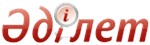 Об утверждении Правил по определению страны происхождения товара, выдаче сертификата о происхождении товара и отмене его действияПриказ и.о. Министра по инвестициям и развитию Республики Казахстан от 24 февраля 2015 года № 155. Зарегистрирован в Министерстве юстиции Республики Казахстан 6 мая 2015 года № 10947.       В соответствии с подпунктом 22) статьи 7 Закона Республики Казахстан от 9 ноября 2004 года "О техническом регулировании" ПРИКАЗЫВАЮ:       1. Утвердить прилагаемые Правила по определению страны происхождения товара, выдаче сертификата о происхождении товара и отмене его действия.      2. Комитету технического регулирования и метрологии Министерства по инвестициям и развитию Республики Казахстан (Канешев Б.Б.) обеспечить:      1) в установленном законодательством порядке государственную регистрацию настоящего приказа в Министерстве юстиции Республики Казахстан;      2) в течение десяти календарных дней после государственной регистрации настоящего приказа в Министерстве юстиции Республики Казахстан направление его копии на официальное опубликование в периодические печатные издания и информационно-правовую систему "Әділет" республиканского государственного предприятия на праве хозяйственного ведения "Республиканский центр правовой информации Министерства юстиции Республики Казахстан";      3) размещение настоящего приказа на интернет-ресурсе Министерства по инвестициям и развитию Республики Казахстан и на интранет-портале государственных органов;       4) в течение десяти рабочих дней после государственной регистрации настоящего приказа в Министерстве юстиции Республики Казахстан представление в Юридический департамент Министерства по инвестициям и развитию Республики Казахстан сведений об исполнении мероприятий, предусмотренных подпунктами 1), 2) и 3) пункта 2 настоящего приказа.      3. Контроль за исполнением настоящего приказа возложить на вице-министра по инвестициям и развитию Республики Казахстан Рау А.П.      4. Настоящий приказ вводится в действие по истечении десяти календарных дней после дня его первого официального опубликования.       "СОГЛАСОВАН"          Министр финансов          Республики Казахстан          __________________ Б. Султанов         12 марта 2015 года       "СОГЛАСОВАН"          Министр национальной экономики          Республики Казахстан          _________________ Е. Досаев         1 апреля 2015 года Правила
по определению страны происхождения товара, выдаче сертификата
о происхождении товара и отмене его действия
1. Общие положения       1. Настоящие Правила по определению страны происхождения товара, выдаче сертификата о происхождении товара и отмене его действия (далее - Правила) разработаны в соответствии с подпунктом 22) статьи 7 Закона Республики Казахстан от 9 ноября 2004 года "О техническом регулировании" и определяют порядок определения страны происхождения товара, выдачи сертификата о происхождении товара и отмены его действия.      2. Настоящие Правила распространяются на:       1) уполномоченный орган;       2) уполномоченную организацию;      3) экспертные организации;      4) экспертов-аудиторов по определению страны происхождения товара;      5) физических или юридических лиц, заинтересованных в получении сертификата о происхождении товара.      3. В настоящих Правилах применяются следующие понятия:      1) адвалорная доля - процентная доля стоимости используемых материалов или добавленная стоимость, достигающая фиксированной процентной доли в цене "франко-завод" поставляемого товара;      2) реэкспорт - вывоз из страны товаров, ввезенных из-за границы, без их переработки;       3) кумулятивный принцип - один из принципов определения страны происхождения товаров, в соответствии с которым происхождение товара в результате последовательной переработки товара в государствах-участниках Соглашения о создании зоны свободной торговли от 15 апреля 1994 года или Соглашения о Правилах определения страны происхождения товаров в Содружестве Независимых Государств от 20 ноября 2009 года (далее - Соглашения от 1994 года или 2009 года) определяется по стране изготовления конечного товара;      4) заявитель - физическое или юридическое лицо, заинтересованное в получении сертификата о происхождении товара;      5) экспертная организация - юридическое лицо, имеющее в штате эксперта-аудитора по определению страны происхождения товара, осуществляющее работы по проведению экспертизы происхождения товара;      6) товар серийного производства - товар, выпуск которого повторяется отдельными партиями в течение продолжительного времени;       7) товарная номенклатура внешнеэкономической деятельности (далее - ТН ВЭД) - классификатор товаров, включающий в себя товарные группы, позиции, субпозиции, подсубпозиции в виде цифрового знака или группы цифровых знаков (кодов). Неотъемлемой частью товарной номенклатуры внешнеэкономической деятельности являются пояснения к позициям на любом уровне классификации, а также основные правила интерпретации товарной номенклатуры внешнеэкономической деятельности;      8) доля местного содержания в товаре - процентное содержание стоимости используемых местных материалов и затрат производителя товаров на переработку товара, осуществляемых на территории Республики Казахстан, в конечной стоимости товара;       9) критерии достаточной переработки товара - один из принципов определения страны происхождения товаров, в соответствии с которым товар, если в его производстве участвуют две или более страны, считается происходящим из страны, где он был подвергнут последней существенной переработке товара, достаточной для придания товару его характерных свойств;       10) сертификат о происхождении товара - документ, удостоверяющий страну происхождения товара и выданный в соответствии с законодательством данного государства или государства вывоза, если в государстве вывоза сертификат выдается на основе сведений, полученных из страны происхождения товара;      11) страна происхождения товара - страна, в которой товар был полностью произведен или подвергнут достаточной обработке/переработке;      12) товар - имущество, реализуемое на территории Республики Казахстан или перемещаемое через границу Республики Казахстан, в том числе электрическая, тепловая и иные виды энергии, а также транспортные средства, за исключением транспортных средств, используемых для осуществления международных перевозок пассажиров и товаров;       13) эксперт-аудитор по определению страны происхождения товара - специалист, аттестованный в соответствии с разрешительными требованиями к экспертам-аудиторам по подтверждению соответствия, аккредитации, определению страны происхождения товара, статуса товара Таможенного союза или иностранного товара;      14) уникальный номер товара - номер изделия, который наносится на каждую единицу товара и является неизменным, действующим в течение срока службы/годности, определенного для данного вида товара, имеющим структуру в соответствии с отраслевым стандартом;      15) цена на условиях "франко-завод" - цена товара, подлежащая уплате производителю, на предприятии которого производилась последняя переработка, на условиях "франко-завод", за исключением любых внутренних налогов, которые уплачены или могут быть уплачены при экспорте произведенного товара;       16) уполномоченный орган - государственный орган, осуществляющий государственное регулирование в области технического регулирования;       17) уполномоченная организация - Национальная палата предпринимателей Республики Казахстан, осуществляющая оформление, удостоверение и выдачу сертификата о происхождении товара, а также уполномоченная на выдачу сертификата о происхождении товара для внутреннего обращения;      18) уполномоченное лицо - лицо, состоящее в штате уполномоченной организации, наделенное правом оформления, удостоверения и выдачи сертификата о происхождении товара;      19) классификатор продукции по видам экономической деятельности (далее - КП ВЭД) - классификатор продукции, устанавливающий порядок классификации и кодирования продукции по видам экономической деятельности;      20) экспорт - вывоз из страны отечественных либо ранее ввезенных из-за границы и подвергшихся переработке товаров для их реализации на внешнем рынке;      21) простые сборочные операции - операции по сборке товара из отдельных, не производимых заявителем узлов и деталей, в том числе, монтаж, клепка, запрессовка, склеивание, соединение крепежными изделиями (болтами, гайками, винтами, шурупами и другими метизами), выполнение которых не требует применения специальных навыков, предназначенных для выполнения таких операций. 2. Порядок определения страны происхождения товара и выдачи
сертификата о происхождении товара на товары, экспортируемые,
реэкспортируемые из Республики Казахстан      4. Для определения страны происхождения товара должно быть установлено, что товар:      1) полностью казахстанского происхождения;       2) казахстанского происхождения с учетом критерия достаточной переработки товара;      3) иностранного происхождения.      5. Товарами, полностью произведенными в Республике Казахстан, считаются:      1) природные ресурсы (полезные ископаемые и минеральные продукты, водные, земельные ресурсы, ресурсы атмосферного воздуха), добытые из недр страны, на ее территории либо в ее территориальном море (ином водоеме страны) или с его дна, либо из атмосферного воздуха на территории данной страны;      2) продукция растительного происхождения, выращенная или собранная в данной стране;      3) живые животные, родившиеся и (или) выращенные в данной стране;      4) продукция, полученная в данной стране от выращенных в ней животных;      5) продукция, полученная в результате охотничьего и рыболовного промысла в данной стране;      6) продукция морского рыболовного промысла и другая продукция морского промысла, полученная судном данной страны либо арендованным (зафрахтованным) ею;      7) продукция, полученная на борту перерабатывающего судна данной страны исключительно из продукции, указанной в подпункте 6) настоящего пункта;      8) продукция, полученная с морского дна или из морских недр за пределами территориальных вод (моря) данной страны при условии, что данная страна имеет исключительные права на разработку этого морского дна или этих морских недр;      9) отходы и лом (вторичное сырье), полученные в результате производственных или иных операций по переработке, а также бывшие в употреблении изделия, собранные в данной стране и пригодные только для переработки в сырье;      10) продукция высоких технологий, полученная в открытом космосе на космических судах, принадлежащих данной стране либо арендованных (зафрахтованных) ею;      11) товары, изготовленные в данной стране исключительно из продукции, указанной в подпунктах 1), 2), 3), 4), 5), 6), 7), 8), 9), 10) настоящего пункта.      6. Если в производстве товара участвуют две и более страны, страной происхождения товара считается страна, в которой были осуществлены последние операции по переработке товара, отвечающие критериям достаточной переработки товара.      7. Критериями достаточной переработки товара для придания ему статуса произведенного в Республике Казахстан являются:       1) изменение кода товара по ТН ВЭД на уровне любого из первых четырех знаков, произошедшее в результате переработки товара;      2) выполнение производственных или технологических операций, достаточных для того, чтобы страной происхождения товара считалась страна, где эти операции имели место;      3) изменение стоимости товара, когда процентная доля стоимости достигает фиксированной доли в цене конечной продукции (правило адвалорной доли).       8. Основным критерием достаточной переработки товара является изменение кода товара по ТН ВЭД на уровне любого из первых четырех знаков, произошедшее в результате переработки товара, за исключением товаров, включенных в перечень условий, производственных и технологических операций, необходимых для придания товару статуса происхождения при использовании в производстве товара третьих стран.      В данный перечень в качестве одного из условий включено правило адвалорной доли как самостоятельно, так и в сочетании с другими критериями достаточной переработки товара.       Для оценки критерия достаточной переработки товара может применяться кумулятивный принцип, в соответствии с которым происхождение товара в результате последовательной переработки товара в государствах-участниках Соглашения от 1994 года или 2009 года определяется по стране изготовления конечного товара.       Если в производстве конечного товара в одном из государств-участников Соглашения от 1994 года или 2009 года о предоставлении преференций используются сырье и материалы, происходящие из других государств-участников Соглашения от 1994 года или 2009 года, подтвержденные сертификатом о происхождении товара, и подвергаемые поэтапной последующей переработке товара в других государствах-участниках Соглашения от 1994 года или 2009 года, то страной происхождения такого товара считается страна, где он в последний раз был подвергнут переработке.       При отсутствии сертификата о происхождении сырья или материалов определение страны происхождения конечного товара устанавливается пунктом 7 настоящих Правил.       Для определения страны происхождения товаров, производимых и экспортируемых из Республики Казахстан в страны Содружества Независимых Государств и Европейского сообщества, а также США, Канаду, Японию, Турцию, Австралию, Новую Зеландию, Швейцарию и Лихтенштейн, Норвегию в рамках Генеральной системы преференций, и в страны, для которых подтверждение происхождения товара осуществляется сертификатом формы "Оригинал", перечень условий, производственных и технологических операций приведен в Соглашении о Правилах определения страны происхождения товаров в Содружестве Независимых Государств, утвержденном постановлением Правительства Республики Казахстан от 30 декабря 2010 года за № 1478, и Регламенте Европейского экономического сообщества № 2454/93.      Происхождение товаров, производимых и экспортируемых из Республики Казахстан в страны, с которыми заключены соглашения о свободной торговле, за исключением стран Содружества Независимых Государств, определяется на основе указанных международных договоров, вступивших в силу для Республики Казахстан.      9. Условиями, не отвечающими критериям достаточной переработки товара для придания ему статуса произведенного в Республике Казахстан, являются:      1) операции по обеспечению сохранности товаров во время их хранения или транспортировки;      2) операции по подготовке товаров к продаже и транспортировке (дробление партии, формирование отправок, сортировка, переупаковка);      3) мойка, чистка, удаление пыли, покрытие окисью, маслом и другими веществами;      4) глажка или прессование текстиля (любые виды волокон и пряжи, тканые материалы из любых видов волокон и пряжи и изделия из них);      5) операции по покраске или полировке;      6) шелушение, частичное или полное отбеливание, шлифовка и полировка зерновых и риса;      7) операции по окрашиванию сахара или формированию кускового сахара;      8) снятие кожуры, извлечение семян и разделка фруктов, овощей и орехов;      9) затачивание, простой помол или простая резка;      10) просеивание через сито или решето, сортировка, классифицирование, отбор, подбор (в том числе составление наборов изделий);      11) разлив, фасовка в банки, флаконы, мешки, ящики, коробки и другие простые операции по упаковке;      12) простые сборочные операции или разборка товаров по частям;      13) разделение товаров на компоненты, которое не приводит к существенному отличию полученных компонентов от исходного товара;      14) смешивание товаров (компонентов), которое не приводит к существенному отличию полученной продукции от исходных составляющих;      15) убой скота, разделка (сортировка) мяса;      16) комбинация двух или большего числа указанных выше операций.      10. В случае, если применяется правило адвалорной доли, расчет адвалорной доли в производстве товара производится:      1) для импортированных товаров - по таможенной стоимости этих товаров при их ввозе в страну, где осуществляется производство конечной продукции, или в случае, если происхождение импортированных товаров неизвестно, - по документально подтвержденной цене их первой продажи на территории страны, где осуществляется производство конечной продукции;      2) для конечной продукции - по цене завода (склада) продавца, не включающей расходы на погрузку, таможенное декларирование и вывоз товара из страны экспорта (цена на условиях "франко-завод").      11. При определении страны происхождения товары в разобранном или несобранном виде, поставляемые несколькими партиями, если по производственным или транспортным условиям невозможна их отгрузка одной партией, а также в случаях, если партия товаров разбита на несколько партий в результате ошибки или неверной адресации, рассматриваются по желанию декларанта как единый товар.      Положения настоящего пункта применяются при соблюдении следующих условий:       1) предварительное уведомление таможенного органа страны ввоза о разбивке разобранного или несобранного товара на несколько партий с указанием причин такой разбивки, приложением подробной спецификации, каждой партии с указанием кодов товаров по ТН ВЭД, стоимости и страны происхождения товаров, входящих в каждую партию, а также уведомление о разбивке товара на несколько партий в результате ошибки или неверной адресации - при документальном подтверждении ошибочности разбивки товара;      2) поставка всех партий товаров из одной страны одним экспортером (поставщиком); ввоз и оформление всех партий товара через одну и ту же таможню;      3) поставка всех партий товара в срок, не превышающий шести месяцев с даты принятия таможенной декларации.      12. Для определения страны происхождения товара происхождение используемой для их производства тепловой и электрической энергии, машин, оборудования и инструментов не учитывается.      Приспособления, принадлежности, запасные части и инструменты, предназначенные для использования с машинами, оборудованием, аппаратами или транспортными средствами, считаются происходящими из той же страны, что и машины, оборудование, аппараты или транспортные средства, если данные приспособления, принадлежности, запасные части и инструменты ввозятся и продаются в комплекте с вышеуказанными машинами, оборудованием, аппаратами или транспортными средствами и в количестве, обычно поставляемом с данными устройствами.      13. Работы, связанные с экспертизой по определению страны происхождения товара, проводятся на договорной основе.      14. Экспертиза происхождения товара осуществляется экспертной организацией в течение двух рабочих дней с момента представления и регистрации заявки с полным пакетом документов, подтверждающих происхождение товара.      15. Экспертиза происхождения товара включает:       1) экспертизу документов, подтверждающих происхождение товара по перечню, утвержденному приказом Заместителя Премьер-Министра Республики Казахстан – Министра индустрии и новых технологий Республики Казахстан от 8 июля 2014 года № 257 (зарегистрированный в Реестре государственной регистрации нормативных правовых актов Республики Казахстан № 9665 (далее - Перечень);      2) идентификацию товара по внешним признакам, маркировке (наименование, тип, вид, упаковка, класс, предприятие-изготовитель), при необходимости с выездом на место нахождения товара;       3) экспертизу технологического процесса производства товара с целью установления критерия достаточной переработки товара и определения добавленной стоимости товара.       16. Для проведения экспертизы происхождения товара, а также при реэкспорте товара совместно с заявкой на проведение экспертизы происхождения товара, экспортируемого из Республики Казахстан, реэкспортируемого из Республики Казахстан по форме согласно приложению 1 к настоящим Правилам, предъявляются документы, согласно Перечню.       При многократных поставках товара в рамках одного контракта допускается выдавать акт экспертизы о происхождении товара, экспортируемого из Республики Казахстан, реэкспортируемого из Республики Казахстан по форме согласно приложению 2 к настоящим Правилам на контрактную партию при первой отгрузке сроком на один год, в том числе на товары серийного производства.      В акте экспертизы о происхождении товара, экспортируемого из Республики Казахстан, реэкспортируемого из Республики Казахстан на первую отправляемую партию товара указываются контрактная партия или годовой объем выпуска товара.      При изменении технологии производства и компонентов в данном товаре, а также страны-поставщика материалов заявитель в течение пяти рабочих дней информирует экспертную организацию о данных изменениях с целью получения нового акта экспертизы о происхождении товара, экспортируемого из Республики Казахстан, реэкспортируемого из Республики Казахстан и сертификата о происхождении товара.      17. В случае необходимости проведения дополнительных исследований экспертная организация запрашивает:      1) оригиналы и копии разрешений, лицензий, документов, удостоверяющих происхождение сырья, материалов, комплектующих;      2) протокол испытаний, выданный аккредитованными испытательными лабораториями (центрами), если невозможна идентификация товара без лабораторных испытаний и исследований.      Оригиналы документов возвращаются заявителю в течение одного рабочего дня после их идентификации с копиями.      18. По результатам экспертизы экспертная организация выдает акт экспертизы о происхождении товара, экспортируемого из Республики Казахстан, реэкспортируемого из Республики Казахстан, составленный экспертом-аудитором по определению страны происхождения товара, о том, что товар является:      1) казахстанского происхождения с учетом критерия достаточной переработки товара;      2) иностранного происхождения.       19. Проводит экспертизу и подписывает экспертное заключение эксперт-аудитор по определению страны происхождения товара, получивший квалификационный аттестат, в соответствии с разрешительными требованиями к экспертам-аудиторам по подтверждению соответствия, аккредитации, определению страны происхождения товара, статуса товара Таможенного союза или иностранного товара, утвержденными приказом и.о. Министра по инвестиция и развитию Республики Казахстан от 6 февраля 2015 года № 116 (зарегистрированный в Реестре государственной регистрации нормативных правовых актов Республики Казахстан № 10513).      20. Заявитель самостоятельно осуществляет выбор экспертной организации. Реестр экспертов-аудиторов по определению страны происхождения товара и перечень экспертных организаций размещаются на интернет-ресурсе уполномоченного органа.       21. При реэкспорте товара дополнительно представляются документы уполномоченной организации, подтверждающие ввоз товара в Республику Казахстан (копии сертификата о происхождении товара, таможенной декларации и товаросопроводительных документов).       22. Перед оформлением сертификата о происхождении товара уполномоченное лицо уполномоченной организации составляет заключение в произвольной форме об оформлении сертификата о происхождении товара. Для этого проводится анализ представленных заявителем документов, подтверждающих происхождение товара, и анализ акта экспертизы о происхождении товара, экспортируемого из Республики Казахстан, реэкспортируемого из Республики Казахстан на предмет его надлежащего оформления.      23. Сертификат о происхождении товара выдается по следующим формам:       1) сертификат формы "СТ-1" - на товары, вывозимые из Республики Казахстан в страны Содружества Независимых Государств;       2) сертификат формы "СТ-2" - на товары, вывозимые из Республики Казахстан в страны, с которыми совершены и действуют соглашения о свободной торговле, за исключением стран Содружества Независимых Государств;       3) сертификат формы "А" - на товары, экспортируемые в страны-члены Европейского сообщества, а также США, Канаду, Японию, Турцию, Австралию, Новую Зеландию, Швейцарию и Лихтенштейн, Норвегию в рамках Генеральной системы преференций;       4) сертификат формы "Оригинал" - на английском или русском языках (определяет заявитель) на товары, вывозимые в страны, не указанные в подпунктах 1), 2) и 3) настоящего пункта.       Формы сертификатов о происхождении товара, указанных в подпунктах 1), 2), 3), 4) настоящего пункта утверждены приказом и.о. Министра по инвестициям и развитию Республики Казахстан от 9 января 2015 года № 6 (зарегистрированный в Реестре государственной регистрации нормативных правовых актов Республики Казахстан № 10235).      24. Сертификат о происхождении товара выдается в течение одного рабочего дня на основании:       1) заявки физического или юридического лица на получение сертификата о происхождении товара, экспортируемого из Республики Казахстан, реэкспортируемого из Республики Казахстан по форме согласно приложению 3 к настоящим Правилам;       2) акта экспертизы о происхождении товара экспортируемого из Республики Казахстан, реэкспортируемого из Республики Казахстан;       3) документов согласно Перечню.       Сертификат о происхождении товара на товары, полностью произведенные в Республике Казахстан, предусмотренные пунктом 5 настоящих Правил, оформляется, удостоверяется и выдается в течение двух рабочих дней на основании документов, указанных в подпунктах 1) и 3) настоящего пункта.      25. При вывозе товара с территории Республики Казахстан сертификат о происхождении товара оформляется на каждую одновременно отправляемую партию товара, которая осуществляется одним или несколькими транспортными средствами одному и тому же грузополучателю от одного и того же грузоотправителя.      26. Сертификат о происхождении товара оформляется на бланках, имеющих степени защиты: первый экземпляр – подлинник, второй и третий экземпляр - копии. Подлинник и одна копия сертификата выдаются заявителю, а вторая копия хранится в уполномоченной организации, выдавшей сертификат о происхождении товара.      Уполномоченная организация ведет учет использования, хранения и выдачи бланков сертификата о происхождении товара в соответствии с требованиями настоящих Правил.      27. Сертификат о происхождении товара выдается уполномоченной организацией.      При многократных поставках товара в рамках одного контракта допускается выдавать сертификаты о происхождении товара на каждую одновременно отправляемую партию товара под копию акта экспертизы, оригинал которого был оформлен на всю контрактную партию товара или на товары серийного производства и предъявлен экспортером при первой отгрузке.      В заявке на получение сертификата о происхождении товара заявитель собственноручно подтверждает, что отправляемая партия товара не подверглась изменениям в технологии производства и компонентах, а также страны-поставщика материалов данного товара.      28. Срок действия сертификата о происхождении товара составляет:       1) двенадцать месяцев со дня его выдачи для формы "СТ-1";       2) двенадцать месяцев со дня его выдачи для формы "СТ-2";       3) двенадцать месяцев со дня его выдачи для формы "Оригинал";       4) десять месяцев со дня его выдачи для формы "А".      29. Сертификат о происхождении товара считается недействительным, если в нем имеются подчистки, помарки, незаверенные исправления, отсутствуют необходимые подписи и (или) печати.      В случае изменения сведений, содержащихся в сертификате о происхождении товара, новый сертификат выдается только после возврата заявителем ранее выданного сертификата, который аннулируется и подшивается в качестве обоснования при выдаче нового сертификата о происхождении товара, а также наличии необходимых документов, подтверждающих эти изменения.      30. Оформленные сертификаты выдаются заявителю под роспись в журнале регистрации выданных сертификатов о происхождении товара.      31. Передача сертификатов о происхождении товара другим лицам не допускается.      32. Копии сертификатов о происхождении товара и документы, на основании которых они были выданы, хранятся в уполномоченной организации не менее трех лет со дня выдачи сертификата о происхождении товара.       33. При реэкспорте товаров в рамках государств-участников Соглашения от 1994 года или 2009 года возможна выдача заменных сертификатов при наличии копии сертификата формы "СТ-1" страны происхождения товара.       При реэкспорте товаров в рамках государств-участников Соглашения от 1994 года или 2009 года, изготовленных на их территориях и завезенных на таможенные территории государств-участников Соглашения от 1994 года или 2009 года, которые не были подвергнуты обработке/переработке, за исключением операций по обеспечению сохранности товара и его упаковки, а также подготовке к продаже и транспортировке, возможна выдача сертификата о происхождении товара формы "СТ-1".      При этом в соответствующей графе сертификата должно быть указано: "Сертификат выдан на основании сертификата формы "СТ-1".      Выдача сертификата возможна при условии представления подтверждающих документов об изготовителе товара (наименование с указанием республики Союза Советских Социалистических Республик и почтового адреса) и года изготовления товара. 3. Порядок определения страны происхождения товара
и выдачи сертификата о происхождении товара для
внутреннего обращения      34. Для определения страны происхождения товара должно быть установлено, что товар:      1) полностью казахстанского происхождения;       2) казахстанского происхождения с учетом критерия достаточной переработки товара.       35. Определение товаров, считающихся полностью произведенными в Республике Казахстан, производится в соответствии с пунктом 5 настоящих Правил.      36. Критериями достаточной переработки товара казахстанского происхождения для внутреннего обращения являются:      1) изменение кода товара по ТН ВЭД на уровне любого из первых четырех знаков, произошедшее в результате переработки товара;       2) выполнение условий, производственных и технологических операций, необходимых для придания товару статуса происхождения при использовании в производстве товара третьих стран, указанных в приложении 4 к настоящим Правилам;      3) изменение стоимости товара, когда доля местного содержания в цене товара составляет не менее 50 процентов от стоимости готового товара на условиях цены "франко-завод", с учетом требований пункта 38 настоящих Правил.      Сноска. Пункт 36 в редакции приказа Министра по инвестициям и развитию РК от 29.08.2016 № 632 (вводится в действие по истечении десяти календарных дней после дня его первого официального опубликования).
       37. Основным критерием достаточной переработки товара является изменение кода товара по ТН ВЭД на уровне любого из первых четырех знаков, произошедшее в результате переработки товара.       Критерий изменения кода товара по ТН ВЭД на уровне любого из первых четырех знаков, произошедшего в результате переработки товара, не применяется для товаров, включенных в перечень условий, производственных и технологических операций, необходимых для придания товару статуса происхождения при использовании в производстве товара третьих стран, установленный приложением 4 к настоящим Правилам, который в качестве одного из условий включает правило адвалорной доли как самостоятельно, так и в сочетании с другими критериями достаточной переработки товара.      Сноска. Пункт 37 в редакции приказа Министра по инвестициям и развитию РК от 29.08.2016 № 632 (вводится в действие по истечении десяти календарных дней после дня его первого официального опубликования).
        37-1. Для товара, не включенного в перечень условий, производственных и технологических операций, необходимых для придания товару статуса происхождения при использовании в производстве товара третьих стран, и в случае, когда при переработке продукции не достигается выполнение основного критерия достаточной переработки, указанного в подпункте 1) пункта 36 настоящих Правил, применяется критерий достаточной переработки подпункта 3) пункта 36 настоящих Правил, за исключением товара, вывозимого со свободных складов и специальных экономических зон на остальную территорию Республики Казахстан.      Сноска. Правила дополнены пунктом 37-1 в соответствии с приказом Министра по инвестициям и развитию РК от 29.08.2016 № 632 (вводится в действие по истечении десяти календарных дней после дня его первого официального опубликования).
        38. Условия, не отвечающие критериям достаточной переработки товара, установлены в пункте 9 настоящих Правил.       39. В случае, если применяется правило адвалорной доли, расчет адвалорной доли в производстве товара производится в соответствии с пунктом 10 настоящих Правил.       Расчет адвалорной доли в производстве товара производится по формуле согласно приложению 5 к настоящим Правилам.       40. Определение страны происхождения товаров, поставляемых в разобранном или несобранном виде, производится в соответствии с пунктом 11 настоящих Правил.       41. Особенности определения страны происхождения товара для внутреннего обращения предусматриваются с учетом требований пункта 12 настоящих Правил.      На товар, полностью казахстанского происхождения, доля местного содержания составляет сто процентов. Расчет доли местного содержания упаковки, неотделимой от данного товара, не производится.       42. Экспертиза по определению страны происхождения товара проводится на договорной основе на основании заявки на проведение экспертизы происхождения товара для внутреннего обращения по форме согласно приложению 6 к настоящим Правилам и представленных заявителем документов согласно перечню, указанному в пункте 45 настоящих Правил.       43. Экспертиза происхождения товара осуществляется экспертом-аудитором по определению страны происхождения товара в течение двух рабочих дней с момента представления и регистрации заявки с полным пакетом документов, согласно перечню, указанному в пункте 45 настоящих Правил.      44. Экспертиза происхождения товара включает:       1) экспертизу документов, подтверждающих происхождение товара, согласно пункту 45 настоящих Правил;      2) идентификацию товара по внешним признакам, маркировке (наименование, тип, упаковка, класс, предприятие-изготовитель) с выездом на место нахождения производства;      3) экспертизу технологического процесса при производстве товара с целью установления критерия достаточной переработки товара и определения добавленной стоимости товара;       4) расчет доли местного содержания по формуле согласно приложению 7 к настоящим Правилам.      45. Для проведения экспертизы происхождения товара совместно с заявкой на проведение экспертизы происхождения товара для внутреннего обращения предъявляются следующие документы:       1) документы, подтверждающие юридический статус заявителя (для юридических лиц, - справка о государственной регистрации (перерегистрации) юридического лица, справка о государственной регистрации филиала или представительства юридического лица, устав, положение о государственной регистрации филиала или представительства юридического лица, для индивидуальных предпринимателей, - патент или свидетельство индивидуального предпринимателя) предоставляются 1 раз в год;      2) оригинал и копия документов, подтверждающих происхождение товара (договор с производителем товара или на приобретение товара, накладные, счета-фактуры, документы о перевозке товара);       3) оригинал и копия лицензии на вид деятельности (в случае если вид деятельности подлежит лицензированию);       4) оригинал и копия документов для определения критерия достаточной переработки товара (стоимость сырья и компонентов, используемых в производстве товара, договоры на поставку сырья и/или счета-фактуры, и/или накладные, документация с описанием технологических операций, с приложением перечня нормативных технических документов, в соответствии с которыми произведен товар, перечень оборудования для производства заявленного товара, документы на производственное помещение, список работников, расчет себестоимости товара с учетом стоимости используемого сырья или компонента иностранного происхождения);      5) перечень наименований заявляемой продукции на государственном языке;      6) оригинал и копия складской справки о наличии и количестве товара на складе с указанием адреса склада;      7) оригинал и копия доверенности на представление интересов заявителя;      8) для плодоовощной продукции: оригинал и копия справки-подтверждения местного исполнительного органа соответствующей территориальной единицы Республики Казахстан о выращивании заявленной партии продукции на указанной территории и договор с производителем продукции, договор на приобретение товара с обязательным представлением оригинала или нотариально заверенной копии договора с производителем товара.      Оригиналы документов возвращаются заявителю в течение одного рабочего дня после их идентификации с копиями.      46. При проведении экспертизы происхождения товара серийного производства накладные, счета-фактуры, документы о перевозке товара, а также складская справка не требуются.      47. В случае необходимости проведения дополнительных исследований экспертная организация запрашивает:      1) оригиналы и копии разрешений, лицензий, документов, удостоверяющих происхождение сырья, материалов, комплектующих;      2) протокол испытаний, выданный аккредитованными испытательными лабораториями (центрами), если невозможна идентификация товара без лабораторных испытаний и исследований.      Оригиналы документов возвращаются заявителю в течение одного рабочего дня после их идентификации с копиями.       48. По результатам экспертизы экспертная организация удостоверяет и выдает акт экспертизы о происхождении товара для внутреннего обращения по форме согласно приложению 8 к настоящим Правилам, о том, что товар является:      1) полностью казахстанского происхождения;      2) казахстанского происхождения с учетом критерия достаточной переработки товара.      49. При проведении экспертизы происхождения товара серийного производства срок действия акта экспертизы о происхождении товара серийного производства составляет один год.       Для предприятий, осуществляющих серийное производство товара более трех лет, при представлении документов, указанных в пункте 45 настоящих Правил, доказывающих неизменность технологии производства, страны-поставщика сырья (материалов), а также стоимости сырья и компонентов в последующие три года, срок действия акта экспертизы о происхождении товара серийного производства составляет три года.      В случаях изменений технологии производства товара, страны-поставщика сырья (материалов), а также стоимости сырья и компонентов, заявитель в течение пяти рабочих дней информирует экспертную организацию о данных изменениях с целью получения нового акта экспертизы о происхождении товара и сертификата о происхождении товара для внутреннего обращения.       50. Проводит экспертизу и подписывает экспертное заключение эксперт-аудитор по определению страны происхождения товара, получивший квалификационный аттестат, в соответствии с разрешительными требованиями к экспертам-аудиторам по подтверждению соответствия, аккредитации, определению страны происхождения товара, статуса товара Таможенного союза или иностранного товара, утвержденными приказом и.о. Министра по инвестиция и развитию Республики Казахстан от 6 февраля 2015 года № 116 (зарегистрированный в Реестре государственной регистрации нормативных правовых актов Республики Казахстан № 10513).      51. При установлении происхождения товара, произведенного из товаров (сырья, материалов, продукции) полностью казахстанского происхождения, в акте экспертизы о происхождении товара необходимо отразить:      1) технологический процесс изготовления данного товара (нормативный документ, технологические инструкции);      2) поставщиков сырья, материалов и компонентов, использованных при производстве товара;      3) наличие (название, номер) документов об оплате закупленного сырья и компонентов.       52. Перед оформлением сертификата о происхождении товара формы "CT-KZ" уполномоченное лицо составляет заключение произвольной формы об оформлении сертификата о происхождении товара. Для этого проводится анализ представленных заявителем документов, указанных в пункте 45 настоящих Правил, и анализ акта экспертизы о происхождении товара для внутреннего обращения на предмет его надлежащего оформления.      При этом анализ включает в себя:       1) проверку соответствия представленных заявителем документов перечню, указанному в пункте 45 настоящих Правил;       2) проверку акта экспертизы на предмет определения страны происхождения товара для внутреннего обращения, в соответствии с главой 3 настоящих Правил.      В случае подачи заявки на товарные позиции, выпуск которых осуществляется впервые, либо изменения перечня основного оборудования, а также при изменении технологических операций, уполномоченное лицо осуществляет выезд на место нахождения производства заявляемого товара для проверки наличия производственной базы, технологического оборудования и идентификации товара по внешним признакам, маркировке (наименование, тип, упаковка, класс, предприятие-изготовитель).       В данном случае срок выдачи сертификата о происхождении товара формы "CT-KZ" составляет два рабочих дня со дня регистрации заявки в уполномоченной организации.      Сертификат о происхождении товара формы "CT-KZ" оформляется, удостоверяется и выдается уполномоченной организацией на товары:      1) подвергнутые достаточной переработке в соответствии с критериями достаточной переработки товара и вывозимые с территории специальных экономических зон и свободных складов на остальную часть территории Республики Казахстан;      2) произведенные или подвергнутые достаточной переработке в соответствии с критериями достаточной переработки товара на территории Республики Казахстан и реализуемые на территории Республики Казахстан.       Форма бланка о происхождении товара формы "CT-KZ" утверждена приказом и.о. Министра по инвестициям и развитию Республики Казахстан от 9 января 2015 года № 6 (зарегистрированный в Реестре государственной регистрации нормативных правовых актов Республики Казахстан № 10235).      53. При ввозе товара с территорий специальных экономических зон и свободных складов на остальную часть территории Республики Казахстан и (или) реализации товара на территории Республики Казахстан сертификат о происхождении товара формы "CT-KZ" оформляется на поставку товара или серийное производство и выдается производителю или уполномоченному им лицу.      На товары, произведенные на территории свободного склада и реализуемые владельцем свободного склада на территории Республики Казахстан, неотъемлемой частью сертификата формы "СТ-KZ" является накладная, содержащая уникальный номер товара, которая оформляется производителем на каждую партию ввозимого товара и подлежит представлению только в случае запроса налогового или таможенного органа.      54. На товары серийного производства сертификат о происхождении товара формы "СТ-KZ" выдается заявителю, являющемуся производителем товара серийного производства, на срок действия акта экспертизы о происхождении товара и объем товара, указанный в акте экспертизы о происхождении товара. Неотъемлемой частью сертификата формы "СТ-KZ" является накладная, содержащая уникальный номер товара, которая оформляется производителем на каждую ввозимую партию товара серийного производства и подлежит представлению только в случае запроса налогового или таможенного органа.      55. Сертификат о происхождении товара формы "CT-KZ" оформляется, удостоверяется и выдается на основании:       1) заявки на получение сертификата о происхождении товара для внутреннего обращения по форме согласно приложению 9 к настоящим Правилам;       2) акта экспертизы о происхождении товара для внутреннего обращения;       3) документов, представленных заявителем на экспертизу, согласно пункту 45 настоящих Правил;      4) описи прилагаемых документов.       56. Сертификат о происхождении товара формы "CT-KZ" заполняется в соответствии с порядком, изложенным в приложении 10 к настоящим Правилам.      57. Уполномоченная организация ведет учет использования, хранения и выдачи бланков сертификата о происхождении товара формы "CT-KZ" в соответствии с требованиями настоящих Правил.      58. Сертификат о происхождении товара формы "CT-KZ" оформляется на бланках, имеющих степени защиты: первый экземпляр – подлинник, второй и третий экземпляр - копии. Подлинник и одна копия сертификата выдаются заявителю, вторая копия хранится в уполномоченной организации.      По требованию заявителя уполномоченная организация выдает необходимое количество копий сертификата при предъявлении подлинника сертификата о происхождении товара.      59. Сертификат о происхождении товара считается недействительным, если в нем имеются подчистки, помарки, незаверенные исправления, отсутствуют необходимые подписи и (или) печати. Исправления и (или) дополнения в сертификат о происхождении товара вносятся путем зачеркивания ошибочной информации и надпечатывания скорректированных сведений, заверяемых затем подписью лица, уполномоченного заверять сертификат о происхождении товара, и скрепляются печатью уполномоченной организации.      60. Копии сертификата о происхождении товара формы "CT-KZ" и документы, на основании которых они были выданы, хранятся в уполномоченной организации в течение трех лет.       61. Срок действия сертификата о происхождении товара формы "CT-KZ" составляет двенадцать или тридцать шесть месяцев со дня выдачи в зависимости от срока действия акта экспертизы о происхождении товара для внутреннего обращения. 4. Порядок отмены действия сертификата о происхождении товара
формы "CT-KZ"       62. Отмена действия сертификата о происхождении товара формы "CT-KZ" принимается Решением уполномоченной организации в случаях/на основании:      1) обращения заявителя в связи с прекращением производства, указанного в сертификате о происхождении товара формы "CT-KZ" или прекращения деятельности предприятия;      2) обращения заявителя об изменении сведений, содержащихся в графах сертификата о происхождении товара формы "CT-KZ";       3) предписания уполномоченного органа, выданного в соответствии с пунктом 5-1) статьи 40 Закона Республики Казахстан "О техническом регулировании";      4) предписания (постановления) иных государственных органов, уполномоченных выявлять недостоверность представленных заявителем документов (сведений);      5) выявления нарушений требований настоящих Правил по результатам внутреннего аудита, с обязательным внесением соответствующей записи в реестр выданных сертификатов о происхождении товара формы "CT-KZ".       63. О принятом Решении об отмене действия сертификата о происхождении товара формы "CT-KZ", уполномоченная организация в письменном виде уведомляет уполномоченный орган в течение 3 рабочих дней, следующих за днем принятия настоящего Решения с указанием причин его принятия.       64. В случае принятия Решения об отмене действия сертификата о происхождении товара формы "CT-KZ" на основании подпункта 1) пункта 62 настоящих Правил, оригинал сертификата подлежит возврату в уполномоченную организацию в день обращения заявителя.       65. В случае принятия Решения об отмене действия сертификата о происхождении товара формы "CT-KZ" на основании подпункта 2) пункта 62 настоящих Правил, новый сертификат выдается только после возврата заявителем ранее полученного оригинала сертификата, который подшивается в качестве обоснования при выдаче нового сертификата, а также при наличии необходимых документов, подтверждающих эти изменения.       66. В случае принятия Решения об отмене действия сертификата о происхождении товара формы "CT-KZ" на основании подпунктов 3), 4) или 5) пункта 62 настоящих Правил, уполномоченная организация в письменном виде уведомляет заявителя в течение 5 рабочих дней, следующих за датой принятия такого Решения с указанием причин его принятия.       67. Оригинал отмененного на основании подпунктов 3), 4) и 5) пункта 62 сертификата о происхождении товара формы "CT-KZ" подлежит возврату в уполномоченную организацию в течение 3 рабочих дней следующих за датой вручения заявителю Решения об отмене действия сертификата. 5. Заключительные положения      68. Сертификат о происхождении товара в исключительных случаях выдается после экспорта товара, вывоза и реализации товара со свободного склада и специальных экономических зон на остальную территорию Республики Казахстан при условии, что сертификат не был выдан в момент осуществления экспорта, а также вывоза товаров, производимых на территории свободных складов и специальных экономических зон, для реализации в Республике Казахстан из-за ошибки случайного упущения особых обстоятельств или по техническим причинам.       69. Уполномоченная организация выдает сертификат о происхождении товара впоследствии, то есть (ретроспективно) только после проверки того, что сведения, содержащиеся в заявлении заявителя, совпадают со сведениями, содержащимися в соответствующих документах (документы, предусмотренные пунктами 16 и 45 настоящих Правил, а также подтверждение фактической отгрузки товара (таможенная декларация с отметкой таможенного органа Республики Казахстан "Выпуск разрешен"), и сертификат о происхождении товара не был выдан, когда данный товар экспортировался или реализовывался со свободного склада или специальных экономических зон на остальную территорию Республики Казахстан.      Сертификат о происхождении товара, выдаваемый впоследствии (ретроспективно), оформляется на основании акта экспертизы о происхождении товара.      70. В случаях утраты или повреждения сертификата о происхождении товара, заявитель обращается в письменной форме в уполномоченную организацию, выдавшую сертификат о происхождении товара, с заявлением о выдаче дубликата сертификата. Регистрационный номер выданного дубликата соответствует регистрационному номеру оригинала. Дубликат сертификата действует до истечения срока, на который был выдан подлинник.      71. Уполномоченная организация отказывает заявителю в выдаче сертификата о происхождении товара с обоснованием причин отказа в случаях:      1) непредставления акта экспертизы о происхождении товара или представления акта экспертизы о происхождении товара, выданного с нарушениями настоящих Правил.       2) непредставления документов, согласно Перечню;       3) непредставления документов, подтверждающих происхождение товара, по перечню, указанному в пункте 45 настоящих Правил.       72. Срок выдачи сертификата о происхождении товара, дубликата сертификата о происхождении товара или письменного мотивированного решения об отказе в его выдаче не может превышать один рабочий день, а в случаях, предусмотренных пунктами 5, 52 настоящих Правил, – два рабочих дня со дня регистрации заявки в уполномоченной организации.       форма             Заявка
на проведение экспертизы происхождения товара, экспортируемого
из Республики Казахстан, реэкспортируемого из
Республики Казахстан      ________________________________________________      (наименование экспертной организации)      ________________________________________________      (Ф.И.О.)      Заявка № ___      от "___" __________ 20__г.      Просим провести экспертизу происхождения товара на ____________      языке на основании следующих реквизитов:      1. Отправитель товара, его адрес, телефон, факс _______________      _____________________________________________________________________      2. Получатель товара, адрес, страна ___________________________      _____________________________________________________________________      3. Изготовитель товара, его адрес, страна (копии документов,      подтверждающие происхождение товара: № ___ договора, накладные,      счет-фактура и др.) _________________________________________________      _____________________________________________________________________      4. Внешнеторговый контракт (договор), его дата ________________      _____________________________________________________________________      5. Станция (пункт) отправления ________________________________      _____________________________________________________________________      6. Станция (пункт) назначения _________________________________      _____________________________________________________________________      7. Вид и количество транспорта ________________________________      8. Инвойс (счет-фактура), №, дата _____________________________      9. Разрешение на экспорт и/или лицензия _______________________      10. Характер сделки: продажа, бартер, консигнация _____________      11. Точное наименование товара ________________________________      _____________________________________________________________________      12. Масса брутто/нетто, кг ____________________________________      13. Количество мест товара и вид упаковки _____________________      14. Маркировка на товаре и упаковке товара ____________________      15. Стоимость товара в тенге __________________________________      16. Расчетный счет, отделение банка ___________________________      _____________________________________________________________________      17. Для физических лиц – индивидуальный идентификационный      номер, для юридических лиц – бизнес-идентификационный номер _________      18. Ф.И.О руководителя, телефон _______________________________      Оплату гарантируем.      За достоверность сведений, содержащихся в настоящей заявке и      представленных документах, несем ответственность в соответствии с      действующим законодательством Республики Казахстан.            Место печати                               Подпись руководителя       форма                  ________________________________________      (наименование организации)      Акт экспертизы № ___      о происхождении товара, экспортируемого из Республики Казахстан,      реэкспортируемого из Республики Казахстан      1. Эксперт ____________________________________________________      2. Дата составления акта ______________________________________      3. Основание для проведения экспертизы ________________________      4. Наименование товара ________________________________________      _____________________________________________________________________      5. Количество _________________________________________________      _____________________________________________________________________      (мест, вес брутто и нетто, штук, комплектов, м., объем)      6. Контракт ___________________________________________________      _______________________ Инвойс ______________________________________      7. Экспортер __________________________________________________      _____________________________________________________________________      8. Изготовитель _______________________________________________      _____________________________________________________________________      9. Покупатель, страна _________________________________________      _____________________________________________________________________      10. Транспортные средства, ____________________________________      маршрут следования___________________________________________________      11. Вид упаковки, маркировка __________________________________      12. Предъявленная документация ________________________________      _____________________________________________________________________      13. Экспертизой установлено ___________________________________      _____________________________________________________________________      14. Приложение на _____________________ листах является      неотъемлемой частью настоящего акта.      оборотная сторона акта экспертизы о происхождении товара № ____      15. Заключение: на основании вышеизложенного товар может быть      определен как _______________________ в количестве, указанном в      пункте 5 настоящего акта.      Критерии происхождения ________________________________________      Подпись эксперта ___________ Ознакомлен представитель _________      Место печати                 Ф.И.О. подпись      Дата начала экспертизы _________ Дата окончания экспертизы ____      Место печати                ______________ 20__ г.      Акт экспертизы о происхождении товара и его копии, не      заверенные оригинальной подписью эксперта и оттиском печати,      недействительны.       форма             Заявка
на получение сертификата о происхождении товара,
экспортируемого из Республики Казахстан, реэкспортируемого из
Республики Казахстан      __________________________________________________________________      (наименование уполномоченного органа)      Руководителю уполномоченной организации      ___________________________________       (Ф.И.О.)                       Заявка № __      от "____"____________ 20__ г.      Просим выдать сертификат о происхождении товара на ____________      языке на основании акта экспертизы о происхождении товара № _________      от "___" ____________ 20__ г., выданного ____________________________      _____________________________________________________________________        (наименование организации, уполномоченной на проведение экспертизы      происхождения товара)      и следующих реквизитов:      1. Отправитель товара, его адрес, телефон, факс _______________      _____________________________________________________________________      2. Получатель товара, адрес, страна ___________________________      _____________________________________________________________________      3. Наименование товара ________________________________________      _____________________________________________________________________      4. Масса брутто/нетто, кг. ____________________________________      5. Количество мест товара и вид упаковки ______________________      6. Станция (пункт) отправления ________________________________      _____________________________________________________________________      7. Станция (пункт) назначения _________________________________      _____________________________________________________________________      8. Вид и количество транспорта ________________________________      9. Разрешение на экспорт и/или лицензия _______________________      10. Стоимость товара в тенге __________________________________      _____________________________________________________________________      11. Расчетный счет, отделение банка ___________________________      _____________________________________________________________________      12. Для физических лиц – индивидуальный идентификационный      номер, для юридических лиц – бизнес-идентификационный номер _________      13. Ф.И.О руководителя, телефон _______________________________      За достоверность сведений, содержащихся в данной заявке и      представленных документах, несем ответственность в соответствии с      действующим законодательством Республики Казахстан.            Место печати                               Подпись руководителя  Перечень условий, производственных и
технологических операции, необходимых для придания товару    статуса происхождения при использовании в производстве товара
третьих стран       Сноска. Приложение 4 с изменениями, внесенными приказом Министра по инвестициям и развитию РК от 29.08.2016 № 632 (вводится в действие по истечении десяти календарных дней после дня его первого официального опубликования).
      Примечания:      * В случае, если продукт изготовлен из материалов, относящихся одновременно к позициям 3901-3906 и 3907-3911, настоящее положение применяется только к той категории продуктов, которая преобладает в весовом отношении в изготовленном товаре.      ** Настоящие критерии достаточной переработки товаров применяются к товарам позиции 8707, произведенным только в рамках реализации крупномасштабных инвестиционных проектов. При этом под крупномасштабным инвестиционным проектом понимается проект по созданию или развитию производственных мощностей для выпуска современных средств автомобильного транспорта и автомобильных компонентов, осуществляемый юридическим лицом, инвестировавшим в основной капитал не менее 2 млрд. тенге на дату начала производства товара. Объем инвестиции необходимо подтвердить аудиторским отчетом.      *** Настоящие критерии достаточной переработки товаров применяются к товарам позиций 8802 12 000 0, произведенным только в рамках реализации крупномасштабных инвестиционных проектов. При этом под крупномасштабным инвестиционным проектом понимается проект по созданию или развитию производственных мощностей для производства вертолетов, осуществляемый юридическим лицом, инвестировавшим в основной капитал не менее 0,5 млрд. тенге на дату начала производства товара. Объем инвестиций необходимо подтвердить аудиторским отчетом.      Примечание 1:      1.1. В первых двух колонках настоящего Перечня условий, производственных и технологических операции, необходимых для придания товару статуса происхождения при использовании в производстве товара третьих стран (далее – Перечень условий и операций) указываются данные о продукте, полученном в результате переработки сырья или материалов. В первой колонке Перечня условий и операций приводится код продукта по ТН ВЭД ТС, во второй – описание продукта в соответствии с кодом, указанным в первой колонке. Для каждого конкретного продукта, описанного в первых двух колонках, условия, производственные или технологические операции, определяющие его происхождение, (далее - условия и операции) указаны в третьей колонке.      Товары в критериях достаточной переработки товаров определяются исключительно кодом товара по ТН ВЭД ТС, наименование товара приведено только для удобства пользования.      В случае, если коду товара по ТН ВЭД ТС предшествует предлог "из", это указывает на то, что условия и операции в третьей колонке применяются только к товарам, которые классифицируются в данной товарной позиции и указаны во второй колонке. В этом случае следует руководствоваться также наименованием товара.      1.2. В случае, если в первой колонке приводятся номера нескольких товарных позиций или номер группы и одновременно с этим во второй колонке имеется обобщенное описание продуктов, то соответствующие условия и операции, указанные в третьей колонке, применяются ко всем продуктам, классифицируемым в соответствии с ТН ВЭД ТС в товарных позициях, указанных в первой колонке, или к любой из товарных позиций, указанных в первой колонке.      1.3. В случае, если в отношении части товаров, классифицируемых в одной и той же товарной позиции, применяются одни условия и операции, а в отношении другой (других) части (частей) применяются иные условия и операции, то во второй колонке имеется соответствующее количество абзацев, в каждом из которых приводятся конкретные описания товаров, и соответственно в третьей колонке указываются условия и операции, относящиеся к товарам, описания которых приведены в том или ином абзаце второй колонки.      Примечание 2:      2.1. Термин "изготовление" означает выполнение любых видов производственных или технологических операций, включая сборку или какие-либо особые операции. При этом следует иметь в виду положения примечания 3.4.      2.2. Термин "материал" означает любые ингредиенты, сырье, составные элементы, части и т.п., используемые для изготовления продукта.      2.3. Термин "продукт" означает изготовленный продукт, даже если он предназначается для дальнейшего использования в других производственных операциях.      2.4. Термин "товар" означает и материалы, и продукты.       2.5. Термин "государство-участник Соглашения" означает государство-участник Соглашения о создании зоны свободной торговли от 15 апреля 1994 года и Протокола о внесении изменений и дополнений в это Соглашение от 2 апреля 1999 года и государство-участник Соглашения о Правилах определения страны происхождения товаров в Содружестве Независимых Государств от 20 ноября 2009 года.       2.6. Термин "третьи страны" означает государства, не являющиеся участниками Соглашения о создании зоны свободной торговли от 15 апреля 1994 года и Протокола о внесении изменений и дополнений в это Соглашение от 2 апреля 1999 года и Соглашения о Правилах определения страны происхождения товаров в Содружестве Независимых Государств от 20 ноября 2009 года.      Примечание 3:       3.1. Условия и операции, указанные в третьей колонке настоящего Перечня условий и операций, должны осуществляться только в отношении используемых для изготовления продукта материалов, не происходящих с территории государств-участников Соглашения от 1994 года и 2009 года (далее - материалы иностранного происхождения). Ограничения, определенные условиями и операциями в третьей колонке, также распространяются только в отношении используемых для изготовления продукта материалов иностранного происхождения.      3.2. В случае, если условиями и операциями установлено, что в производстве продукта могут быть использованы материалы любых товарных позиций, это означает, что материалы, классифицируемые в той же товарной позиции, что и продукт, также могут быть использованы при условии соблюдения особых ограничений, которые могут быть определены условиями и операциями.      3.3. В случае, если продукт, изготовленный из материалов иностранного происхождения, приобретает статус происходящего из государства-участника Соглашения, где осуществляется его переработка в силу изменения товарной позиции или в силу относящегося к нему особого условия либо операции в соответствии с критериями, и затем используется в качестве материала для производства другого продукта, то условия и операции, применяемые в отношении продукта, при изготовлении которого он используется, к нему не применяются.      3.4. Если в отношении того или иного продукта достигается выполнение критериев достаточной переработки товаров (в случае, если применяется правило адвалорной доли) в результате проведения операций, не отвечающих критериям достаточной переработки товара, то данный продукт не будет считаться происходящим из той страны, где эти операции имели место.      3.5. Объектом применения условий и операций является тот или иной продукт, определяемый в качестве самостоятельного объекта классификации в соответствии с правилами классификации товаров по ТН ВЭД ТС. В случае определения происхождения наборов продуктов, классифицируемых как таковых в силу третьего основного правила интерпретации ТН ВЭД ТС, объектом применения условий и операций рассматривается каждый отдельный элемент, входящий в состав набора.      Соответственно:      продукт, состоящий из группы элементов или собранный из ряда частей и классифицируемый в соответствии с положениями ТН ВЭД ТС как единый товар, в целом рассматривается как объект применения условий и операций;      если партия товаров состоит из идентичных продуктов, классифицируемых в одной и той же товарной позиции ТН ВЭД ТС, то каждый продукт должен рассматриваться отдельно для целей применения условий и операций;      если в силу пятого основного правила интерпретации ТН ВЭД ТС упаковка классифицируется совместно с находящимися в ней продуктами, то упаковка должна рассматриваться как составная часть товара при определении происхождения данного товара.      3.6. Продукт, состоящий из группы элементов или собранный из ряда частей и классифицируемый в соответствии с правилами классификации товаров по ТН ВЭД ТС как единый товар, должен рассматриваться как удовлетворяющий условиям и операциям, если все его составляющие удовлетворяют таким условиям и операциям.      Если часть составляющих данного продукта удовлетворяет, а часть не удовлетворяет условиям и операциям или имеет товарную позицию, одинаковую с готовым продуктом, то данный продукт будет считаться удовлетворяющим условиям и операциям в случае, если стоимость составляющих, не удовлетворяющих условиям и операциям или с товарной позицией, одинаковой с конечным продуктом, не превышает 15 % цены франко-завода конечного продукта.      Данное правило может применяться во всех случаях, за исключением тех товаров, для которых в критериях указано другое условие.      Примечание 4:      4.1. Условия и операции, приведенные в третьей колонке настоящего Перечня условий и операций, устанавливают минимальный объем выполнения производственных или технологических операций. Выполнение установленных производственных или технологических операций в меньшем объеме не определяет происхождение продукта.      4.2. В случае, если условиями и операциями, приведенными в критериях достаточной переработки товаров, установлено, что продукт может быть изготовлен из более чем одного материала, это означает, что может быть использован один или более материал. При этом не обязательно, чтобы использовались все материалы.      Однако, если в рамках одного условия или операции имеется какое-либо ограничение, установленное в отношении одного материала, и одновременно с этим имеются другие ограничения, установленные в отношении других материалов, то данные ограничения применяются только в отношении тех материалов, которые реально были использованы при изготовлении продукта.      4.3. В случае, если условиями и операциями, приведенными в списке, установлено, что продукт должен быть изготовлен из определенного материала, это означает, что данное условие не является препятствием для использования других материалов, которые в силу их природы не могут нарушить положения данного условия или операции. (Например: если условиями и операциями особо оговаривается использование хлебных злаков или их производных, это не препятствует использованию минеральных солей, химических и других добавок, которые не производятся из хлебных злаков). Расчет адвалорной доли в производстве товара                             С ин.мат.             Д.ад.доли. = --------------Х 100 %,                            С гот.пр.      где,      Д.ад.доли - адвалорная доля в производстве товара, %;      С ин.мат. - стоимость сырья и материалов иностранного происхождения;      С гот.пр. - стоимость готовой продукции по цене "франко-завод".       форма             Заявка на проведение
экспертизы происхождения товара для внутреннего обращения      ______________________________________      (экспертная организация)      ______________________________________      (Ф.И.О)      Заявка № __      от "___"_________ 20__ г.      Просим провести экспертизу происхождения товара на ____________      языке на основании следующих реквизитов:      1. Производитель товара, его адрес, телефон, факс _____________      _____________________________________________________________________      2. Получатель товара, адрес, страна ___________________________      _____________________________________________________________________      3. Точное наименование товара _________________________________      _____________________________________________________________________      4. Масса брутто/нетто, кг _____________________________________      5. Количество мест товара и вид упаковки ______________________      6. Маркировка на товаре и упаковке товара _____________________      7. Стоимость товара в тенге ___________________________________      8. Расчетный счет, отделение банка ____________________________      _____________________________________________________________________      9. Для физических лиц – индивидуальный идентификационный номер,      для юридических лиц - бизнес-идентификационный номер ________________      10. Ф.И.О руководителя, телефон _______________________________      Оплату гарантируем.      За достоверность сведений, содержащихся в настоящей заявке и      представленных документах, несем ответственность в соответствии с      действующим законодательством Республики Казахстан.            Место печати                               Подпись руководителя Расчет доли местного содержания
в производстве товара                              С ин. мат.             ДМС = 100 % - ---------------- х 100 %                             С гот. пр.      где,      ДМС - доля местного содержания в цене конечной продукции, %;      С ин. мат. - стоимость сырья и материалов иностранного      происхождения;      С гот. пр. - стоимость готовой продукции по цене      "франко-завод".       форма                  __________________________________________________________________      (наименование организации) Акт экспертизы № _____
о происхождении товара для внутреннего обращения      1. Производитель товара _______________________________________      2. Дата составления акта ______________________________________      3. Основание для проведения экспертизы ________________________      _____________________________________________________________________      4. Наименование товара ________________________________________      5. Количество _________________________________________________      _____________________________________________________________________      (мест, вес брутто и нетто, штук, комплектов, м., объем)      6. Контракт ___________________________________________________      7. Получатель товара __________________________________________      8. Вид упаковки, маркировка ___________________________________      _____________________________________________________________________      9. Предъявленная документация _________________________________      _____________________________________________________________________      10. Экспертизой установлено ___________________________________      _____________________________________________________________________      _____________________________________________________________________      Заполняются сведения по осмотру производства (о месте      нахождения производства заявленного товара, о составе и      принадлежности основных и производственных фондов (здания,      оборудования в собственности, арендуемые), об используемом при      производстве товара оборудовании, выполнении технологического      процесса производства, о составе работников, находящихся в      трудовых отношения с заявителем, о выполнении критерия      достаточной переработки с установлением происхождения      заявленного товара, коды ТН ВЭД используемых сырья, материалов      и конечной продукции)      11. Приложение на _____________ листах является неотъемлемой      частью настоящего акта.      12. Заключение: на основании вышеизложенного товар может быть      определен как ___________________ в количестве, указанном в пункте 5      настоящего акта      Критерии происхождения ________________________________________      Доля местного содержания ______________________________________      ТН ВЭД готовой продукции ______________________________________      КП ВЭД готовой продукции ______________________________________      Подпись эксперта ____________ Ознакомлен представитель ________      Место печати                  Ф.И.О, подпись      Дата начала экспертизы ________ Дата окончания экспертизы _____      ___________________ 20___ г.      Акт экспертизы о происхождении товара и его копии, не      заверенные оригинальной подписью эксперта и оттиском печати,      недействительны.       форма             Заявка
на получение сертификата о происхождении товара
для внутреннего обращения      Руководителю уполномоченной организации      _____________________________________________________________________      (Ф.И.О.)      Заявка № __      от "___" _____________ 20__ г.      Просим выдать сертификат о происхождении товара на ____________      языке на основании акта экспертизы о происхождении товара № _________      от "___" _______ 20__ г., выданного _________________________________      (наименование организации, уполномоченной на проведение      экспертизы происхождения товара)      и следующих реквизитов:      1. Производитель товара, его адрес, телефон, факс _____________      _____________________________________________________________________      2. Получатель товара, адрес, страна ___________________________      3. Наименование товара ________________________________________      4. Масса брутто/нетто, кг _____________________________________      5. Количество мест товара и вид упаковки ______________________      6. Стоимость товара в тенге ___________________________________      7. Для физических лиц – индивидуальный идентификационный      номер/для юридических лиц – бизнес-идентификационный номер __________      8. Ф.И.О руководителя, телефон ________________________________      За достоверность сведений, содержащихся в данной заявке и      представленных документах, несем ответственность в соответствии с      действующим законодательством Республики Казахстан.            Место печати                               Подпись руководителя Порядок заполнения сертификата о происхождении товара
формы "CT-KZ"      Сертификат о происхождении товара формы "CT-KZ" заполняется на государственном или русском языках с указанием в графах следующих сведений о товаре, на который он выдан:      1) графа 1 – "Производитель товара (наименование и почтовый адрес)" - наименование юридического или физического лица, являющегося производителем товара согласно документам, подтверждающим юридический статус производителя товара:      для юридического лица – согласно нотариально заверенной копии свидетельства* или справки о государственной регистрации (перерегистрации) юридического лица, справки о государственной регистрации филиала или представительства юридического лица;      для физического лица – согласно нотариально заверенной копии свидетельства о государственной регистрации в качестве индивидуального предпринимателя.      При заполнении графы указывается почтовый адрес производителя, согласно документу, подтверждающему фактическое место нахождения производителя товара.      2) графа 2 "Получатель товара (наименование и почтовый адрес)" – наименование юридического или физического лица, являющегося получателем товара согласно документам, подтверждающим юридический статус получателя товара:      для юридического лица – согласно нотариально заверенной копии свидетельства* или справки о государственной регистрации (перерегистрации) юридического лица, справки о государственной регистрации филиала или представительства юридического лица;       примечание: *свидетельство о государственной (учетной) регистрации (перерегистрации) юридического лица (филиала, представительства), выданное до введения в действие Закона Республики Казахстан от 24 декабря 2012 года "О внесении изменений и дополнений в некоторые законодательные акты Республики Казахстан по вопросам государственной регистрации юридических лиц и учетной регистрации филиалов и представительств", является действительным до прекращения деятельности юридического лица;      для физического лица - согласно нотариально заверенной копии свидетельства о государственной регистрации в качестве индивидуального предпринимателя.      При заполнении графы указывается почтовый адрес получателя товара, согласно документу, подтверждающему фактическое место нахождения получателя товара.      Графа "Получатель товара" заполняется только в том случае, если заявителем выступают не сам производитель данного товара, а уполномоченное им лицо, представляющее интересы производителя товара по доверенности, или лицо, которому был продан данный товар самим производителем, в графе 5 "Для служебных отметок" указывается вышеназванный договор на приобретение товара между производителем товара и получателем товара.      В случае вывоза товара с территории специальных экономических зон и свободных складов Республики Казахстан на остальную территорию Республики Казахстан, графа 2 "Получатель товара" заполняется аналогично только в случае наличия уполномоченного лица (посредника).      3) графа 3 – "Цель получения сертификата о происхождении товара" указывается цель получения сертификата о происхождении товара;      4) графа 4 – регистрационный номер сертификата о происхождении товара; страна, выдавшая сертификат ("Республика Казахстан");      5) графа 5 – "Для служебных отметок". Вносятся служебные отметки государственных контролирующих органов, а также следующие записи: "Выдан впоследствии", "Дубликат", "Выдан взамен сертификата...", "Выдан на серийное производство. Срок действия сертификата о происхождении товара составляет двенадцать месяцев со дня выдачи", "Выдан на серийное производство. Срок действия сертификата о происхождении товара составляет тридцать шесть месяцев со дня выдачи". В случае наличия получателя товара указывается договор на приобретение товара между получателем товара и производителем товара. В случае переоформления сертификата указываются все номера сертификатов, на основании которых он был переоформлен;      6) графа 6 – "Номер" указывается порядковый номер товара;      7) графа 7 – "Количество мест и вид упаковки" указываются количество мест и вид упаковки товара (партии);      8) графа 8 – "Описание товара" - коммерческое наименование товара и другие сведения, позволяющие произвести однозначную идентификацию товара.      При заполнении графы указывается код товара по ТН ВЭД и КП ВЭД;      9) графа 9 – "Критерий происхождения" указываются следующие критерии происхождения товаров:      П - товар, полностью произведенный в Республике Казахстан;      Д - товар, подвергнутый достаточной переработке, с указанием первых четырех цифр кода (товарной позиции) ТН ВЭД конечной продукции. При заполнении графы указывается в процентах доля местного содержания в товаре.      Если в сертификате заявлены товары, классифицируемые в различных товарных позициях ТН ВЭД и имеющие различные критерии происхождения, то в графе 9 указываются критерии происхождения дифференцированно для всех заявленных товаров.      10) графа 10 - "Количество товара".      Указываются масса брутто/нетто (кг) и/или другие количественные характеристики товара согласно ТН ВЭД. Расхождение между фактическим количеством товара и указанным в сертификате не должно превышать 5 %.      При оформлении сертификата формы "CT-KZ" на продукцию серийного производства графы 2, 7, 10 не заполняются;      11) графа 11 – "Удостоверение" содержит наименование уполномоченной организации, ее адрес, печать, дату удостоверения сведений, указанных в сертификате, а также подпись, фамилию и инициалы лица, уполномоченного заверить сертификат;      12) графа 12 – "Декларация заявителя" указываются наименование страны происхождения товара, место и дата декларирования сведений о стране происхождения товара, фамилия и инициалы уполномоченного лица заявителя, подпись и печать заявителя.      Пустое пространство в заполненных графах сертификата формы "CT-KZ" - графы 6, 7, 8, 9, 10; прочеркивается от руки (знаком "Z") во избежание внесения дополнительных записей после его удостоверения.© 2012. РГП на ПХВ Республиканский центр правовой информации Министерства юстиции Республики КазахстанИсполняющий обязанностиМинистра по инвестициям и развитиюРеспублики КазахстанЖ. КасымбекУтверждены
приказом исполняющего
обязанности Министра
по инвестициям и развитию
Республики Казахстан
от 24 февраля 2015 года № 155Приложение 1
к Правилам по определению
страны происхождения товара,
выдаче сертификата о происхождении
товара и отмене его действияПриложение 2
к Правилам по определению
страны происхождения товара,
выдаче сертификата о происхождении
товара и отмене его действияПриложение 3
к Правилам по определению
страны происхождения товара,
выдаче сертификата о происхождении
товара и отмене его действияПриложение 4
к Правилам по определению
страны происхождения товара,
выдаче сертификата о происхождении
товара и отмене его действияКодТН ВЭДНаименованиетовараУсловия, производственные и технологические операции, необходимые для придания товару статуса происхождения при использовании в производстве товара третьих стран1230201Мясо крупного рогатого скота, свежее или охлажденноеИзготовление из материалов любых позиций, кроме мяса крупного рогатого скота, мороженного позиции02020202Мясо крупного рогатого скота, замороженноеИзготовление из материалов любых позиций, кроме мяса крупного рогатого скота, свежего или охлажденного позиции 02010206Пищевые субпродуктыкрупного рогатого скота, свиней, овец, коз, лошадей, ослов, мулов или лошаков, свежие, охлажденные илизамороженныеИзготовление из материалов любых позиций, кроме костяков позиций 0201-02050207Мясо и пищевыесубпродукты домашней птицы, указанной в товарной позиции 0105, свежие, охлажденные или замороженныеИзготовление из материалов любых позиций в условияхспециализированного производства в соответствии с технологией переработки0210 Мясо и пищевые мясные субпродукты, соленые, в рассоле, сушеные или копченые; пищевая мука тонкого и грубого помола из мяса или мясных субпродуктовИзготовление из материалов любыхпозиций, кроме мяса и пищевыхмясных субпродуктов позиций0201-0206 и 0208 или печени птицпозиций 02070402Молоко и сливки, сгущенные или с добавлением сахара или других подслащивающих веществИзготовление из материалов любых позиций. Однако стоимость используемых материалов той же позиции, что и готовый продукт, не должна превышать 40 % цены конечной продукции0408Яйца птиц без скорлупы и яичные желтки, свежие, сушеные, сваренные на пару или в кипящей воде, формованные, замороженные иликонсервированные другим способом, сдобавлением или без добавления сахара или других подслащивающих веществИзготовление из материалов любых позиций, за исключением яиц птиц позиций 04070506Кости и роговой стержень, необработанные, обезжиренные, подвергнутые первичной обработке (без придания формы), обработанные кислотой или ежелатинизированные; порошок и отходы этих продуктовИзготовление, при которомиспользуются материалы группы 020710 40000 0Сахарная кукуруза (сырая или сваренная в воде или на пару), замороженнаяИзготовление из сахарной кукурузы, свежей или охлажденной0711 90300 0Кукуруза сахарная консервированнаядля кратковременного хранения, но в таком виде не пригодная для непосредственного употребления в пищуИзготовление из сахарной кукурузы, свежей или охлажденной0901Кофе, жареный или нежареный, с кофеином или без кофеина; кофейная шелуха и оболочки зерен кофе;заменители кофе, содержащие кофе в любой пропорцииИзготовление из материалов любых позиций при условии выполнения технологических операций по составлению рецептуры и обжариванию0902Чай со вкусо-ароматическимидобавками или без нихИзготовление из материалов позиции 0902 при условии выполнениятехнологических операций посоставлению рецептуры и купажной смеси, однако стоимость всех используемых материалов не должна превышать 50 % цены конечной продукции1106 10000 0Мука тонкого и грубого помола из сушеных бобовых овощей товарной позиции 0713Изготовление из материалов любых позиций, при котором стоимость всех используемых материалов не должна превышать 50 % цены конечной продукции1301Шеллак природный неочищенный; природные камеди, смолы, гуммисмолы и живица (например, бальзамы)Изготовление из материалов любых позиций, при котором стоимость используемых материалов позиции1301 не должна превышать 50 % цены конечной продукции1501Жир свиной (включая лярд) и жир домашней птицы, кроме жиратоварной позиции 0209 или 1503Изготовление из материалов любой позиции, за исключением материалов позиции 0203, 0206 или 0207, или 0506; изготовление из мяса илисубпродуктов свиней позиции 0203 или 0206, или мяса либо субпродуктов птицы позиции 02071502Жир крупного рогатого скота, овец или коз, кроме жира товарной позиции 1503Изготовление из материалов любой позиции, за исключением материалов позиций 0201, 0202, 0204 или 0206, или 05061504 -1506 00000 0Жиры, масла и их фракции, из рыбы или морских млекопитающих,нерафинированные или рафинированные, но без изменения химического состава – прочие животные жиры, масла и их фракции, нерафинированные или рафинированные, но без изменения химического составаИзготовление из материалов любых позиций при условии выполнения следующих технологических операций:вытопка; выпаривание; очистка1507 -1515Масло соевое и его фракции,нерафинированные или рафинированные, но без изменения химического состава – прочие нелетучие растительные жиры, масла (включая масло жожоба) и их фракции, нерафинированныеили рафинированные, но без изменения химического составаМеханическая очистка путем:отстаивания, фильтрования;центрифугирования; обработкигорячей водой или паром;нейтрализации щелочью; обработки острым паром под вакуумом1602Готовые или консервированныепродукты из мяса, мясных субпродуктов или крови прочиеИзготовление из материалов группы 02 при условии выполнениятехнологических операций: заисключением операций по разделке, обвалке, жиловке, нарезке, смешиванию, в том числе мяса домашней птицы механической обвалки, со специями (пряностями) и/или растительными белками, и/или солью, посолу мяса методом шприцевания, операций по разделке необваленного мяса на части, а также операций по изготовлению мяса домашней птицы механической обвалки1701Сахар тростниковый, или свекловичный или химически чистая сахароза в твердом состоянииИзготовление из материалов любых позиций при условии выполнения технологических операций по клерированию (для сахара тростникового), сатурации, сульфитации, фильтрации и последующих операций (для сахара тростникового и свекловичного)1702 50000 01702 90100 0Фруктоза химически чистая;Мальтоза химически чистаяИзготовление из материалов любых позиций, в том числе из других материалов позиции 17021806Шоколад и прочие готовые пищевые продукты, содержащие какаоИзготовление из материалов любых позиций. Однако стоимость используемых материалов той жепозиции, что и готовый продукт не должна превышать 50 % цены конечной продукции1905Хлеб, мучные кондитерские изделия, пирожные, печенье и прочие хлебобулочные и мучные кондитерские изделия, содержащие или не содержащие какао; вафельные пластины, пустые капсулы, пригодные для использования в фармацевтических целях, вафельные облатки для запечатывания, рисовая бумага и аналогичные продуктыИзготовление, при котором стоимость всех используемых материалов не должна превышать 50 % цены конечной продукции2009Соки фруктовые (включая виноградное сусло) и соки овощные, несброженные и не содержащие добавок спирта, с добавлением или без добавления сахара или других подслащивающих веществИзготовление из материалов любых позиций. Однако стоимость используемых материалов той жепозиции, что и готовый продукт не должна превышать 50 % цены конечной продукции2101 12Готовые продукты на основе кофе любых позицийИзготовление из материалов любых позиций. Однако стоимость используемых материалов той жепозиции, что и готовый продукт не должна превышать 50 % цены конечной продукции2101 30910 0(кроме2101 30110 0)Экстракты, эссенции иконцентраты обжаренногоцикорияИзготовление при условии выполнения основных технологических операций:измельчение; экстрагирование или концентрирование2103 30900 0Горчица готоваяИзготовление из горчичного порошка. Изготовление, при котором стоимость всех используемых материалов недолжна превышать 50 % цены конечной продукции2106Сахарные сиропы с добавлениемароматических или красящих веществИзготовление, при котором стоимость всех используемых материалов не должна превышать 50 % цены конечной продукции2106 90200 0Составные спиртовые полуфабрикаты, используемые для изготовления напитковИзготовление, при котором стоимость всех используемых материалов недолжна превышать 50 % цены конечной продукции2204Вина виноградные натуральные, включая крепленые; сусло виноградное, кроме указанного в товарной позиции 2009Изготовление из материалов любых позиций при условии выполнения технологических операций по купажированию, фильтрации и другихпоследующих операций. Однако стоимость используемых материалов позиции 2204 не должна превышать 50 % цены конечной продукции2205Вермуты и виноградные натуральные вина прочие с добавлением растительных или ароматических веществИзготовление из материалов любых позиций при условии выполнениятехнологических операций покупажированию, фильтрации и других последующих операций. Однакостоимость используемых материаловтой же позиции, что и продукт не должна превышать 50 % цены конечной продукции2206 00Напитки прочие сброженные (например, сидр, перри, или сидр грушевый, напиток медовый); смеси из сброженных напитков и смеси сброженных напитков и безалкогольных напитков, в другом месте непоименованные или не включенныеИзготовление из материалов любых позиций при условии выполнения технологических операций покупажированию, фильтрации и других последующих операций2208Спирт этиловый неденатурированныйс концентрацией спирта менее 80 об. %; спиртовые настойки, ликеры и прочие спиртные напитки:Изготовление из материалов любых позиций при условии выполнения технологических операций покупажированию, фильтрации и других последующих операций. Однако стоимость используемых материалов той же позиции, что и продукт недолжна превышать 50 % цены конечной продукции2309Продукты, используемые для кормления животныхИзготовление, при котором стоимость всех используемых материалов недолжна превышать 50 % цены конечной продукции2403 Прочий промышленно изготовленный табак и промышленные заменители табака; табак "гомогенизированный" или "восстановленный"; табачные экстракты и эссенции: – курительный табак, содержащий или не содержащий заменители табака в любой пропорцииИзготовление из материалов любых позиций. Однако стоимость используемых материалов позиции2403 не должна превышать 50 % цены конечной продукцииГруппа 25Соль; сера; земли и камень; штукатурные материалы, известняк и цементИзготовление из материалов любых позиций в условиях специализированного производства всоответствии с технологиейобработки/переработки; обогащение углем, очистка, помолка твердых кристаллов, обрезание, кальцинирование2504Графит природныйОбогащение содержания углерода, очистка и измельчение сырьяиз 2515 12 000 0Мрамор, травертин, распиленные или разделенные иным способом на блоки или плиты прямоугольной (включая квадратную) формы, толщиной более 4 см, но не более 25 смПиление или разделение другимспособом каменных блоков толщиной более 25 см2516Гранит, порфир, базальт, песчаники камень для памятников или строительства прочий, грубо раздробленные или нераздробленные, распиленные или нераспиленные, либо разделенные другим способом на блоки или плиты прямоугольной (включая квадратную) формыПиление или разделение другимспособом каменных блоков2518Доломит, кальцинированный или не кальцинированный, спекшийся или не спекшийся, включая доломит грубо раздробленный или распиленный, либо разделенный другим способом на блоки или плиты прямоугольной (включая квадратную) формы; доломитоваянабивочная смесьДробление, распиловка, измельчение; для не кальцинированного доломита -кальцинирование2519Карбонат магния природный (магнезит); магнезия плавленая; магнезия обожженная до спекания (агломерированная), содержащая или не содержащая небольшое количество других оксидов, добавляемых передагломерацией; прочие оксиды магния, с примесями или без примесейИзготовление, при котором всеиспользуемые вещества должны классифицироваться в позиции, отличной от позиции продукта, кроме натурального карбоната магния (магнезит)2524АсбестИзготовление из асбестовогоминерала асбеста (0-6)2525Слюда, в том числе расслоенная; слюдяные отходыРасщепление, обрезка, измельчение2707 50100 0Смеси ароматических углеводородов прочие, 65 об. % которых или более (включая потери) перегоняется притемпературе до 250 град. С по методу ASTMD 86 для использования в качестве топливаОперации по рафинированию и/или одна или несколько определенных обработок. Прочие операции, при которых все используемые материалы должны классифицироваться в позиции, отличной от позиции продукта. Однако может использоваться материал той же позиции, что и один продукт приусловии, что его стоимость непревышает 50 % цены конечной продукции2709 00Нефть сырая и нефтепродукты сырые, полученные из битуминозных породИзготовление из материалов любых позиций при условии выполнения технологических операций по пирогенной перегонке битуминозных материалов и деструктивной перегонке битуминозных минералов2710Нефть и нефтепродукты, полученные из битуминозных пород, кроме сырых; продукты, в другом месте не поименованные или не включенные, содержащие 70 мас.% или более нефти или нефтепродуктов, полученных из битуминозных пород, причем эти нефтепродукты являются основными составляющими продуктов; отработанные нефтепродуктыОперации по рафинированию и/или одна или несколько определенных обработок. Другие операции, при которых все используемые материалы должны классифицироваться в позиции, отличной от позиции продукта. Однако материалы той же позиции, что и изделия, могут использоваться при условии, что их стоимость не превышает 50 % цены конечной продукции2711Газы нефтяные и углеводороды газообразные прочиеОперации по рафинированию и/или одна или несколько определенных обработок. Другие операции, при которых все используемые материалы должны классифицироваться в позиции, отличной от позиции продукта. Однако материалы той же позиции, что и изделие, могут использоваться при условии, что их стоимость не превышает 50 % цены конечной продукции.2712Вазелин нефтяной; парафин, воск нефтяной микрокристаллический, гач парафиновый, озокерит, воск буроугольный, воск торфяной, прочие минеральные воски и аналогичные продукты, полученные в результате синтеза или других процессов, окрашенные или неокрашенныеОперации по рафинированию и/или одна или несколько определенных обработок. Другие операции, при которых все используемые материалы должны классифицироваться в позиции, отличной от позиции продукта. Однако материалы той же позиции, что и изделие, могут использоваться при условии, что их стоимость не превышает 50 % цены конечной продукции2713Кокс нефтяной, битум нефтяной и прочие остатки от переработки нефти или нефтепродуктов, полученных из битуминозных породОперации по рафинированию и/или одна или несколько определенных обработок. Другие операции, при которых все используемые материалы должны классифицироваться в позиции, отличной от позиции продукта. Однако материалы той же позиции, что и изделие, могут использоваться при условии, что их стоимость не превышает 50 % цены конечной продукции2714Битум и асфальт, природные; сланцы битуминозные или нефтеносные и песчаники битуминозные; асфальтиты и асфальтовые породыОперации по рафинированию и/или одна или несколько определенных обработок. Другие операции, при которых все используемые материалы должны классифицироваться в позиции, отличной от позиции продукта. Однако материалы той же позиции, что и изделие, могут использоваться при условии, что их стоимость не превышает 50 % цены конечной продукции2715 00000 0Смеси битумные на основе природногоасфальта, природного битума,нефтяного битума, минеральных смол или пека минеральных смол (например, битумные мастики,  асфальтовые смеси для дорожных покрытий)Операции по рафинированию и/или одна или несколько определенныхобработок. Другие операции, при которых все используемые материалы должны классифицироваться впозиции, отличной от позициипродукта. Однако материалы той же позиции, что и изделие, могутиспользоваться при условии, что их стоимость не превышает 50 % цены конечной продукцииГруппа 28Продукты неорганической химии: соединения неорганические илиорганические драгоценных металлов, редкоземельных металлов, радиоактивных элементов или изотопов, кроме продукции подсубпозиций из 2811 29 100 0, 2818 20 000 0, 2821 20 000 0, 2833 22 000 0, для которых применяемые правила излагаются далееИзготовление, при котором всеиспользуемые материалы должны классифицироваться в позиции, отличной от позиции продукта. Однако материалы одной и той же позиции могут использоваться приусловии, что их стоимость непревышает 20 % цены конечнойпродукциииз 2811 29 100 0Оксид серы (VI) (серный ангидрид)Изготовление из двуокиси серы2818 20000 0Оксид алюминия, отличный от искусственного корундаИзготовление из материалов любых позиций в условиях специализированного производства в соответствии с технологией переработки2821 20000 0Краски земляные (красители минеральные)Обжиг или перемалывание земляных красок2833 22000 0Сульфат алюминияИзготовление, при котором стоимость всех используемых материалов не должна превышать 50 % цены конечной продукцииГруппа 29Органические химические соединения, кроме соединений позиций из 2901, из 2902, 2905 19 100 0, 2915, 2932 99 300 0, 2932 99 700 0, 2933, 2934, для которых применяемые правила излагаются далееИзготовление из материалов любых позиций, при котором все используемые материалы должны классифицироваться в позиции, отличной от позиции продукта. Однако материалы той же позиции, что и продукт, могут использоваться при условии, что их стоимость не превышает 50 % цены конечной продукциииз 2901Углеводороды ациклическиеОперации по рафинированию и/или одна или несколько определенных обработок. Другие операции, при которых все используемые материалы должны классифицироваться в позиции, отличной от позиции продукта. Однако вещества той же позиции, что и материал, могут использоваться при условии, что их стоимость не превышает 50 % цены конечной продукциииз 2902Углеводороды циклические: - циклоалканы, циклоалкены и циклотерпеныОперации по рафинированию и/или одна или несколько определенных обработок. Другие операции, при которых все используемые материалы должны классифицироваться в позиции, отличной от позиции продукта. Однако вещества той же позиции, что и материал, могут использоваться при условии, что их стоимость не превышает 50 % цены конечной продукции2905 19000 0Алкоголяты металловИзготовление из материалов любой позиции, в том числе из других материалов позиции 2905. Однако алкоголяты металлов настоящей позиции могут использоваться при условии, что их стоимость не превышает 50 % цены конечной продукции2915Кислоты ациклические монокарбоновые насыщенные и их ангидриды, галогенангидриды, пероксиды и пероксикислоты; их галогенированные, сульфированные, нитрованные или нитрозированные производныеИзготовление из материалов любых позиций. Однако стоимость используемых материалов позиций 2915 или 2916 не должна превышать 50 % цены конечной продукциииз 2932 99000 0Внутренние эфиры простыеИзготовление из материалов любых позиций. Однако стоимость используемых материалов позиции 2909 не должна превышать 50 % цены конечной продукциииз 2932 99 000 0Прочие циклические ацетали и внутренние гемиацетали, содержащие или не содержащие другие кислородсодержащие функциональные группы, и их галогенированные, сульфонированные, нитрованные или нитрозированные производныеИзготовление из материалов любых позиций, в том числе из других материалов позиции 29322933Соединения гетероциклические, содержащие лишь гетероатом(ы) азотаИзготовление из материалов любых позиций. Однако стоимость используемых материалов позиций 2932 или 2933 не должна превышать 50 % цены конечной продукции2934Нуклеиновые кислоты и их соли, определенного или неопределенного химического состава; гетероциклические соединения прочиеИзготовление из материалов любых позиций. Однако стоимость используемых материалов позиций 2932, 2933 или 2934 не должна превышать 20 % цены конечной продукцииГруппа 30Фармацевтическая продукция, кроме товаров позиций 3002, 3003, 3004, 3005 и 3006 60, для которых применяемые правила излагаются далееИзготовление, при котором все используемые материалы должны классифицироваться в позиции, отличной от позиции продукта. Однако материалы той же позиции, что и продукт могут использоваться при условии, что их стоимость не превышает 70 % цены конечной продукции3002Кровь человеческая; кровь животных, приготовленная для использования в терапевтических, профилактических или диагностических целях; сыворотки иммунные, фракции крови прочие и иммунологические продукты, модифицированные или немодифицированные, в том числе полученные методами биотехнологии; вакцины, токсины, культуры микроорганизмов (кроме дрожжей) и аналогичные продуктыИзготовление из материалов любых позиций, в том числе из других материалов позиции 3002. Однако материалы позиции 3002 могут использоваться только при условии, что их стоимость не превышает 50 % цены конечной продукции3003Лекарственные средства (кроме товаров товарной позиции 3002, 3005 или 3006), состоящие из смеси двух или более компонентов, для использования в терапевтических или профилактических целях, но не расфасованные в виде дозированных лекарственных форм или в формы или упаковки для розничной продажиИзготовление из материалов любых позиций. Однако стоимость используемых материалов позиции 3003 не должна превышать 20 % цены конечной продукции3004Лекарственные средства (кроме товаров товарной позиции 3002, 3005 или 3006), состоящие из смешанных или несмешанных продуктов, для использования в терапевтических или профилактических целях, расфасованные в виде дозированных лекарственных форм (включая лекарственные средства в форме трансдермальных систем) или в формы или упаковки для розничной продажиИзготовление, при котором стоимость всех используемых материалов не должна превышать 70 % цены конечной продукции, а также при условии выполнения технологических операций:при производстве растворов для инъекции в ампулах: растаривание, взвешивание, получение воды очищенной и воды для инъекций, приготовление раствора, резка ампул, наружная и внутренняя мойка ампул, сушка ампул, наполнение ампул, запаивание ампул, стерилизация ампул, контроль ампул с раствором препарата, маркировка и первичная упаковка в коробки, групповая упаковка в коробку из картона; при производстве таблеток методом влажного гранулирования: растаривание, измельчение и просев, взвешивание, приготовление увлажнителя, смешивание, влажное гранулирование, сушка массы для таблетирования, сухое гранулирование, опудривание, таблетирование, обеспыливание, первичная упаковка в блистер, групповая упаковка в коробку из картона; при производстве таблеток в пседоожиженном слое: растаривание, измельчение и просев, взвешивание, приготовление увлажнителя, приготовление массы для таблетирования, сушка, сухое гранулирование, опудривание, таблетирование, обеспыливание, первичная упаковка в блистер, групповая упаковка в коробку из картона; при производстве таблеток методом прямого прессования: растаривание, измельчение и просев, взвешивание, смешивание, таблетирование, обеспыливание, первичная упаковка в блистер, групповая упаковка в коробку из картона; при производстве нанесения пленочных покрытий на таблетки: растаривание, измельчение и просев, взвешивание, приготовление увлажнителя, смешивание, влажное гранулирование, сушка массы для таблетирования, сухое гранулирование, опудривание, таблетирование, обеспыливание, нанесение покрытия, первичная упаковка в блистер, групповая упаковка в коробку из картона; при производстве капсулированных лекарственных форм: растаривание, измельчение и просев, взвешивание, приготовление увлажнителя, смешивание, влажное гранулирование, сушка массы для таблетирования, сухое гранулирование, опудривание, наполнение капсул, первичная упаковка в блистер, групповая упаковка в коробку из картона; при производстве стерильных порошков: получение воды очищенной и воды для инъекции, растаривание материалов первичной упаковки, наружная и внутренняя мойка флаконов, стерилизация флаконов, подготовка и стерилизация пробок, дозированная рассыпка порошка и укупоривание флаконов резиновыми пробками, укупоривание флаконов алюминиевыми колпачками, маркировка флаконов, контроль флаконов, вторичная упаковка в пачку из картона, групповая упаковка в коробку из картона; при производстве инфузионных растворов: растаривание, взвешивание, получение воды очищенной и воды для инъекции, приготовление раствора, маркировка пакетов, наполнение и запаивание пакетов, стерилизация пакетов с раствором, контроль пакетов с раствором препарата, групповая упаковка в коробку из картона3005Вата, марля, бинты и аналогичные изделия (например, перевязочный материал, лейкопластыри, припарки), пропитанные или покрытые фармацевтическими веществами или расфасованные в формы или упаковки для розничной продажи,  предназначенные для использования в медицине, хирургии, стоматологии или ветеринарииИзготовление из материалов любых позиций, за исключением фармацевтических веществ. Однако стоимость используемых материалов позиции 3005 не должна превышать 50 % цены конечной продукции3006 60Средства химические контрацептивные, изготовленные на основе гормонов или спермицидовИзготовление из материалов любых позиций, при котором стоимость всех используемых материалов не должна превышать 50 % цены конечной продукцииГруппа 31УдобренияИзготовление из материалов любых позиций, при котором используемые материалы должны классифицироваться в позиции, отличной от позиции продукта. Однако материалы той же позиции, что и продукты, могут использоваться при условии, что их стоимость не превышает 50 % цены конечной продукцииГруппа 32Экстракты дубильные или красильные; таннины и их производные; красители, пигменты и прочие красящие вещества; краски и лаки; шпатлевка и прочие мастики; чернила [типографская краска], кроме продукции позиций из 3201, 3205 00 000 0, для которых применяемые правила излагаются далееИзготовление из материалов любых позиций, при котором все используемые материалы должны классифицироваться в позиции, отличной от позиции продукта. Однако материалы той же позиции, что и продукт, могут использоваться при условии, что их стоимость не превышает 20 % цены конечной продукции.из 3201Экстракты дубильные растительного происхождения; таннины и их соли, эфиры простые и сложные и прочие производныеИзготовление из экстрактов дубильных веществ растительного происхождения3205 00000 0Цветные лаки; препараты на основе цветных лаков, указанные в примечании 3 к данной группеИзготовление из материалов любых позиций, за исключением материалов позиций 3203 и 3204 при условии, что стоимость всех материалов, относящихся к позиции 3205, не превышает 20 % цены конечной продукцииГруппа 33Эфирные масла и резиноиды; парфюмерные, косметические или туалетные средства, кроме продуктов позиции 3301, для которых применяемое правило излагается далееИзготовление из материалов любых позиций. Однако стоимость используемых материалов той же позиции, что и готовый продукт, не должна превышать 40 % цены конечной продукции3301Масла эфирные (содержащие или не содержащие терпены), включая конкреты и абсолюты; резиноиды; экстрагированные эфирные масла; концентраты эфирных масел в жирах, нелетучих маслах, восках или аналогичных продуктах, получаемые методом анфлеража или мацерацией; терпеновые побочные продукты детерпенизации эфирных масел; водные дистилляты и водные растворы эфирных маселИзготовление из материалов любых позиций, в том числе из других материалов той же позиции, с применением очистки специальным способом в производственных условиях в соответствии с технологией переработки. Однако стоимость используемых материалов позиции 3301 не должна превышать 50 % цены конечной продукцииГруппа 34Мыло, поверхностно-активные органические вещества, моющие средства, смазочные материалы, искусственные и готовые воски, составы для чистки или полировки, свечи и аналогичные изделия, пасты для лепки, пластилин, "зубоврачебный воск" и составы на основе гипса для зубоврачебных целей, кроме товаров позиций 3404 и из 3404, для которых применяемые правила излагаются далееИзготовление, при котором все использованные материалы должны классифицироваться в позиции, отличной от позиции готовой продукции. Однако материалы той же позиции могут использоваться при условии, что их стоимость не превышает 50 % цены конечной продукции. Для мыла: изготовление из материалов любых позиций, при условии выполнения технологических операций: жировой набор по рецептуре; варка мыла; мылосборник; охлаждение и сушка; механическая обработка; смешивание с добавками; механическая обработка; резка; штамповка; упаковка.3403Материалы смазочные (включая смазочно-охлаждающие эмульсии для режущих инструментов, средства для облегчения вывинчивания болтов или гаек, средства для удаления ржавчины или антикоррозионные средства и препараты для облегчения выемки изделий из форм, изготовленные на основе смазок) и средства, используемые для масляной или жировой обработки текстильных материалов, кожи, меха или прочих материалов, кроме средств, содержащих в качестве основных компонентов 70 мас.% или более нефти или нефтепродуктов, полученных из битуминозных породИзготовление из материалов той же позиции при условии, что их стоимость не превышает 50 % цены конечной продукциииз 3404Воски искусственные и готовые воскиОперации по рафинированию и/или одна или несколько определенных обработок. Прочие операции, в которых все используемые материалы должны классифицироваться в позиции, отличной от позиции продукта. Однако материалы той же позиции, что и продукт, могут использоваться при условии, что их стоимость не превышает 50 % цены конечной продукцииГруппа 35Белковые вещества; модифицированные крахмалы; клеи; ферменты, кроме продуктов подсубпозиций 3505 10 500 0; 3505 10 900 0, из 3507, для которых применяемые правила излагаются далееИзготовление из материалов любых позиций, при котором все используемые материалы должны классифицироваться в позиции, отличной от позиции продукта. Однако материалы той же позиции, что и продукт, могут использоваться при условии, что их стоимость не превышает 20 % цены конечной продукции3505 10500 0Крахмалы, эстерифицированные и этерифицированные [превращенные в сложный или простой эфир]Изготовление из материалов любых позиций, в том числе из других материалов позиции 35053505 10900 0Модифицированные крахмалы прочиеИзготовление из материалов любых позиций, кроме материалов позиции 1108из 3507Ферменты; ферментные препараты, в другом месте не поименованные или не включенныеИзготовление, при котором стоимость всех используемых материалов не должна превышать 50 % цены конечной продукцииГруппа 36Взрывчатые вещества; пиротехнические изделия; спички; пирофорные сплавы; некоторые горючие веществаИзготовление из материалов любых позиций, при котором все используемые материалы должны классифицироваться в позиции, отличной от позиции продукта. Однако материалы той же позиции, что и продукт, могут использоваться при условии, что их стоимость не превышает 20 % цены конечной продукцииГруппа 37 Фото и кинотовары, кроме продуктов позиций 3701, 3702, 3704 00 Изготовление из материалов любых позиций, при котором все используемые материалы должны классифицироваться в позиции, отличной от позиции продукта. Однако материалы той же позиции, что и продукт, могут использоваться при условии, что их стоимость не превышает 20 % цены конечной продукции3701Фотопластинки и фотопленки, плоские, сенсибилизированные, неэкспонированные, из любых материалов, кроме бумаги, картона или текстильных; пленки плоские для моментальной фотографии, сенсибилизированные, неэкспонированные, в упаковке или без упаковкиИзготовление, при котором все используемые материалы должны классифицироваться в позиции, отличной от позиций 3701 и 37023702Фотопленки в рулонах, сенсибилизированные, неэкспонированные, из любых материалов, кроме бумаги, картона или текстильных; пленки для моментальной фотографии в рулонах, сенсибилизированные, неэкспонированныеИзготовление, при котором все используемые материалы должны классифицироваться в позиции, отличной от позиций 3701 и 37023704 00Фотографические пластинки, пленки, бумага, картон и текстильные материалы, экспонированные, но не проявленныеИзготовление, при котором все используемые материалы должны классифицироваться в позиции, отличной от позиций 3701 и 3704 00Группа 38Прочие химические продукты, кроме позиции 3801 20 100 0, 3801 30 100 0, из 3803 00, из 3805, 3806, 3806 30 000 0, из 3807 00, 3811 21 000 0, 3823 70 000 0, из 3824Изготовление, при котором всеиспользуемые материалы должны классифицироваться в позиции, отличной от позиций продукта. Однако материалы той же позиции,что и продукт, могут использоватьсяпри условии, что их стоимость не превышает 20 % цены конечной продукции3801 20100 0Пасты углеродистые для электродов и аналогичные пасты для футировки печейИзготовление из материалов любых позиций, при котором стоимость используемых материалов позиции 3403 не должна превышать 50 % цены конечной продукции3801 30000 0Пасты углеродистые для электродов ианалогичные пасты для футировки печейИзготовление из материалов любых позиций, при котором стоимость используемых материалов позиции3403 не должна превышать 50 % ценыконечной продукциииз 3803 00Масло талловое, рафинированное или нерафинированноеРафинирование неочищенного маслаиз 3805 10 900 0Масло скипидарное сульфатное, очищенноеОчистка путем дистилляции или рафинирования неочищенного масла скипидарного сульфатногоиз 3806 90 000 0Эфир сложный смолянойИзготовление из смолосодержащих кислот3806 30000 0Смолы сложноэфирныеИзготовление из смолосодержащих кислот3807 00900 0Деготь черный (вар или смола из растительного гудрона)Перегонка древесного дегтяиз 3824Готовые связующие вещества для производства литейных форм или литейных стержней; продукты и препараты химические, химической или смежных отраслей промышленности (включая препараты, состоящие из смесей природных продуктов), в другом месте не поименованные или не включенныеИзготовление, при котором все используемые материалы должны классифицироваться в позиции, отличной от позиций продукта. Однако материалы той же позиции, что и продукт, могут использоваться при условии, что их стоимость не превышает 50 % цены конечной продукции3811 21000 0Присадки к смазочным маслам, содержащие нефть или нефтепродукты, полученные из битуминозных минераловИзготовление, при котором стоимость используемых материалов позиции 3811 не должна превышать 50 % цены конечной продукции3823 70000 0Промышленные жирные спиртыИзготовление из материалов любых позиций, в том числе из жирных кислотиз 3901 -3915*Полимеры этилена в первичных формах - отходы, обрезки и скрап, из пластмассИзготовление, при котором стоимость всех используемых материалов недолжна превышать 50 % цены конечной продукции. Однако стоимость всех используемых материалов группы 39 не должна превышать 20 % цены конечной продукциииз 3916 -3921Мононить с размером поперечного сечения более  1мм, прутки, стержни и профили фасонные, собработанной или необработанной поверхностью, но не подвергшиеся иной обработке, из пластмасс - плиты, листы, пленка и полосы или ленты из пластмасс, прочиеИзготовление, при котором стоимость всех используемых материалов не должна превышать 50 % цены конечной продукции. Однако стоимость всех использованных материалов группы 39 не должна превышать 20 % цены конечной продукции3920 10250 0Пленка, полосы или ленты толщиной не более 0,125 мм из полимеров этилена, с удельным весом менее 0,94, с напечатанным рисунком и текстом, в рулонахИзготовление из материалов любых позиций. Однако стоимость используемых материалов той жепозиции, что и готовый продукт, не должна превышать 50 % цены конечной продукции3920 10280 0Пленка, полосы или ленты толщиной не более 0,125 мм из полимеров этилена, с напечатанным рисунком и текстом, с удельным весом 0,94 или более, в рулонахИзготовление из материалов любых позиций. Однако стоимость используемых материалов той же позиции, что и готовый продукт, не должна превышать 50 % цены конечной продукции3920 20210 0Пленка, полосы или ленты из полимеров пропилена, толщиной не более 0,10 мм, биаксально ориентированных, в рулонахИзготовление из материалов любых позиций. Однако стоимость используемых материалов той же позиции, что и готовый продукт, не должна превышать 50 % цены конечной продукции3926Изделия прочие из пластмасс и изделия из прочих материалов товарных позиций 3901 - 3914Изготовление, при котором стоимость всех используемых материалов не должна превышать 50 % цены конечной продукции3926 30000 0Крепежные изделия и фурнитура для мебели, транспортных средств или аналогичные изделияИзготовление, при котором стоимость всех используемых материалов не должна превышать 80 % цены конечной продукции, а также при условии выполнения технологических операций:- изготовление заготовок;- механическая обработка деталей3926 90Изделия прочие из пластмасс и изделия из прочих материалов товарных позиций 3901-3914, прочиеИзготовление, при котором стоимость всех используемых материалов не должна превышать 80 % цены конечной продукции, а также при условии выполнения технологических операций:- изготовление заготовок;- механическая обработка деталей4001Каучук натуральный, балата, гуттаперча, гваюла, чикл и аналогичные природные смолы, в первичных формах или в виде пластин, листов или полос, или лентРасслоение листов натурального каучука4005Невулканизованная резиновая смесь, в первичных формах или в виде пластин, листов или полос, или лентИзготовление, при котором стоимость всех используемых материалов не должна превышать 50 % цены конечной продукции.4009Трубы, трубки и шланги из вулканической резины, кроме твердой резины, без фитингов или с фитингами (например, соединениями, трубками, фланцами)Изготовление, при котором стоимостьвсех используемых материалов не должна превышать 50 % цены конечной продукции, при условии выполнения следующих операций:- нарезка шланга;- нарезка муфтовых соединений;- навинчивание муфт;- гидравлическое испытание шлангов на прессе4011Шины и покрышки пневматическиерезиновые новыеИзготовление, при котором стоимость используемого сырья, имеющегоодинаковую товарную позицию с готовым продуктом, не должна превышать 50 % цены конечной продукции4015Одежда и принадлежности к одежде (включая перчатки, рукавицы имитенки) из вулканизованной резины, кроме твердой резины, для различных целейИзготовление из материалов любых позиций. Однако стоимость используемых материалов позиции4015 не должна превышать:- 80 % цены конечной продукции – в первый год с даты началаизготовления данного вида товара;70 % цены конечной продукции - во второй год;60 % цены конечной продукции в третий год;50 % цены конечной продукции с четвертого года изготовленияданного вида товара.При условии выполнения следующих операций для стерильных перчаток:изготовление упаковки;расфасовка в индивидуальнуюупаковку попарно;стерилизация;проверка на стерильность.При условии выполнения следующихопераций для нестерильных перчаток:хлоринация или полимеризация;изготовление упаковки;расфасовка в групповую упаковку по 25-50 пар (полиэтиленовый вкладыш, картонная коробка/бокс)4017 00Резина твердая (например, эбонит)во всех формах, включая отходы искрап; изделия из твердой резиныИзготовление, при котором стоимость всех используемых материалов недолжна превышать 80 % цены конечной продукции, а также при условии выполнения технологическихопераций:- изготовление заготовок;- механическая обработка деталейиз 4101 - 4103Необработанные шкуры крупного рогатого скота (включая буйволов) или животных семейства лошадиных (парные или соленые, сушеные, золеные, пикелеванные или консервированные другим способом, но не дубленые, не выделанные под пергамент или не подвергнутые дальнейшей обработке), с волосяным покровом или без волосяного покрова, двоеные или недвоеные - прочие необработанные шкуры (парные или соленые, сушеные, золеные, пикелеванные или консервированные другим способом, но не дубленые, не выделанные под пергамент или не подвергнутые дальнейшей обработке), с волосяным покровом или без волосяного покрова, двоеные или недвоеные, кроме исключенных примечаниями 1б или 1в к данной группеПереработка шкур животных путем удаления волосяного покроваиз 4104 - 4107Дубленая кожа или кожевенный краст из шкур крупного рогатого скота (включая буйволов) или животных семейства лошадиных, без волосяного покрова, двоеные или недвоеные, но без дальнейшей обработки - кожа, дополнительно обработанная после дубления или в виде кожевенного краста, включая выделанную под пергамент, из шкур крупного рогатого скота (включая буйволов) или животных семейства лошадиных, без волосяного покрова, двоеная или недвоеная, кроме кожи товарной позиции 4114Изготовление кожи из шкур животных, прошедших операцию дубленияиз 4302Дубленые или выделанные меховые шкурки (включая головы, хвосты, лапы и прочие части или лоскут), несобранные или собранные (без добавления других материалов), кроме указанных в товарной позиции 4303Изготовление из дубленых иливыделанных меховых шкурок несобранных4403Лесоматериалы необработанные, с удаленной или не удаленной корой или заболонью или грубо брусованные или не брусованныеИзготовление из необработанныхлесоматериалов, со снятой корой или просто ободранной4407Лесоматериалы распиленные или расколотые вдоль, разделенные наслои или лущеные, строганые илинестроганые, шлифованные илинешлифованные, имеющие или неимеющие торцевые соединения, толщиной более 6 ммРаспиловка, строгание, шлифование,соединения в шип4408Листы для облицовки (включая полученные разделением слоистой древесины), для клееной фанеры или аналогичной слоистой древесины и прочие лесоматериалы, распиленные вдоль, разделенные на слои или лущеные, строганые или нестроганые, шлифованные или нешлифованные, имеющие или не имеющие торцевые соединения, толщиной не более 6 ммСоединение (склеивание), строгание, шлифование4409Пиломатериалы (включая планки и фриз для паркетного покрытия пола, несобранные) в виде профилированного погонажа (с гребнями, пазами, шпунтованные, со стесанными краями, с соединением в виде полукруглой калевки, фасонные, закругленные или аналогичные) по любой из кромок, торцов или плоскостей, строганые или нестроганые, шлифованные или нешлифованные, имеющие или не имеющие торцевые соединенияФрезерование или профилирование, шлифование, или соединение в шип, распиловка4414 00Рамы деревянные для картин,фотографий, зеркал или налогичныхпредметовПрофилирование, фрезерование, сборка4416 00000 0Бочки, бочонки, чаны, кадки и прочие бондарные изделия и их части, из древесины, включая клепкуИзготовление из клепки, дажеопиленной по двум основнымплоскостям, но не обработанной иначе4418Изделия столярные и плотницкие, деревянные, строительные, включая ячеистые деревянные панели, панели напольные собранные, гонт и дранку кровельныеИзготовление из лесоматериалов, причем используемые материалы должны классифицироваться в позиции, отличной от позиции продукта. Однако могут использоваться ячеистые панели из дерева гонт, дранка4421Изделия деревяные прочиеИзготовление из дерева любойпозиции, кроме хольцдрата позиции 44094802Бумага и картон немелованные, используемые для письма, печати илидругих графических целей, и неперфорированные карты и неперфорированные бумажные ленты в рулонах или прямоугольных (включаяквадратные) листах любого размера, кроме бумаги товарных позиций 4801 или 4803; бумага и картон ручного отливаИзготовление, при котором стоимость всех используемых материалов не должна превышать 80 % цены конечной продукции, а также при условии выполнения технологическихопераций:- установка рулона на размотку на технологическом оборудовании;- осуществление поперечной ипродольной резки установленного формата на технологическом оборудовании;- осуществление комплектованияпачки установленного формата на технологическом оборудовании;- упаковка на конвейере4810Бумага и картон, покрытые с одной или с обеих сторон каолином(китайской глиной) или другими неорганическими веществами, сиспользованием связующего вещества или без него, и без какого-либо другого покрытия, с окрашенной или неокрашенной, декорированной или недекорированной поверхностью,напечатанные или не напечатанные, в рулонах или прямоугольных(включая квадратные) листах любого размера:- бумага и картон, используемые для письма, печати или других графических целей, несодержащие волокон, полученных механическим илихимико-механическим способами, или с содержанием таких волокон не более 10 % от общей массы волокнаИзготовление, при котором стоимость всех используемых материалов недолжна превышать 80 % цены конечной продукции, а также при условии выполнения технологическихопераций:- установка рулона на размотку натехнологическом оборудовании;- осуществление поперечной ипродольной резки установленногоформата на технологическомоборудовании4817Конверты, карточки для писем, почтовые открытки без рисунков и карточки для переписки, из бумаги или картона; коробки, сумки, футляры и компендиумы, из бумаги или картона, содержащие наборы бумажных канцелярских принадлежностейИзготовление, при котором всеиспользуемые материалы должны классифицироваться в позиции, отличной от позиции продукта. Однако стоимость всех используемыхматериалов не должна превышать 50  % цены конечной продукции4819Картонки, ящики, коробки, мешки, пакеты и другая упаковочная тара, из бумаги, картона, целлюлозной ваты или полотна из целлюлозных волокон; коробки для картотек, лотки для писем и аналогичные изделия, из бумаги или картона, используемые в учреждениях, магазинах или в аналогичных целяхИзготовление, при котором всеиспользуемые материалы должны классифицироваться в позиции, отличной от позиции товара. Однакостоимость всех используемыхматериалов не должна превышать 50 % цены конечной продукции5111Ткани из шерстяной пряжи аппаратного прядения или пряжи аппаратного прядения из тонкого волоса животныхПри условии выполнения технологических операций: снованиепряжи в соответствии с заправочнымрасчетом ткани, шлихтование пряжи,проборка или привязка пряжи на ткацкий станок, ткачество, отделка ткани в соответствии стехнологическим режимом:отварка-расшлихтовка, крашение, заключительная отделка, разбраковкаготовой ткани5112Ткани из шерстяной пряжи гребенного прядения или пряжи гребенного прядения из тонкого волоса животныхПри условии выполнениятехнологических операций:- снование пряжи в соответствии с заправочным расчетом ткани,шлихтование пряжи, проборка или привязка пряжи на ткацкий станок, ткачество, отделка ткани в соответствии с технологическим режимом: отварка-расшлихтовка, крашение, заключительная отделка, разбраковка готовой ткани5208 -5212Ткани хлопчатобумажные, содержащие 85 мас.% или более хлопковых волокон, с поверхностной плотностью не более 200 г/м2При условии выполнения технологических операций:- снование пряжи в соответствии с заправочным расчетом ткани, шлихтование пряжи, проборка или привязка пряжи на ткацкий станок, ткачество, отделка ткани в соответствии с технологическим режимом: отварка-расшлихтовка, отбеливание, крашение, печать рисунка, заключительная отделка, разбраковка готовой тканииз 5603Комплекты и единичные изделиямедицинского одноразового стерильного белья из нетканого материала позиции 5603Входной контроль, настил, раскрой, пошив (при необходимости), стерилизация, упаковка, выходной контроль5701Узелковые ковры и прочие текстильные напольные покрытия, готовые или неготовыеТкачество, стрижка полотна,аппретирование, обшивка краев изделий. При этом используемые материалы должны классифицироваться в позиции, отличной от позиций 5702, 5703, 5704, 5705 00, а их стоимость не должна превышать 50 % цены конечной продукции5702Тканые ковры и прочие текстильные напольные покрытия, нетафтинговые или нефлокированные, готовые или неготовые, включая "килим", "сумах", "кермани" и аналогичные ковры ручной работыТкачество, стрижка полотна, аппретирование, обшивка краев изделий. При этом используемые материалы должны классифицироваться в позиции, отличной от позиций 5701, 5703, 5704, 5705 00, а их стоимость не должна превышать 50 % цены конечной продукции5705 00Ковры и текстильные напольные покрытия прочие, готовые или не готовыеТкачество, стрижка полотна, аппретирование, обшивка краев изделий. При этом используемые материалы должны классифицироваться в позиции, отличной от позиций 5701, 5702, 5703, 5704, а их стоимость не должна превышать 50 % цены конечной продукции5801Ткани ворсовые и ткани из синели, кроме тканей товарной позиции 5802 или 5806При условии выполнениятехнологических операций: снование пряжи в соответствии сзаправочным расчетом ткани,шлихтование пряжи, проборка или привязка пряжи на ткацкий станок, ткачество, отделка ткани в соответствии с технологическим режимом: отварка-расшлихтовка, ворсование, отбеливание, крашение, печать рисунка, заключительная отделка, разбраковка готовой ткани5802Ткани махровые полотенечные и аналогичные махровые ткани, кроме узких тканей товарной позиции 5806; тафтинговые текстильные материалы, кроме изделий товарной позиции 5703При условии выполнения технологических операций: снование пряжи в соответствии с заправочным расчетом ткани, шлихтование пряжи, проборка или привязка пряжи на ткацкий станок, ткачество, отделка ткани в соответствии с технологическим режимом: то есть отварка, промывка, отбеливание, крашение, релаксация, разбраковка готовой тканиГруппа 61Предметы одежды и принадлежности к одежде трикотажные машинного или ручного вязанияИзготовление из пряжи любых позиций при условии выполнения технологических операций:- вязание вручную или на машине, отделочная и тепловая операцияГруппа 62Предметы одежды и принадлежности к одежде, кроме трикотажных машинного или ручного вязанияИзготовление из тканей, трикотажных полотен и нетканых материалов любых позиций при условии выполнения технологических операций: настилание и раскрой материала, комплектование, монтаж деталей, сборка изделия, тепловая обработка, маркировка и чистка изделия6301Одеяла и пледы дорожные При условии выполнения технологических операций: - снование пряжи в соответствии с заправочным расчетом ткани, эмульсирование пряжи, проборка или привязка пряжи на ткацкий станок, ткачество, отделка ткани в соответствии с технологическим режимом, то есть отварка, промывка, ворсование, декатирование, заключительная отделка, раскрой, обметывание среза, разбраковка6302Белье постельное, столовое, туалетное и кухонноеИзготовление из тканей, трикотажныхполотен и нетканых материалов любых позиций при условии выполнения технологических операций:- настилание и раскрой материала,комплектование, монтаж деталейсборка, тепловая обработка,маркировка и чистка изделия6501 00000 0 -6506Шляпные формы, шляпные заготовки и колпаки из фетра, неформованные, без полей; плоские и цилиндрические заготовки (включая с продольным разрезом) из фетра - головные уборыпрочие, с подкладкой или без подкладки или с отделкой или без отделкиИзготовление из материалов любыхпозиций при условии выполнениятехнологических операций: раскрой, монтаж, сборка, чистка изделия6601Зонты и солнцезащитные зонты (включая зонты-трости, садовые зонты и аналогичные зонты)Изготовление, при котором стоимостьвсех используемых материалов недолжна превышать 50 % цены конечной продукции6802Камень, обработанный (кроме сланца) для памятников или строительства, и изделия из него, кроме товаровтоварной позиции 6801; кубики для мозаики и аналогичные изделия изприродного камня (включая сланец) на основе или без основы; гранулы, крошка и порошок из природногокамня (включая сланец),искусственно окрашенныеПиление или разделение другимспособомиз 6803 00Сланец обработанный иизделия из сланцаили из агломерированного сланцаИзготовление из обработанногосланцаиз 6804,из 6805Жернова, камни точильные, кругишлифовальные и аналогичные изделия без опорных конструкций,предназначенные для шлифовки, заточки, полировки, подгонки илирезания, камни для ручной заточки или полировки и их части изприродного камня, из агломерированных природных илиискусственных абразивов или изкерамики, в сборе с деталями из других материалов или без этихдеталей; природный илиискусственный абразивный порошок или зерно на тканой, бумажной, картонной или иной основе, разрезанной или сшитой, или обработанной другим способом для получения определеннойформы, или необработаннойИзготовление из материалов любойпозиции, за исключением материаловпозиций 6804 и 6805 и карбидовкремния позиции и 2849из 6812Волокно асбестовое обработанное; смеси на основе асбеста илиасбеста и карбоната магния; изделия из этих смесей или из асбеста (например, нити, ткани, одежда, головные уборы, обувь, прокладки),армированные или неармированные, кроме товаров товарной позиции 6811 или 6813Изготовление из обработанныхволокон асбеста или из смесей на основе асбеста, или из смесей наоснове асбеста и магнияиз 6814Слюда обработанная и изделия из нее,включая агломерированную илирегенерированную слюду, на бумажной,картонной или другой основе или без нееИзготовление из обработанной слюды(включая агломерированную иливосстановленную слюду)7006 00Стекло товарной позиции 7003, 7004 или 7005, гнутое, граненое,гравированное, сверленое,  эмалированное или обработанное инымспособом, но не вставленное в раму или не комбинированное с другими материаламиИзготовление из материалов той жепозиции при условии выполненияспециальных технологическихопераций, обеспечивающих готовомупродукту характеристики, отличные от использованного сырья7009Зеркала стеклянные, в рамах или без рам, включая зеркала заднего обзораИзготовление из материалов любыхпозиций. Однако стоимостьматериалов той же позиции, что иготовый продукт, не должнапревышать 50 % цены конечнойпродукциииз 7102из 7103из 7104Алмазы обработанные или необработанные, но неоправленные или незакрепленные; драгоценные (кроме алмазов) и полудрагоценные камни,обработанные или необработанные,сортированные или несортированные, но ненанизанные, неоправленные или незакрепленные; несортированныедрагоценные камни (кроме алмазов) и полудрагоценные камни, временно нанизанные для удобства транспортировки; драгоценные илиполудрагоценные камни, искусственные или реконструированные, обработанные или необработанные, сортированные или несортированные, но ненанизанные, неоправленные или незакрепленные; несортированныеискусственные или реконструированныедрагоценные или полудрагоценные камни, временно нанизанные для удобства транспортировкиИзготовление из драгоценных илиполудрагоценных камней (натуральных или реконструированных), необработанныхиз 7106,из 7108,из 7110Серебро (включая серебро с гальваническим покрытием из золота или платины), необработанное илиполуобработанное, или в виде порошка; золото (включая золото с гальваническим покрытием из платины) необработанное илиполуобработанное, или в виде порошка; платина необработанная или полуобработанная, или в виде порошкаИзготовление из драгоценныхметаллов, необработанныхиз 7107 00 000 0из 7109 00 000 0Металлы недрагоценные, плакированные серебром, полуобработанные; металлы недрагоценные или серебро, плакированные золотом, необработанные или полуобработанныеИзготовление из плакированныхметаллов необработанных7111 00000 0Металлы недрагоценные, серебро или золото, плакированные платиной, необработанные или полуобработанныеЭлектролитическое, химическое,термическое обогащение, сплавкаметаллов7116Изделия из природного иликультивированного жемчуга, драгоценных или полудрагоценныхкамней (природных, искусственных илиреконструированных)Изготовление, при котором стоимостьвсех используемых материалов недолжна превышать 50 % цены конечной продукции7117Бижутерия:– из недрагоценных металлов, имеющих или не имеющих гальванического покрытия из драгоценных металловИзготовление из частей недрагоценных металлов, непозолоченных, непосеребренных, неплатинированных при условии, что стоимость всех используемых материалов не превышает 50 % цены конечной продукции7217Исключена приказом Министра по инвестициям и развитию РК от 29.08.2016 № 632 (вводится в действие по истечении десяти календарных дней после дня его первого официального опубликования)Исключена приказом Министра по инвестициям и развитию РК от 29.08.2016 № 632 (вводится в действие по истечении десяти календарных дней после дня его первого официального опубликования)из 7218Сталь коррозионностойкая в слитках или прочих первичных формах;полуфабрикаты из коррозионностойкойсталиИзготовление из нержавеющей стали вслитках или прочих первичных формахпозиции 7218из 7224,7225,7226,7227Сталь легированная в слитках или других первичных формах прочая; полуфабрикаты из прочих легированныхсталей; прокат плоский из прочих легированных сталей, шириной 600 мм или более; прокат плоский из прочихлегированных сталей, шириной менее 600 мм; прутки горячекатаные всвободно смотанных бухтах из прочихлегированных сталейИзготовление из прочих легированныхсталей в слитках или прочихпервичных формах позиции 72247304Трубы, трубки и профили полые, бесшовные, из черных металлов (кроме чугунного литья)Изготовление, при котором стоимостьвсех используемых материалов, тойже позиции, что и готовый продукт,не должна превышать 80 % ценыконечной продукции в первый годпроизводства после 2010 года(независимо от даты началапроизводства) при условиивыполнения следующих операций:- нарезка муфтовых резьбовыхсоединений;- навинчивание муфт;- гидравлическое испытание труб;- 70 % цены конечной продукции - вовторой год, при условии выполненияследующих операций:- производство/использование муфтказахстанского производства,производство/использованиепротекторов резьбы казахстанскогопроизводства;- 60 % цены конечной продукции – втретий год, при условии выполненияследующих операций:- нарезка газоплотных резьбовыхсоединений класса "Премиум";- 50 % цены конечной продукции - в четвертый год, при условиивыполнения следующих операций:- нанесение внутреннегоантикоррозионного и гладкостногопокрытия на обсадные трубы7308Металлоконструкции из черных металлов (кроме сборных строительныхконструкций товарной позиции 9406) и их части (например, мосты и их секции, ворота шлюзов, башни, решетчатые мачты, перекрытия длякрыш, строительные фермы, двери и окна и их рамы, пороги для дверей,жалюзи, балюстрады, опоры и колонны); листы, прутки, уголки,фасонные профили, трубы и аналогичные изделия, из черных металлов, предназначенные для использования в металлоконструкцияхИзготовление, при котором стоимостьвсех используемых материалов недолжна превышать 50 % цены конечной продукции, а также при условии выполнения технологическихопераций:- заготовительные операции (резка,фрезерование, сверление);- прихватка в стапеле;- сварка полуавтоматическая;- дробеструйная обработка;- нанесение покрытий (горячееоцинкование или покраска эмалью)7308 90510 0Панели, состоящие из двух стенок,изготовленных из гофрированного (ребристого) листа с изоляционным наполнителемИзготовление, при котором стоимостьвсех используемых материалов не должна превышать 55 % цены конечной продукции, а также при условии выполнения технологическихопераций:- нарезка утеплителя;- укладка материалов наавтоматическую линию;- изготовление панелей наавтоматической линии7309Резервуары, цистерны, баки и аналогичные емкости из черныхметаллов для любых веществ (кроме сжатого или сжиженного газа)вместимостью более 300 л, с облицовкой или теплоизоляцией или без них, но без механического илитеплотехнического оборудованияИзготовление, при котором стоимостьвсех используемых материалов недолжна превышать 80 % цены конечной продукции, а также при условии выполнения технологическихопераций:- изготовление заготовок;- механическая обработка деталей;- сборочно-сварочные операции;- общий монтаж с проведениемиспытаний по имеющимся методическим указаниям и контролем технических параметров, заложенных в конструкторской документации7311 00990 0Емкости для сжатого илисжиженного газа из черных металлов, прочие, вместимостью 1000 л или болееИзготовление, при котором стоимость всех используемых материалов не должна превышать 80 % цены конечной продукции, а также при условии выполнения технологическихопераций:- изготовление заготовок;- механическая обработка деталей;- сборочно-сварочные операции;- общий монтаж с проведениемиспытаний по имеющимся методическим указаниям и контролем технических параметров, заложенных в конструкторской документации7312Скрученная проволока, тросы.Канаты, плетеные шнуры, стропы и аналогичные изделия, из черных металлов, без электрической изоляцииИзготовление, при котором стоимость всех используемых материалов не должна превышать 50 % цены конечной продукции. Однако стоимость используемых материалов той же позиции, что и готовый продукт, не должна превышать 15 % цены конечной продукции7314Решетки, сетки и ограждения, сваренные в местах пересечения, прочиеИзготовление, при котором стоимость всех используемых материалов не должна превышать 50 % цены конечной продукции, а также при условии выполнения технологических операций:заготовительные операции (резка, фрезерование, сверление);сварочно-сборочные операции;покраскаиз 7314Исключена приказом Министра по инвестициям и развитию РК от 29.08.2016 № 632 (вводится в действие по истечении десяти календарных дней после дня его первого официального опубликования)Исключена приказом Министра по инвестициям и развитию РК от 29.08.2016 № 632 (вводится в действие по истечении десяти календарных дней после дня его первого официального опубликования)из 7322Радиаторы для центрального отопления с неэлектрическим нагревом и их части, из черных металлов;воздухонагреватели и распределительные устройства для подачи горячего воздуха (включая устройства для подачи также свежего или кондиционированного воздуха) снеэлектрическим нагревом, оборудованные встроеннымвентилятором или воздуходувкой с приводом от двигателя и их части, из черных металловИзготовление, при котором всеиспользуемые материалы должны классифицироваться в позиции, отличной от позиции продукта.Однако материалы той же позиции, что и продукт, могут использоваться при условии, что их стоимость не превышает суммы в пределах 5 % цены конечной продукции7323 99990 0Изделия для бытовых нужд из черных металлов прочие (мусорные евроконтейнеры)Изготовление, при котором стоимость всех используемых материалов не должна превышать 40 % цены конечной продукции, а также при условии выполнения технологическихопераций:- нарезка заготовок;- штамповка;- сборка;- варка;- нанесение покрытий (горячееоцинкование или покраска эмалью илипорошковое напыление);- сборка7326 90980 9Контейнеры под боеприпасыИзготовление, при котором стоимостьвсех используемых материалов недолжна превышать 80 % цены конечной продукции, а также при условии выполнения технологических операций:- изготовление заготовок (резка на ленточнопильных машинах, раскрой на газоплазменной машине, ковка);- механическая обработка деталей;- термическая обработка деталей;- сборочно-сварочные операции по изготовлению корпусных деталей и ихмеханическая обработка;- сборка и испытание отдельныхузлов;- общий монтаж с проведениемсиловых испытаний по полученным от заказчика методическим указаниям иконтролем технических параметров, заложенных в конструкторской документацииГруппа 74Медь и изделия из нее, кроме продуктов позиций 7401-7405Изготовление, при котором всеиспользуемые материалы должныклассифицироваться в позиции,отличной от позиции продукта.Однако стоимость всех используемых материалов не должна превышать 50 % цены конечной продукциииз 7403Медь рафинированная и сплавы медные необработанныеИзготовление из рафинированной меди, необработанной или из отходов и ломаГруппа 75Никель и изделия из него, кроме продуктов позиций 7501-7503Изготовление, при котором всеиспользуемые материалы должны классифицироваться в позиции, отличной от позиции продукта. Однако стоимость всех используемых материалов не должна превышать 50 % цены конечной продукцииГруппа 76Алюминий и изделия из него, кроме продуктов позиций 7601-7603Изготовление, при котором всеиспользуемые материалы должны классифицироваться в позиции, отличной от позиции продукта.Однако стоимость всех используемых материалов не должна превышать 50 % цены конечной продукцииГруппа 78Свинец и изделия из него, кроме продуктов позиции 7802 00 000 0Изготовление, при котором всеиспользуемые материалы должныклассифицироваться в позиции,отличной от позиции продукта.Однако стоимость всех используемых материалов не должна превышать 50 % цены конечной продукцииГруппа 79Цинк или изделия из него, кроме продуктов позиции 7902 00 000 0Изготовление, при котором всеиспользуемые материалы должны классифицироваться в позиции, отличной от позиции продукта.Однако стоимость всех используемых материалов не должна превышать 50 % цены конечной продукцииГруппа 80Олово и изделия из него, кроме продуктов позиции 8002 00 000 0Изготовление, при котором всеиспользуемые материалы должныклассифицироваться в позиции,отличной от позиции продукта.Однако стоимость всех используемыхматериалов не должна превышать 50 % цены конечной продукциииз группы81Прочие недрагоценные металлы; металлокерамика; изделия из нихИзготовление, при котором всеиспользуемые материалы должны классифицироваться в позиции, отличной от позиции продукта.Однако стоимость всех используемых материалов не должна превышать 50 % цены конечной продукции8208Ножи и режущие лезвия для машин или механических приспособленийИзготовление из материалов любыхпозиций. Однако стоимостьиспользуемых материалов той же позиции, что и готовый продукт, не должна превышать 50 % цены конечной продукции8307Трубы гибкие из недрагоценных металлов с фитингами или без нихИзготовление, при котором стоимость всех используемых материалов не должна превышать 50 % цены конечной продукции, при условии выполнения следующих операций:- подбор заготовки по параметру;- нарезка трубы;- подбор обжимных колец поддиаметр;- сварка концевой арматуры и трубы;- полировка сварных швов;- сборка изделия; - гидравлическое испытание на стенде Группа 84 Реакторы ядерные, котлы, оборудование и механические устройства, их части, кроме продуктов, относящихся к следующим позициям, для которых применяемые правила излагаются далее: 8403, 8404, 8404 10 000 0, 8406, 8407, 8408, 8408 90 850 0, 8411, 8412, 8412 21, 8413, 8413 50 800 0, 8413 60 700 0, 8413 70 290 0, 8413 70 750 0, 8412 70 810 0, 8414, 8415, 8418, 8419 40 000 0, 8419 50 009, 8419 89, 8419 90, 8421, 8425-8428, 8425 42 000 0, 8425 49 000 0, 8429, 8430, 8430 41 000, 8430 49 000, 8430 50 000, 8431, 8431 43 000 0, 8432 30, 8433, 8433 51 000 9, 8433 59 110 9, 8433 59 850 9, 8444-8447, 8448, 8450, 8452, 8456-8466, 8469-8472, 8471, 8474 32 000, 8480, 8481 80 850, 8484, 8485 Изготовление, при котором стоимостьвсех используемых материалов недолжна превышать 50 % цены конечной продукции. В вышеуказанном пределе материалы, классифицируемые в той же позиции, что и продукт, могут использоваться только до суммы в пределе 5 % цены конечной продукции8403Котлы центрального отопления, кроме котлов товарной позиции 8402Изготовление, при которомпроцентная доля добавленнойстоимости должна составлять неменее 50 % цены конечной продукции8404Вспомогательное оборудование для использования с котлами товарной позиции 8402 или 8403 (например, экономайзеры, пароперегреватели, сажеудалители, газовые рекуператоры); конденсаторы для пароводяных или других паровыхсиловых установокИзготовление, при которомпроцентная доля добавленнойстоимости должна составлять неменее 50 % цены конечной продукции8404 10000 0Вспомогательное оборудование для использования с котлами товарной позиции 8402 или 8403Изготовление, при котором стоимостьвсех используемых материалов недолжна превышать 80 % цены конечной продукции, а также при условии выполнения технологических операций:- изготовление заготовок;- механическая обработка деталей;- сборочно-сварочные операции8406Турбины на водяном пару и турбиныпаровые прочиеИзготовление, при котором стоимостьвсех используемых материалов не должна превышать 50 % цены конечной продукции8407Двигатели внутреннего сгорания с искровым зажиганием, вращающимся или возвратно-поступательным движением поршняИзготовление, при котором стоимость всех используемых материалов не должна превышать 50 % цены конечной продукции8408Двигатели внутреннего сгорания поршневые с воспламенением от сжатия (дизели или полудизели), кроме машин товарной позиции 8408 90 850 0Изготовление, при котором стоимость используемых узлов и деталей не должна превышать в первый год с даты начала изготовления данного вида товара 90 % цены конечной продукции; во второй год – 85 % цены конечной продукции, а также при условии выполнения технологических операций:- механическая обработка отливки корпуса водяного насоса;- механическая обработка отливки шкива водяного насоса;- изготовление вала водяного насоса из проката;- механическая обработка отливки крыльчатки водяного насоса;- сборка и испытание водяногонасоса;- установка водяного насоса;- испытание и покраска двигателя;в третий год – 80 % цены конечной продукции, а также при условии выполнения технологических операций:- механическая обработка отливкикорпуса водяного насоса;- механическая обработка отливки шкива водяного насоса;- изготовление вала водяного насоса из проката;- механическая обработка отливки крыльчатки водяного насоса;- сборка и испытание водяногонасоса;- установка водяного насоса;- механическая обработка отливки корпуса масляного насоса;- механическая обработка отливки крышки масляного насоса;- изготовление шестерен масляного насоса из проката;- механическая обработка поковки зубчатого колеса масляного насоса;- изготовление клапанов масляного насоса из проката;- сборка и испытание масляногонасоса;- установка масляного насоса;- испытание и покраска двигателя8408 90 850 0Двигатели новые, мощностью более 1000 квт, но не более 5000 квтИзготовление, при котором стоимость всех используемых материалов не должна превышать в первый год с даты начала изготовления данного вида товара – 95 % цены конечной продукции;во второй год – 90 % цены конечной продукции;в третий год – 85 % цены конечной продукции;в четвертый год – 80 % цены конечной продукции;в пятый год – 70 % цены конечной продукции, при условии выполнения следующей технологической операции: изготовление, комплектация, сборка навесного оборудования: (радиаторы, электрические кабели, воздушные и топливные фильтры)8411Двигатели турбореактивные и турбовинтовые, газовые турбины прочиеВ первый год с даты началаизготовления данного вида товара 90 % цены конечной продукции, а также при условии выполнения технологических операций: производство, сборка и установка:- звукоизолирующего кожуха;- системы вентиляциизвукоизолирующего кожуха;- воздуховода для подачи воздуха в зону горения;- системы выхлопа отработавших газов;- электрика верхней части турбины;- концевой панели звукоизолирующего кожуха;- первичное наполнение смазочным маслом;во второй год - 85 % цены конечной продукции, а также при условии выполнения технологических операций:производство, сборка и установка:- звукоизолирующего кожуха;- системы вентиляциизвукоизолирующего кожуха;- воздуховода для подачи воздуха в зону горения;- системы выхлопа отработавших газов;- электрика верхней части турбины;- концевой панели звукоизолирующего кожуха;- системы очистки воздуха для подачи в зону горения;- трубной обвязки подачи и- возврата смазочного масла;- трубной обвязки модуля;- автоматического дренажа;- трубной обвязки модуля топливного газа;- трубной обвязки пускового двигателя;- трубной обвязки смазочного масла;- трубной обвязки охлаждениявоздуха;- первичное наполнение смазочныммаслом;- покраска; проведение испытаний:- трубной обвязки смазочного масла(промывка и проверка на утечку);- трубной обвязки модуля топливногогаза (проверка на течку);- трубной обвязки модуляавтоматического дренажа (проверка на утечку);в третий год - 75 % ценыконечной продукции, а такжепри условии выполнениятехнологических операций:- изготовление специальныхинструментов (грузовая траверса (50 т.)/одна на компрессорную станцию, вагонетка обслуживания, лестницы и проходы);производство, сборка и установка:- звукоизолирующего кожуха;- системы вентиляциизвукоизолирующего кожуха;- воздуховода для подачи воздуха в зону горения;- системы выхлопа отработавшихгазов;- электрика верхней части турбины;концевой панели- звукоизолирующего кожуха;- системы очистки воздуха дляподачи в зону горения;- трубной обвязки подачи ивозврата смазочного масла;- трубной обвязки модуляавтоматического дренажа;- трубной обвязки модулятопливного газа;- трубной обвязки пусковогодвигателя;- трубной обвязки смазочного масла;- трубной обвязки охлаждениявоздуха;- системы охлаждения масла;фитингов, в том числе- соединительных болтов;ответных фланцев для компрессора;- всасывающего фильтракомпрессора и трубной вставки- под фильтр;- сапуна смазочного масла;- модуля мокрой чистки турбины(один на компрессорную станцию);- кожуха соединительной муфты;системы пожарной и газовойсигнализации;- первичное наполнение смазочныммаслом;- покраска;проведение испытаний:- трубной обвязки смазочного масла (промывка и проверка наутечку);- трубной обвязки модуля топливного газа (проверка на течку);- трубной обвязки модуляавтоматического дренажа (проверка на утечку);в четвертый год - 70 % ценыконечной продукции, а такжепри условии выполнениятехнологических операций:- изготовление специальныхинструментов (грузовая траверса (50т.)/одна на компрессорную станцию, вагонетка обслуживания, лестницы ипроходы);производство, сборка и установка:- звукоизолирующего кожуха;- системы вентиляциизвукоизолирующего кожуха;- воздуховода для подачи воздуха в зону горения;- системы выхлопа отработавших газов;- электрика верхней частитурбины;- концевой панели звукоизолирующего кожуха;- системы очистки воздуха дляподачи в зону горения;- трубной обвязки подачи и возвратасмазочного масла;- трубной обвязки модуляавтоматического дренажа;- трубной обвязки модуля топливного газа;- трубной обвязки пусковогодвигателя;- трубной обвязки смазочного масла;- трубной обвязки охлаждениявоздуха;- системы охлаждения масла;фитингов, в том числе- соединительных болтов;- ответных фланцев для компрессора;- всасывающего фильтракомпрессора и трубной вставки под фильтр;- сапуна смазочного масла;- модуля мокрой чистки турбины (один на компрессорную станцию);- кожуха соединительной муфты;- системы пожарной и газовойсигнализации;- прочих локализованных деталей иузлов;- первичное наполнение смазочныммаслом;- покраска; проведение испытаний:- трубной обвязки смазочного масла (промывка и проверка на утечку);- трубной обвязки модулятопливного газа (проверка на течку);- трубной обвязки модуляавтоматического дренажа (проверка на утечку);в пятый год - 65 % ценыконечной продукции, а такжепри условии выполнениятехнологических операций:- изготовление специальныхинструментов (грузовая траверса (50 т.)/одна на компрессорную станцию, вагонетка обслуживания, лестницы и проходы);производство, сборка и установка:- звукоизолирующего кожуха;- системы вентиляциизвукоизолирующего кожуха;- воздуховода для подачи воздуха- в зону горения;системы выхлопа отработавших газов;- электрика верхней части турбины;- концевой панели звукоизолирующего кожуха;- системы очистки воздуха дляподачи в зону горения;- трубной обвязки подачи ивозврата смазочного масла;- трубной обвязки модуляавтоматического дренажа;- трубной обвязки модуля топливного газа;- трубной обвязки пусковогодвигателя;- трубной обвязки смазочного масла;- трубной обвязки охлаждениявоздуха;системы охлаждения масла;фитингов, в том числесоединительных болтов;- ответных фланцев для компрессора;- всасывающего фильтра компрессораи трубной вставки под фильтр;- сапуна смазочного масла;- модуля мокрой чистки турбины(один на компрессорную станцию);- кожуха соединительной муфты;- системы пожарной и газовойсигнализации;- прочих локализованных деталей иузлов;- первичное наполнение смазочныммаслом;- покраска;проведение испытаний:- трубной обвязки смазочного масла (промывка и проверка на утечку);- трубной обвязки модуля топливного газа (проверка на течку);- трубной обвязки модуляавтоматического дренажа (проверка на утечку);сборка и установка:- модуля управления турбиной и компрессором;- центра управления моторами;панели управления пожарной игазовой сигнализации;- аккумуляторных батарей;- зарядного устройства дляаккумуляторных батарей8412Двигатели и силовые установкипрочиеИзготовление, при котором стоимость всех используемых материалов не должна превышать 50 % цены конечной продукции8412 21 Линейного действия (цилиндры) Изготовление, при котором стоимость всех используемых материалов не должна превышать 80 % цены конечной продукции, а также при условии выполнения технологическихопераций:- изготовление заготовок;- механическая обработка деталей;- сборочно-сварочные операции;- силовые гидравлические испытания8413Насосы жидкостные с расходомерами или без них; подъемники жидкостейПри производстве конструкционно-однотипного товара годовым объемом не менее 5000 штук - изготовление, при котором в первый год производства после 2010 года (независимо от даты начала производства), стоимость используемых узлов и деталей не должна превышать 35 % цены конечной продукции, во второй год – 30 % цены конечной продукции, в третий год – 25 % цены конечной продукции, с четвертого года 20 % цены конечной продукции. При производстве конструкционно-однотипного товара годовым объемом менее 5000 штук стоимость используемых узлов и деталей не должна превышать 20 % цены конечной продукции8413 50 800 0Исключена приказом Министра по инвестициям и развитию РК от 29.08.2016 № 632 (вводится в действие по истечении десяти календарных дней после дня его первого официального опубликования)Исключена приказом Министра по инвестициям и развитию РК от 29.08.2016 № 632 (вводится в действие по истечении десяти календарных дней после дня его первого официального опубликования)8413 60 700 0Исключена приказом Министра по инвестициям и развитию РК от 29.08.2016 № 632 (вводится в действие по истечении десяти календарных дней после дня его первого официального опубликования)Исключена приказом Министра по инвестициям и развитию РК от 29.08.2016 № 632 (вводится в действие по истечении десяти календарных дней после дня его первого официального опубликования)8413 70 290 0Исключена приказом Министра по инвестициям и развитию РК от 29.08.2016 № 632 (вводится в действие по истечении десяти календарных дней после дня его первого официального опубликования)Исключена приказом Министра по инвестициям и развитию РК от 29.08.2016 № 632 (вводится в действие по истечении десяти календарных дней после дня его первого официального опубликования)8413 70 750 0Исключена приказом Министра по инвестициям и развитию РК от 29.08.2016 № 632 (вводится в действие по истечении десяти календарных дней после дня его первого официального опубликования)Исключена приказом Министра по инвестициям и развитию РК от 29.08.2016 № 632 (вводится в действие по истечении десяти календарных дней после дня его первого официального опубликования)8413 70 810 0Исключена приказом Министра по инвестициям и развитию РК от 29.08.2016 № 632 (вводится в действие по истечении десяти календарных дней после дня его первого официального опубликования)Исключена приказом Министра по инвестициям и развитию РК от 29.08.2016 № 632 (вводится в действие по истечении десяти календарных дней после дня его первого официального опубликования)8414Насосы воздушные или вакуумные, воздушные или газовые компрессоры ивентиляторы; вентиляционные или рециркуляционные вытяжные колпаки или шкафы с вентилятором, с фильтрами или без фильтровИзготовление, при котором стоимость всех используемых материалов не должна превышать 50 % цены конечной продукции. В вышеуказанном пределе материалы, классифицируемые в той же позиции, что и продукт, могут использоваться до суммы в пределах 80 %8415Установки для кондиционирования воздуха, оборудованные вентилятором с двигателем и приборами, для изменения температуры и влажности воздуха, включая кондиционеры, в которых влажность не может регулироваться отдельноИзготовление из материалов любых позиций при условии выполнения технологических операций:- изготовление корпуса;- изготовление элементовэлектропроводки;- сборка и монтаж блоков;- заправка хладагента;- регулировка и контроль параметров8418Холодильники, морозильники и прочее холодильное или морозильное оборудование электрическое или других типов; тепловые насосы, кроме установок для кондиционирования воздуха товарной позиции 8415Изготовление из материалов любых позиций при условии выполнения технологических операций:изготовление элементов корпуса;изготовление платы управления;изготовление элементов электропроводки;сборка и монтаж блоков;заправка хладагента;регулировка и контроль параметров8419 40000 0Аппараты для дистилляции илиректификацииИзготовление, при котором стоимость всех используемых материалов не должна превышать 80 % цены конечной продукции, а также при условии выполнения технологическихопераций:- изготовление заготовок;- механическая обработка деталей;- сборочно-сварочные операции;- общий монтаж с проведениемиспытаний по имеющимся методическим указаниям и контролем технических параметров, заложенных в конструкторской документации8419 50000 9ТеплообменникиИзготовление, при котором стоимость всех используемых материалов не должна превышать 80 % цены конечной продукции, а также при условии выполнения технологическихопераций:- изготовление заготовок;- механическая обработка деталей;- сборочно-сварочные операции;- общий монтаж с проведениемиспытаний по имеющимся методическим указаниям и контролем технических параметров, заложенных в конструкторской документации8419 89Машины, агрегаты и оборудование прочиеИзготовление, при котором стоимость всех используемых материалов не должна превышать 80 % цены конечной продукции, а также при условии выполнения технологическихопераций:- изготовление заготовок;- механическая обработка деталей;- сборочно-сварочные операции;- общий монтаж с проведениемиспытаний по имеющимся методическим указаниям и контролем технических параметров, заложенных в конструкторской документации8419 90ЧастиИзготовление, при котором стоимость всех используемых материалов не должна превышать 80 % цены конечной продукции, а также при условии выполнения технологическихопераций:- изготовление заготовок;- механическая обработка деталей;- сборочно-сварочные операции;- общий монтаж с проведениемиспытаний по имеющимся методическим указаниям и контролем технических параметров, заложенных в конструкторской документации8421Центрифуги, включая центробежные сушилки; оборудование иустройства для фильтрования или очистки жидкостей или газовИзготовление, при котором стоимость всех используемых материалов не должна превышать 50 % цены конечной продукции. В вышеуказанном пределе материалы, классифицируемые в той же позиции, что и продукт, могут использоваться до суммы в пределах 90 % цены конечной продукции8425 -8428Машины, оборудование и приспособления подъемные, погрузочные или разгрузочные, кроме товарной позиции 8425 42 000 0,8425 49 000 0Изготовление, при котором стоимость всех используемых материалов не должна превышать 50 % цены конечной продукции8425 42000 0Домкраты и подъемникигидравлические прочиеИзготовление, при котором стоимость всех используемых материалов не должна превышать 80 % цены конечнойпродукции, а также при условиивыполнения технологическихопераций:- изготовление заготовок;- механическая обработка деталей;- сборочно-сварочные операции;- силовые гидравлические испытания8425 49000 0Домкраты и подъемники прочиеИзготовление, при котором стоимость всех используемых материалов не должна превышать 80 % цены конечной продукции, а также при условии выполнения технологическихопераций:- изготовление заготовок;- механическая обработка деталей;- сборочно-сварочные операции;- силовые гидравлические испытания8429Бульдозеры с неповоротным и поворотным отвалом, грейдеры, планировщики скреперы, механические лопаты, экскаваторы, одноковшовые погрузчики, трамбовочные машины и дорожные катки, самоходныеИзготовление, при котором стоимость используемых узлов и деталей не должна превышать в первый год, с даты начала изготовления данного вида товара 95 % цены конечной продукции;во второй год - 90 % цены конечной продукции;в третий год - 85 % цены конечной продукции, а также при условии выполнения технологических операций:- залив масла в двигатель, задний мост и гидробак;- установка зеркал и противосолнечного козырька;- установка аккумуляторной батареи произведенной в Республике Казахстан;- установка воздушного фильтра двигателя произведенного в Республике Казахстан;- установка табличек, рукояток и чехлов;- установка поликов и боковых панелей;в четвертый год - 80 % цены конечной продукции, а также при условии выполнения технологических операции:- залив масла в двигатель, задний мост и гидробак;- установка зеркал и противосолнечного козырька;- установка аккумуляторной батареи произведенной в Республике Казахстан;- установка воздушного фильтра двигателя произведенного в Республике Казахстан;- установка табличек, рукояток и чехлов;- установка поликов и боковых панелей;- установка звукового сигнала;- испытание и проверка гидросистемы и двигателя;- установка стеклоочистителей;- установка щитка приборов и жгутов электропроводки;в пятый год - 75 % цены конечной продукции, а также при условии выполнения технологических операций:- залив масла в двигатель, задний мост и гидробак;- установка зеркал и противосолнечного козырька;- установка аккумуляторной батареи произведенной в Республике Казахстан;- установка воздушного фильтра двигателя произведенного в Республике Казахстан;- установка табличек, рукояток и чехлов;- установка поликов и боковых панелей;- установка звукового сигнала;- испытание и проверка гидросистемы и двигателя;- установка стеклоочистителей;- установка щитка приборов и жгутов электропроводки;- установка двигателя;- установка заднего моста;- установка гидробака;- установка маслопроводов гидросистемы;- сборка и установка топливных баков;- сборка и установка рулевой колонки и крана блокировки;- установка кронштейнов передних крыльев;- установка масляного и водяного радиатора;- установка гидросистемы;- испытание и проверка гидросистемы и двигателя;- установка рычага стояночного тормоза, тяги, муфты сцепления;- установка передних и задних колес;- подсоединение шлангов, отопления и установка рулевого колеса;- сборка и установка облицовки8430Машины и механизмы прочие для перемещения, планировки, профилирования, разработки, трамбования, уплотнения, выемки или бурения грунта, полезных ископаемых или руд; оборудование для забивки иизвлечения свай; снегоочистители плужные и роторные, кроме товарных позиций 8430 41 000, 8430 49 000, 8430 50 000Изготовление, при котором стоимость всех используемых материалов не должна превышать 50 % цены конечной продукции. В вышеуказанном пределе материалы позиции 8431 могут использоваться только до суммы в пределе 5 % цены конечной продукции8430 41000Бурильные или проходческие машины самоходныеИзготовление, при котором стоимость всех используемых материалов не должна превышать 80 % цены конечной продукции, а также при условии выполнения технологическихопераций:- изготовление заготовок (резка наленточнопильных машинах, раскрой на газоплазменной машине, ковка);- механическая обработка деталей;- термическая обработка деталей;- сборочно-сварочные операции по изготовлению корпусных деталей и их механическая обработка;- сборка и испытание отдельныхузлов (лебедок подъемных установок, редукторов с цилиндрическими коническими шестернями, гидродомкратов и гидроцилиндров,несущих металлоконструкций);- общий монтаж установок спроведением силовых испытаний по имеющимся методическим указаниям и контролем технических параметров, заложенных в конструкторской документации8430 49000Бурильные или проходческие машины прочиеИзготовление, при котором стоимость всех используемых материалов не должна превышать 80 % цены конечной продукции, а также при условии выполнения технологическихопераций:- изготовление заготовок (резка наленточнопильных машинах, раскрой на газоплазменной машине, ковка);- механическая обработка деталей;- термическая обработка деталей;- сборочно-сварочные операции по изготовлению корпусных деталей и их механическая обработка;- сборка и испытание отдельныхузлов (лебедок подъемных установок,редукторов с цилиндрическимиконическими шестернями,гидродомкратов и гидроцилиндров,несущих металлоконструкций);- общий монтаж установок спроведением силовых испытаний по имеющимся методическим указаниям и контролем технических параметров, заложенных в конструкторской документации8430 50000Машины и механизмы самоходные прочиеИзготовление, при котором стоимость всех используемых материалов не должна превышать 80 % цены конечной продукции, а также при условии выполнения технологическихопераций:- изготовление заготовок (резка на ленточнопильных машинах, раскрой на газоплазменной машине, ковка);- механическая обработка деталей;- термическая обработка деталей;- сборочно-сварочные операции по изготовлению корпусных деталей и ихмеханическая обработка;- сборка и испытание отдельныхузлов (лебедок подъемных установок,редукторов с цилиндрическимиконическими шестернями,гидродомкратов и гидроцилиндров,несущих металлоконструкций);- общий монтаж установок спроведением силовых испытаний по имеющимся методическим указаниям и контролем технических параметров, заложенных в конструкторской документации8431Части, предназначенные исключительно или в основном для оборудования товарных позиций 8425 – 8430Изготовление, при котором стоимость всех используемых материалов не должна превышать 50 % цены конечной продукции8431 43000 0Части бурильных или проходческих машин субпозиции 8430 41 или 8430 49Изготовление, при котором стоимость всех используемых материалов не должна превышать 80 % цены конечной продукции, а также при условии выполнения технологическихопераций:- изготовление заготовок (резка наленточнопильных машинах, раскрой на газоплазменной машине, ковка);- механическая обработка деталей;- термическая обработка деталей;- сборочно-сварочные операции по изготовлению корпусных деталей и их механическая обработка;- сборка и испытание отдельныхузлов (несущих металлоконструкций);- проведение силовых испытаний по имеющимся методическим указаниям и контролем технических параметров, заложенных в конструкторской документации8432 30Сеялки, сажалки и машины рассадопосадочныеИзготовление, при котором стоимость используемых узлов и деталей не должна превышать в первый год, с даты начала изготовления данноговида товара 75 % цены конечной продукции, а также при условии выполнения технологических операций:- изготовление батарей катков и установки батарей катков; покраски сеялки; ходовые испытания сеялки; во второй год - 65 % цены конечной продукции, а также при условии выполнения технологических операций:- изготовление батарей катков иустановки батарей катков;- изготовление рамы сеялки, покраски сеялки; ходовые испытания сеялки; в третий год - 50 % цены конечной продукции, а также при условии выполнения технологических операции:- изготовление батарей катков иустановка батарей катков;- изготовление передней вилкисеялки, рамки прикатывающего катка, дышла сеялки:- изготовление ступицы колеса;изготовление зернотукового ящика;- изготовление рамы сеялки,покраски сеялки;- ходовые испытания сеялки8433Машины или механизмы для уборки или обмолота сельскохозяйственных культур, включая пресс-подборщики, прессы для упаковки в кипы соломы или сена; сенокосилки или газонокосилки; машины для очистки, сортировки или калибровки яиц, плодов или других сельскохозяйственныхпродуктов, кроме машин товарной позиции 8433 51 000 9, 8433 59 110 9, 8433 59 850 9Изготовление, при котором стоимость всех используемых материалов не должна превышать 50 % цены конечной продукции. В вышеуказанном пределе материалы, классифицируемые в той же позиции, что и продукт, могут использоваться только до суммы в пределе 5 % цены конечной продукции8433 51 000 9Комбайны зерноуборочные: прочиеИзготовление, при котором стоимость используемых узлов не должна превышать в первый год с даты начала изготовления данного вида товара 90 % цены конечной продукции при условии выполнения следующих технологических операции:- установка двигателя;- изготовление жатки навесной (доля локализации не менее 50 %) или установка жатки навесной произведенной в Республике Казахстан;- изготовление тележки для транспортировки жатки или комплектация тележкой для транспортировки жатки, произведенной в Республике Казахстан;- установка воздушного фильтра двигателя произведенного в Республике Казахстан;- установка аккумуляторной батареи произведенной в Республике Казахстан;- установка стеклоочистителя, установка фар;- установка габаритных фонарей;- установка проблесковых фонарей;- установка звуковых сигналов;- установка светоотражателей;- установка жгута двигателя;- установка наклонной камеры; - установка лестниц и ограждений; - установка ремней;- установка ведущих и управляемых колес;- установка гидроцилиндров рулевого управления;- установка и заправка кондиционера;- установка пульта управления (компьютеры);- нанесение липких аппликаций;- установка таблички;- заправка, испытание комбайна;- комплектование и упаковывание ЗИП;во второй год – 85 % цены конечной продукции при условии выполнения следующих технологических операции:- установка двигателя;- изготовление жатки навесной (доля локализации не менее 50 %) или установка жатки навесной произведенной в Республике Казахстан;- изготовление тележки для транспортировки жатки или комплектация тележкой для транспортировки жатки, произведенной в Республике Казахстан;- установка воздушного фильтра двигателя произведенного в Республике Казахстан;- установка аккумуляторной батареи произведенной в Республике Казахстан;- установка стеклоочистителя, установка фар;- установка габаритных фонарей;- установка проблесковых фонарей;- установка звуковых сигналов;- установка светоотражателей;- установка жгута двигателя;- установка наклонной камеры;- установка лестниц и ограждений;- установка ремней;- установка ведущих и управляемых колес;- установка гидроцилиндров рулевого управления;- установка и заправка кондиционера;- установка пульта управления (компьютеры);- нанесение липких аппликаций;- установка таблички;- заправка, испытание комбайна;- комплектование и упаковывание ЗИП;- установка измельчителя – разбрасывателя или копнителя.В третий год – 80 % цены конечной продукции при условии выполнения следующих технологических операции:- установка двигателя;- изготовление жатки навесной (доля локализации не менее 50 %) или установка жатки навесной произведенной в Республике Казахстан;- изготовление тележки для транспортировки жатки или комплектование тележкой для транспортировки жатки, произведенной в Республике Казахстан.- установка воздушного фильтра двигателя произведенного в Республике Казахстан;- установка аккумуляторной батареи произведенной в Республике Казахстан;- установка стеклоочистителя, установка фар;- установка габаритных фонарей;- установка проблесковых фонарей;- установка звуковых сигналов;- установка светоотражателей;- установка жгута двигателя;- установка наклонной камеры;- установка лестниц и ограждений;- установка ремней;- установка ведущих и управляемых колес;- установка гидроцилиндров рулевого управления;- установка и заправка кондиционера;- установка пульта управления (компьютеры);- нанесение липких аппликаций;- установка таблички;- заправка, испытание комбайна;- комплектование и упаковывание ЗИП;- изготовление и установка измельчителя – разбрасывателя или копнителя.В четвертый год – 70 % цены конечной продукции при условии выполнения следующих технологических операции:- установка двигателя;- изготовление жатки навесной (доля локализации не менее 50 %) или установка жатки навесной произведенной в Республике Казахстан;- изготовление тележки для транспортировки жатки или комплектование тележкой для транспортировки жатки, произведенной в Республике Казахстан;- установка воздушного фильтра двигателя произведенного в Республике Казахстан;- установка аккумуляторной батареи произведенной в Республике Казахстан;- установка стеклоочистителя, установка фар;- установка габаритных фонарей;- установка проблесковых фонарей;- установка звуковых сигналов;- установка светоотражателей;- установка жгута двигателя;- установка наклонной камеры;- установка лестниц и ограждений;- установка ремней;- установка ведущих и управляемых колес;- установка гидроцилиндров рулевого управления;- установка и заправка кондиционера;- установка пульта управления (компьютеры);- нанесение липких аппликаций;- установка таблички;- заправка, испытание комбайна;- комплектование и упаковывание ЗИП;- изготовление и установка измельчителя – разбрасывателя или копнителя;- изготовление подмоторной рамы;- обкатка двигателя и установка на подмоторную раму;- установка гидромотора, фильтра очистки, рукавов высокого и низкого давления гидросистемы привода ходовой части;- установка гидроцилиндров подъема жатки;- монтаж пульта автоматической системы контроля и проверка на функционирование;- монтаж системы обратной прокрутки наклонной камеры;- изготовление наклонной камеры и транспортера к ней, обкатка наклонной камеры, установка на комбайн;- монтаж и испытание централизованной системы смазки.В пятый год и последующие годы – 60 % цены конечной продукции при условии выполнения следующих технологических операций:- установка двигателя;- изготовление жатки навесной (доля локализации не менее 50 %) или установка жатки навесной произведенной в Республике Казахстан;- изготовление тележки для транспортировки жатки или комплектование тележкой для транспортировки жатки, произведенной в Республике Казахстан.- установка воздушного фильтра двигателя произведенного в Республике Казахстан;- установка аккумуляторной батареи произведенной в Республике Казахстан;- установка стеклоочистителя, установка фар;- установка габаритных фонарей;- установка проблесковых фонарей;- установка звуковых сигналов;- установка светоотражателей;- установка жгута двигателя;- установка наклонной камеры; - установка лестниц и ограждений; - установка ремней;- установка ведущих и управляемых колес;- установка гидроцилиндров рулевого управления;- установка и заправка кондиционера;- установка пульта управления (компьютеры);- нанесение липких аппликаций;- установка таблички;- заправка, испытание комбайна;- комплектование и упаковывание ЗИП;- изготовление и установка измельчителя – разбрасывателя или копнителя;- изготовление подмоторной рамы;- обкатка двигателя и установка на подмоторную раму;- установка гидромотора, фильтра очистки, рукавов высокого и низкого давления гидросистемы привода ходовой части;- установка гидроцилиндров подъема жатки;- монтаж пульта автоматической системы контроля и проверка на функционирование;- монтаж системы обратной прокрутки наклонной камеры;- изготовление наклонной камеры и транспортера к ней, обкатка наклонной камеры, установка на комбайн;- монтаж и испытание.8433 59 110 9Комбайны силосоуборочные: самоходные: прочиеИзготовление, при котором стоимость используемых узлов не должна превышать в первый год с даты начала изготовления данного вида товара 90 % цены конечной продукции, при условии выполнения следующих технологических операций:- установка двигателя;- установка стеклоочистителя, установка фар;- установка габаритных фонарей;- установка проблесковых фонарей;- установка звуковых сигналов;- установка светоотражателей;- установка жгута двигателя;- установка аккумуляторной батареи произведенной в Республике Казахстан;- установка воздушного фильтра двигателя произведенного в Республике Казахстан;- установка лестниц и ограждений;- установка ремней;- установка гидроцилиндров рулевого управления;- установка и заправка кондиционера;- установка пульта управления (компьютеры);- нанесение липких аппликаций;- установка таблички;- заправка, испытание комбайна;- комплектование и упаковывание ЗИП;- обкатка двигателя и установка на подмоторную раму;- установка фильтра очистки топлива и систем топливоподачи, выпуска отработавших газов двигателя.Во второй год 85 % цены конечной продукции при условии выполнения следующих технологических операций:- установка двигателя;- установка стеклоочистителя, установка фар;- установка габаритных фонарей;- установка проблесковых фонарей;- установка звуковых сигналов;- установка светоотражателей;- установка жгута двигателя;- установка аккумуляторной батареи произведенной в Республике Казахстан;- установка воздушного фильтра двигателя произведенного в Республике Казахстан;- установка лестниц и ограждений;- установка ремней;- установка гидроцилиндров рулевого управления;- установка и заправка кондиционера;- установка пульта управления (компьютеры);- нанесение липких аппликаций;- установка таблички;- заправка, испытание комбайна;- комплектование и упаковывание ЗИП;- обкатка двигателя и установка на подмоторную раму;- установка фильтра очистки топлива и систем топливоподачи, выпуска отработавших газов двигателя;- установка гидромотора, гидронасоса, фильтра очистки, рукавов высокого и низкого давления гидросистемы привода ходовой части;- монтаж пульта автоматической системы контроля и проверка на функционирование;- монтаж системы обратной прокрутки измельчителя массы.В третий год 80 % цены конечной продукции при условии выполнения следующих технологических операций:- установка двигателя;- установка стеклоочистителя, установка фар;- установка габаритных фонарей;- установка проблесковых фонарей;- установка звуковых сигналов;- установка светоотражателей;- установка жгута двигателя;- установка аккумуляторной батареи произведенной в Республике Казахстан;- установка воздушного фильтра двигателя произведенного в Республике Казахстан;- установка лестниц и ограждений;- установка ремней;- установка гидроцилиндров рулевого управления;- установка и заправка кондиционера;- установка пульта управления (компьютеры);- нанесение липких аппликаций;- установка таблички;- заправка, испытание комбайна;- комплектование и упаковывание ЗИП;- обкатка двигателя и установка на подмоторную раму;- установка фильтра очистки топлива и систем топливоподачи, выпуска отработавших газов двигателя;- установка гидромотора, гидронасоса, фильтра очистки, рукавов высокого и низкого давления гидросистемы привода ходовой части;- монтаж пульта автоматической системы контроля и проверка на функционирование;- монтаж системы обратной прокрутки измельчителя массы;- изготовление перил, ограждений, установка на комбайн.В четвертый год 75 % цены конечной продукции при условии выполнения следующих технологических операций:- установка двигателя;- установка стеклоочистителя, установка фар;- установка габаритных фонарей;- установка проблесковых фонарей;- установка звуковых сигналов;- установка светоотражателей;- установка жгута двигателя;- установка аккумуляторной батареи произведенной в Республике Казахстан;- установка воздушного фильтра двигателя произведенного в Республике Казахстан;- установка лестниц и ограждений;- установка ремней;- установка гидроцилиндров рулевого управления;- установка и заправка кондиционера;- установка пульта управления (компьютеры);- нанесение липких аппликаций;- установка таблички;- заправка, испытание комбайна;- комплектование и упаковывание ЗИП;- обкатка двигателя и установка на подмоторную раму;- установка фильтра очистки топлива и систем топливоподачи, выпуска отработавших газов двигателя;- установка гидромотора, гидронасоса, фильтра очистки, рукавов высокого и низкого давления гидросистемы привода ходовой части;- монтаж пульта автоматической системы контроля и проверка на функционирование;- монтаж системы обратной прокрутки измельчителя массы;- изготовление перил, ограждений, установка на комбайн;- изготовление капота.В пятый год и последующие годы 60 % цены конечной продукции при условии выполнения следующих технологических операций:- установка двигателя;- установка стеклоочистителя, установка фар;- установка габаритных фонарей;- установка проблесковых фонарей;- установка звуковых сигналов;- установка светоотражателей;- установка жгута двигателя;- установка аккумуляторной батареи произведенной в Республике Казахстан;- установка воздушного фильтра двигателя произведенного в Республике Казахстан;- установка лестниц и ограждений;- установка ремней;- установка гидроцилиндров рулевого управления;- установка и заправка кондиционера;- установка пульта управления (компьютеры);- нанесение липких аппликаций;- установка таблички;- заправка, испытание комбайна;- комплектование и упаковывание ЗИП;- обкатка двигателя и установка на подмоторную раму;- установка фильтра очистки топлива и систем топливоподачи, выпуска отработавших газов двигателя;- установка гидромотора, гидронасоса, фильтра очистки, рукавов высокого и низкого давления гидросистемы привода ходовой части;- монтаж пульта автоматической системы контроля и проверка на функционирование;- монтаж системы обратной прокрутки измельчителя массы;- изготовление перил, ограждений, установка на комбайн;- изготовление капотов и аккумуляторных ящиков8433 59 850 9Машины для уборки урожая прочие; машины или механизмы для обмолота: прочие: прочиеИзготовление, при котором стоимость используемых деталей и узлов не должна превышать в первый год с даты начала изготовления данного вида товара 80 % цены конечной продукции при условии выполнения следующих технологических операций:- установка подборщика;- обкатка платформы - подборщика на стенде;- окраска платформы-подборщика;- установка светоотражающих наклеек и знаков безопасности;- установка заводской таблички.Во второй год – 70 % цены конечной продукции при условии выполнения следующих технологических операции:- установка подборщика;- обкатка платформы-подборщика на стенде;- окраска платформы-подборщика;- установка светоотражающих наклеек и знаков безопасности;- установка заводской таблички;- установка вариатора;- установка гидросистемы вариатора;- установка шнека консольного;- установка привода шнека консольного.В третий год и последующие годы – 60 % цены конечной продукции при условии выполнения следующих технологических операций:- установка подборщика;- обкатка платформы-подборщика на стенде;- окраска платформы-подборщика;- установка светоотражающих наклеек и знаков безопасности;- установка заводской таблички;- установка вариатора;- установка гидросистемы вариатора;- установка шнека консольного;- установка привода шнека консольного;- сборка-сварка каркаса платформы8444 -8447Машины для экструдирования,вытягивания, текстурирования или резания химических текстильных материалов – машины трикотажные,вязально-прошивные, для полученияпозументной нити, тюля, кружев, вышивания, плетения тесьмы или сетей и тафтинговые машиныИзготовление, при котором стоимость всех используемых материалов не должна превышать 50 % цены конечной продукции8448Оборудование вспомогательное для использования с машинами товарной позиции 8444, 8445, 8446 или 8447 (например, ремизоподъемные каретки, жаккардовые машины, автоматические механизмы останова, механизмы сменычелноков); части и принадлежности, предназначенные исключительно или в основном для машин данной товарной позиции или товарной позиции 8444, 8445, 8446 или 8447 (например, веретена и рогульки, игольчатая гарнитура, гребни, фильеры, челноки, ремизки и ремизные рамы, трикотажные иглы)Изготовление, при котором стоимость всех используемых материалов не должна превышать 50 % цены конечной продукции8450Стиральные машиныИзготовление из материалов любых позиций при условии выполнения технологических операций:изготовление элементов корпуса;изготовление платы управления;монтаж элементов электропроводки;сборка и монтаж блоков;регулировка и контроль параметров8452Машины швейные, кроме машин для сшивания книжных блоков товарной позиции 8440; мебель, основания и футляры, предназначенные специально для швейных машин; иглы для швейных машинИзготовление, при котором стоимость всех используемых материалов не должна превышать 50 % цены конечной продукции8456 -8466Станки для обработки любых материалов путем удаления материала с помощью лазерного или другого светового или фотонного луча, ультразвуковых, электроразрядных, электрохимических,электронно-лучевых,ионно-лучевых или плазменно-дуговых процессов – части и принадлежности, предназначенные исключительно или в основном для оборудования товарных позиций 8456 – 8465, включая приспособления для крепления инструмента или деталей, самораскрывающиеся резьбонарезные головки, делительные головки и другие специальные приспособления кстанкам; приспособления для крепления рабочих инструментов для всех типов ручных инструментовИзготовление, при котором стоимость всех используемых материалов не должна превышать 50 % цены конечной продукции8469 -8472Машинки пишущие, кроме принтеров товарной позиции 8443; устройства для обработки текстов - оборудование конторское (например, гектографические или трафаретные множительные аппараты, машины адресовальные, автоматические устройства для выдачи банкнот, машины для сортировки, подсчета или упаковки монет, машинки для заточки карандашей, перфорационные машины или машины для скрепления скобами) прочееИзготовление, при котором стоимость всех используемых материалов не должна превышать 50 % цены конечнойпродукции8471 Вычислительные машины и их блоки; магнитные или оптические считывающие устройства, машины для переноса данных на носители информации вкодированной форме и машины для обработки подобной информации, вдругом месте не поименованные или не включенныеИзготовление, при котором стоимость всех используемых материалов не должна превышать 80 % цены конечной продукции, при условии выполнения технологических операций:- конфигурирование и настройкавычислительной техники;- монтаж в корпусе следующихфункциональных узлов: системнойплаты, блока питания и другихкомпонентов, входящих вконфигурацию вычислительнойтехники;- входной контроль сборочныхэлементов;- установка ПО и тестированиевычислительной техники, в том числе выполнение комплексного теста проверки работоспособностикомпьютера с сохранением полученных результатов8474 32 000Машины для смешивания минеральных веществ с битумом (асфальтобетонные заводы)Изготовление, при котором стоимость всех используемых материалов не должна превышать 80 % цены конечной продукции, а также при условии выполнения технологических операций:изготовление заготовок (резка на ленточнопильных машинах, раскрой на газопламенной машине);механическая обработка деталей;сборочно-сварочные операции по изготовлению корпусных деталей и их механическая обработка; сборка и испытание отдельных узлов; общий монтаж установок и ввод в эксплуатацию с проведением силовых испытаний по имеющимся методическим указаниям и контролем технических параметров, заложенных в конструкторской документации8480Опоки для металлолитейного производства; литейные поддоны; модели литейные; формы для литьяметаллов (кроме изложниц), карбидов металлов, стекла, минеральных материалов, резины или пластмассИзготовление, при котором стоимостьвсех используемых материалов недолжна превышать 50 % цены конечной продукции8481 80 850Исключена приказом Министра по инвестициям и развитию РК от 29.08.2016 № 632 (вводится в действие по истечении десяти календарных дней после дня его первого официального опубликования)Исключена приказом Министра по инвестициям и развитию РК от 29.08.2016 № 632 (вводится в действие по истечении десяти календарных дней после дня его первого официального опубликования)8484Прокладки и аналогичные соединительные элементы из листового металла в сочетании с другим материалом или состоящие из двух или более слоев металла; наборы или комплекты прокладок и аналогичных соединительных элементов, различных по составу, упакованные в пакеты, конвертыили аналогичную упаковку;механические уплотненияИзготовление, при котором стоимостьвсех используемых материалов недолжна превышать 50 % цены конечной продукции8485Части оборудования, не имеющие электрических соединений, изоляторовконтактов, катушек, проводов или других электрических деталей, в другом месте не поименованныеИзготовление, при которомстоимость всех используемыхматериалов не должна превышать 50 % цены конечной продукцииГруппа 85Электрические машины и оборудование, их части; звукозаписывающаяи звуковоспроизводящаяаппаратура, аппаратура для записи и воспроизведения телевизионного изображения и звука, их части и принадлежности, кроме товаров следующих позиций, для которых применяемые правила излагаютсядалее: 8501, 8501 51 - 8501 53, 8502, 8507, 8508, 8515, 8516 50 000 0, 8517, из 8518, 8519, 8521, 8521 90 000 1, 8523, 8525, 8526, 8527, 8528, из 8528, из 8529, 8530, 8535, 8536, 8537, 8539, 8541 40 900 9, 8542, 8544, 8545Изготовление, при котором стоимость всех используемых материалов не должна превышать 50 % цены конечной продукции. В вышеуказанном пределе материалы, классифицируемые в той же позиции, что и продукт, могут использоваться только до суммы в пределах 10 % цены конечной продукции8501 Двигатели и генераторы электрические (кромеэлектрогенераторных установок), кроме машин товарной продукции 8501 51 - 8501 53Изготовление, при котором стоимость всех используемых материалов не должна превышать 50 % цены конечной продукции. В вышеуказанном пределе материалы позиции 8503 могут использоваться только до суммы в пределах 10 % цены конечной продукции8501 51 - 8501 53Двигатели переменного тока многофазные: прочиеИзготовление, при котором стоимость используемых материалов и комлектующих не должна превышать в первый год с даты начала изготовления данного вида товара – 95 % цены конечной продукции при условии выполнения следующих технологических операций:- производство тестовых испытаний на входном контроле качества пакетов статора в сборе со станиной;- закладка смазки;- установка ротора в сборе на двигатель;- установка подшипниковых щитов на двигатель;- установка крыльчатки вентилятора;- установка дефлектора вентилятора;- установка коробки выводов на двигатель;- производство выходных тестов на испытательном стенде по регламенту;- изготовление шильд;- установка шильд;- изготовление упаковки и упаковка готовой продукции;- операции по обработке, сепарации и утилизации отходов производства.Во второй год – 90 % цены конечной продукции при условии выполнения следующих технологических операций:- производство тестовых испытаний на входном контроле качества пакетов статора в сборе со станиной;- закладка смазки;- установка ротора в сборе на двигатель;- установка подшипниковых щитов на двигатель;- установка крыльчатки вентилятора;- установка дефлектора вентилятора;- установка коробки выводов на двигатель;- производство выходных тестов на испытательном стенде по регламенту;- изготовление шильд;- установка шильд;- изготовление упаковки и упаковка готовой продукции;- операции по обработке, сепарации и утилизации отходов производства;- установка уплотнений выводного канала;- сборка клеммной колодки.В третий год – 85 % цены конечной продукции при условий выполнения следующих технологических операций:- производство тестовых испытаний на входном контроле качества пакетов статора в сборе со станиной;- закладка смазки;- установка ротора в сборе на двигатель;- установка подшипниковых щитов на двигатель;- установка крыльчатки вентилятора;- установка дефлектора вентилятора;- установка коробки выводов на двигатель;- производство выходных тестов на испытательном стенде по регламенту;- изготовление шильд;- установка шильд;- изготовление упаковки и упаковка готовой продукции;- операции по обработке, сепарации и утилизации отходов производства;- установка уплотнений выводного канала;- сборка клеммной колодки;- установка подшипников на вал;- сборка подшипниковых узлов на подшипниковых щитах (фланцевых щитах)- установка дополнительных клемм в коробке выводов для дополнительных аксессуаров;- установка проходных изоляторов и шпилек клеммной колодки;- установка заглушек коробки выводов;- сборка вводного устройства;- установка клемм заземления на корпусе станины;- установка клемм заземления в коробке выводов;- грунтовка поверхностей;- покраска поверхностей.В четвертый год – 80 % цены конечной продукции при условии выполнения следующих технологических операции:- производство тестовых испытаний на входном контроле качества пакетов статора в сборе со станиной;- закладка смазки;- установка ротора в сборе на двигатель;- установка подшипниковых щитов на двигатель;- установка крыльчатки вентилятора;- установка дефлектора вентилятора;- установка коробки выводов на двигатель;- производство выходных тестов на испытательном стенде по регламенту;- изготовление шильд;- установка шильд;- изготовление упаковки и упаковка готовой продукции;- операции по обработке, сепарации и утилизации отходов производства;- установка уплотнений выводного канала;- сборка клеммной колодки;- установка подшипников на вал;- сборка подшипниковых узлов на подшипниковых щитах (фланцевых щитах)- установка дополнительных клемм в коробке выводов для дополнительных аксессуаров;- установка проходных изоляторов и шпилек клеммной колодки;- установка заглушек коробки выводов;- сборка вводного устройства;- установка клемм заземления на корпусе станины;- установка клемм заземления в коробке выводов;- грунтовка поверхностей;- покраска поверхностей;- механическая обработка валов;- механическая модификация корпуса станины;- механическая обработка замковых поверхностей станины;- механическая обработка замковых поверхностей подшипникового щита;- механическая обработка прочих поверхностей;- сверление установочно-присоединительных отверстий;- установка дополнительных датчиков в обмотках;- установка дополнительных датчиков на подшипниках;- установка токосъемной щетки на валу.В пятый год – 75 % цены конечной продукции при условии выполнения следующих технологических операций:- производство тестовых испытаний на входном контроле качества пакетов статора в сборе со станиной;- закладка смазки;- установка ротора в сборе на двигатель;- установка подшипниковых щитов на двигатель;- установка крыльчатки вентилятора;- установка дефлектора вентилятора;- установка коробки выводов на двигатель;- производство выходных тестов на испытательном стенде по регламенту;- изготовление шильд;- установка шильд;- изготовление упаковки и упаковка готовой продукции;- операции по обработке, сепарации и утилизации отходов производства;- установка уплотнений выводного канала;- сборка клеммной колодки;- установка подшипников на вал;- сборка подшипниковых узлов на подшипниковых щитах (фланцевых щитах)- установка дополнительных клемм в коробке выводов для дополнительных аксессуаров;- установка проходных изоляторов и шпилек клеммной колодки;- установка заглушек коробки выводов;- сборка вводного устройства;- установка клемм заземления на корпусе станины;- установка клемм заземления в коробке выводов;- грунтовка поверхностей;- покраска поверхностей;- механическая обработка валов;- механическая модификация корпуса станины;- механическая обработка замковых поверхностей станины;- механическая обработка замковых поверхностей подшипникового щита;- механическая обработка прочих поверхностей;- сверление установочно-присоединительных отверстий;- установка дополнительных датчиков в обмотках;- установка дополнительных датчиков на подшипниках;- установка токосъемной щетки на валу;- балансировка ротора в сборе;- установка датчиков обратной связи;- установка комплекта электромагнитного тормоза;- установка комплекта независимой вентиляции8502Электрогенераторные установки и вращающиеся электрическиепреобразователиИзготовление, при котором стоимость всех используемых материалов не должна превышать 50 % цены конечной продукции. В вышеуказанном пределе материалы позиций 8501 или 8503 могут использоваться только до суммы в пределах 10 % цены конечной продукции8507Аккумуляторы электрические,включая сепараторы для них,прямоугольной (в том числе квадратной) или иной формыИзготовление из материалов любых позиций. Однако стоимость используемых материалов той жепозиции, что и готовый продукт, не должна превышать 50 % цены конечной продукции8508ПылесосыИзготовление из материалов любых позиций при условии выполнения технологических операций:- изготовление корпуса,изготовление элементов электропроводки;- сборка и монтаж блоков;- регулировка и контроль параметров8515Машины и аппараты для электрической (в том числе с электрическим нагревом газа), лазерной или другой световой или фотонной, ультразвуковой, электронно-лучевой, магнитно-импульсной или плазменно-дуговой низкотемпературнойпайки, высокотемпературнойпайки или сварки, независимо от того, могут ли они выполнять операции резания или нет; машины и аппараты электрические для горячего напыления металлов илиметаллокерамикиИзготовление, при котором стоимость всех используемых материалов не должна превышать 50 % цены конечной продукции. В вышеуказанном пределе материалы, классифицируемые в той же позиции, что и продукт, могут использоваться до суммы в пределах 85 % цены конечной продукции8516 50000 0Печи микроволновыеИзготовление из материалов любых позиций при условии выполнения технологических операций:- изготовление корпуса,изготовление элементовэлектропроводки;- сборка и монтаж блоков;- регулировка и контроль параметров8517Аппараты телефонные, включая аппараты телефонные для сотовых сетей связи или другихбеспроводных сетей связи; прочая аппаратура для передачи илиприема голоса, изображений или других данных, включая аппаратуру для коммуникации в сети проводной или беспроводной связи (например, в локальной или глобальной сети связи), кроме передающей или приемной аппаратуры товарной позиции8443, 8525, 8527 или 8528Изготовление из материалов любых позиций при условии выполнения технологических операций:- сборка и монтаж электронныхкомпонентов;- изготовление элементов кабельной продукции;- механическая сборка изделия;- запись программного обеспечения;- регулировка и контрольпараметров;- комплексное тестированиеиз 8518Микрофоны и подставки для них; громкоговорители, смонтированные илине смонтированные в корпусах; наушники и телефоны головные, объединенные или не объединенные с микрофоном, и комплекты, состоящие из микрофона и одного или более громкоговорителей;электрические усилители звуковой частоты; электpическиезвукоусилительные комплектыИзготовление, при котором стоимость всех используемых материалов не должна превышать 50 % цены конечной продукции. В вышеуказанном пределе материалы, классифицируемые в той же позиции, что и продукт, могут использоваться только до суммы в пределах 5 % цены конечной продукции8519Аппаратура звукозаписывающая или звуковоспроизводящаяИзготовление, при котором стоимость всех используемых материалов не должна превышать 50 % цены конечной продукции8521Аппаратура видеозаписывающаяили видеовоспроизводящая, совмещенная или не совмещенная с видеотюнеромИзготовление, при котором стоимость всех используемых материалов не должна превышать 50 % цены конечной продукции8521 90000 1DVD-проигрывателиИзготовление из материалов любых позиций при условии выполнения технологических операций: изготовление корпуса, изготовлениеэлементов электропроводки;сборка и монтаж блоков;регулировка и контроль параметров8523Диски, ленты, твердотельныеэнергонезависимые устройства хранения данных, интеллектуальные карточки" и другие носители длязаписи звука или других явлений, записанные или незаписанные, включая матрицы и мастер-диски для изготовления дисков, кроме изделий группы 37Изготовление, при котором стоимость всех используемых материалов не должна превышать 50 % цены конечной продукции8525Аппаратура передающая длярадиовещания или телевидения, включающая или не включающая в свой состав приемную, звукозаписывающую или звуковоспроизводящую аппаратуру; телевизионные камеры, цифровые камеры и записывающие видеокамерыИзготовление, при котором стоимость всех используемых материалов не должна превышать 50 % цены конечной продукции8526Аппаратура радиолокационная,радионавигационная и радиоаппаратура дистанционного управленияИзготовление, при котором стоимость всех используемых материалов не должна превышать 50 % цены конечной продукции8527Аппаратура приемная для радиовещания, совмещенная или не совмещенная в одном корпусе со звукозаписывающей илизвуковоспроизводящей аппаратурой или часамиИзготовление, при котором стоимость всех используемых материалов не должна превышать 50 % цены конечной продукции. В вышеуказанном пределе материалы позиции 8529 могут использоваться только до суммы в пределах 10 % цены конечной продукции8528Мониторы и проекторы, не включающие в свой состав приемную телевизионную аппаратуру, аппаратура приемная для телевизионной связи, включающая или не включающая в свой состав широковещательный радиоприемник или аппаратуру, записывающую или воспроизводящую звук или изображениеИзготовление из материалов любых позиций при условии выполнения технологических операций:- изготовление электронных модулей(заготовка радиоэлементов, SMD-монтаж, установка всех радиоэлементов на печатные платы, пайка, диагностика, регулировка, контроль);- изготовление корпусных деталей;- финишная сборка и регулировка (сборка, монтаж, регулировка, контроль, комплекс испытаний (регламентов) конечной продукции)из 8528Мониторы жидкокристаллическиеИзготовление из материалов любых позиций при условии выполнения технологических операций:- изготовление корпуса, изготовление элементов электропроводки;- сборка и монтаж блоков;- регулировка и контроль параметров.из 8529Исключена приказом Министра по инвестициям и развитию РК от 29.08.2016 № 632 (вводится в действие по истечении десяти календарных дней после дня его первого официального опубликования)Исключена приказом Министра по инвестициям и развитию РК от 29.08.2016 № 632 (вводится в действие по истечении десяти календарных дней после дня его первого официального опубликования)8530Исключена приказом Министра по инвестициям и развитию РК от 29.08.2016 № 632 (вводится в действие по истечении десяти календарных дней после дня его первого официального опубликования)Исключена приказом Министра по инвестициям и развитию РК от 29.08.2016 № 632 (вводится в действие по истечении десяти календарных дней после дня его первого официального опубликования)8535, 8536Аппаратура электрическая длякоммутации или защитыэлектрических цепей или для подсоединений к электрическим цепям или в электрических цепях (например,выключатели, переключатели,прерыватели, плавкие предохранители, молниеотводы, ограничители напряжения, гасители скачков напряжения, токоприемники, токосъемники и прочие соединители,соединительные коробки) на напряжение более 1000 В;аппаратура электрическая длякоммутации или защитыэлектрических цепей или для подсоединений к электрическим цепям или в электрических цепях (например, выключатели, переключатели, прерыватели, реле, плавкие предохранители, гасители скачковнапряжения, штепсельные вилки и розетки, патроны для электроламп и прочие соединители,соединительные коробки) на напряжение не более 1000 В;соединители для волокон оптических, волоконно-оптических жгутов или кабелейИзготовление, при котором стоимостьвсех используемых материалов недолжна превышать 50 % цены конечной продукции. В вышеуказанном пределе материалы позиции 8538 могут использоваться только до суммы в пределах 5 % цены конечной продукции8537Пульты, панели, консоли, столы,распределительные щиты и основания для электрической аппаратуры прочие,оборудованные двумя или более устройствами товарной позиции8535 или 8536 дляуправления или распределенияэлектрического тока, в том числевключающие в себя приборы илиустройства группы 90 и цифровыеаппараты управления, кроме коммутационных устройств товарной позиции 8517Изготовление, при котором стоимость всех используемых материалов не должна превышать 50 % цены конечной продукции. В вышеуказанном пределе материалы позиции 8538 могут использоваться только до суммы в пределах 5 % цены конечной продукции8539Лампы накаливания электрические или газоразрядные, включая лампы герметичные направленного света, а также ультрафиолетовые или инфракрасные лампы; дуговые лампыИзготовление, при котором стоимость используемых материалов (деталей)не должна превышать в первый год с даты начала изготовления данного вида товара 70 % цены конечной продукции, во второй год и последующие годы - 60 % цены конечной продукции, а также при условии выполнения технологических операций:- сборка на конвейере;- закрепление цоколя на усадочной машине;- пайка на конвейере;- тестирование на поверочномконвейере;- изготовление электронногобалласта;- маркировка на машине тампоннойпечати;- упаковка на конвейере8541 40 900 9Фотоэлектрический модуль (солнечные батареи)Изготовление, при котором стоимость всех используемых материалов не должна превышать 80 % цены конечной продукции, при условии выполнения следующих технологических операций:- создание гирлянд из поликристалических ячеек (солнечных элементов);- контроль качества гирлянд;- ремонт гирлянд, отбракованных в ходе контроля;- осмотр, подготовка и укладка медной шины;- соединение между собой медных шин;- первоначальный электролюминесцентный контроль;- укладка стекловолокнистого мата, этиленвинилацетатной пленки и листа полимерного слоя;- ламинирование (термическое спекание);- обрезка краев;- установка распределительной коробки;- контроль на симуляторе солнечного излучения;- полуавтоматическая установка рамки;- испытание сопротивления изоляции;- окончательный электролюминесцентный контроль;- осмотр и выгрузка готового модуля.8542Схемы электронные интегральныеИзготовление, при котором стоимость всех используемых материалов не должна превышать 50 % цены конечной продукции. В вышеуказанном пределе материалы позиций 8541 и 8542 могутиспользоваться только до суммы в пределах 5 % цены конечной продукции8544Провода изолированные (включая эмалированные или анодированные), кабели (включая коаксиальные кабели) и другие изолированные электрическиепроводники с соединительнымиприспособлениями или без них; кабели волоконно-оптические,составленные из волокон с индивидуальными оболочками, независимо от того, находятсяони или нет в сборе с электропроводникам и или соединительными приспособлениямиИзготовление, при котором стоимость всех используемых материалов не должна превышать 50 % цены конечной продукции8545Электроды угольные, угольные щетки, угли для ламп или батареек и изделия из графита или других видов углерода с металлом или без металла, прочие,применяемые в электротехникеИзготовление, при котором стоимость всех используемых материалов не должна превышать 50 % цены конечной продукции8601Железнодорожные локомотивы с питанием от внешнего источникаэлектроэнергии, или аккумуляторныеИзготовление данного вида товара, при котором стоимость используемых узлов и деталей не должна превышать в первый год производства данного вида товара 99 % цены конечной продукции, при условии выполнения следующих технологических операций:- стационарные испытания электровоза;- динамические испытания электровоза.Во второй год – 95 % цены конечной продукции, при условии выполнения следующих технологических операций:- стационарные испытания электровоза;- динамические испытания электровоза;- установка огнетушителей;- подключение воздушных компрессоров, вентиляторов;- установка и подключение аккумуляторных батарей;- монтаж трубопроводов;- подкатка тележек под кузов электровоза;- установка силового трансформатора на раму электровоза;- установка преобразователя.В третий год – 90 % цены конечной продукции, при условии выполнения следующих технологических операций:- стационарные испытания электровоза;- динамические испытания электровоза;- установка огнетушителей;- подключение воздушных компрессоров, вентиляторов;- установка и подключение аккумуляторных батарей;- монтаж трубопроводов;- подкатка тележек под кузов электровоза;- установка силового трансформатора на раму электровоза;- установка преобразователя;- изготовление передней балки кузова;- изготовление задней балки кузова;-изготовление боковины рамы кузова;- изготовление поперечной балки кузова;- изготовление и сборка центральной части рамы и объединение центральной части рамы и двух концевых частей рамы электровоза;- сборка и сварка основных составляющих кузова.В четвертый год - 85 % цены конечной продукции, при условии выполнения следующих технологических операций:- стационарные испытания электровоза;- динамические испытания электровоза;- установка огнетушителей;- подключение воздушных компрессоров, вентиляторов;- установка и подключение аккумуляторных батарей;- монтаж трубопроводов;- подкатка тележек под кузов электровоза;- установка силового трансформатора на раму электровоза;- установка преобразователя;- изготовление передней балки кузова;- изготовление задней балки кузова;- изготовление боковины рамы кузова;- изготовление поперечной балки кузова;- изготовление и сборка центральной части рамы и объединение центральной части рамы и двух концевых частей рамы электровоза;- сборка и сварка основных составляющих кузова;- окраска кузова;- сборка коробки поглощающего аппарата и установка автосцепки;- сборка, установка снегоочистителя, лестниц, поручней;- изготовление, сборка и установка трубопроводов;- установка лобового и бокового стекла;- установка пульта машиниста и помощника машиниста;- установка приборов безопасности;- установка дисплея в кабине, установка холодильника, микроволновой печи;- установка пантографа;- установка воздушных резервуаров;- установка осветительных приборов.В пятый год - 80% цены конечной продукции, при условии выполнения следующих технологических операций:- стационарные испытания электровоза;- динамические испытания электровоза;- установка огнетушителей;- подключение воздушных компрессоров, вентиляторов;- установка и подключение аккумуляторных батарей;- монтаж трубопроводов;- подкатка тележек под кузов электровоза;- установка силового трансформатора на раму электровоза;- установка преобразователя;- изготовление передней балки кузова;- изготовление задней балки кузова;- изготовление боковины рамы кузова;- изготовление поперечной балки кузова;- изготовление и сборка центральной части рамы и объединение центральной части рамы и двух концевых частей рамы электровоза;- сборка и сварка основных составляющих кузова;- окраска кузова;- сборка коробки поглощающего аппарата и установка автосцепки;- сборка, установка снегоочистителя, лестниц, поручней;- изготовление, сборка и установка трубопроводов;- установка лобового и бокового стекла;- установка пульта машиниста и помощника машиниста- установка приборов безопасности;- установка дисплея в кабине, установка холодильника, микроволновой печи;- установка пантографа;- установка воздушных резервуаров;- установка осветительных приборов;- установка кранов машиниста;- установка блока микропроцессорной системы управления тягой и иного электронного оборудования.В шестой и последующие годы производства данного вида товара 75 % цены конечной продукции, при условии выполнения следующих технологических операций:- стационарные испытания электровоза;- динамические испытания электровоза;- установка огнетушителей;- подключение воздушных компрессоров, вентиляторов;- установка и подключение аккумуляторных батарей;- монтаж трубопроводов;- подкатка тележек под кузов электровоза;- установка силового трансформатора на раму электровоза;- установка преобразователя;- изготовление передней балки кузова;- изготовление задней балки кузова;- изготовление боковины рамы кузова;- изготовление поперечной балки кузова;- изготовление и сборка центральной части рамы и объединение центральной части рамы и двух концевых частей рамы электровоза;- сборка и сварка основных составляющих кузова;- окраска кузова;- сборка коробки поглощающего аппарата и установка автосцепки;- сборка, установка снегоочистителя, лестниц, поручней;- изготовление, сборка и установка трубопроводов;- установка лобового и бокового стекла;- установка пульта машиниста и помощника машиниста- установка приборов безопасности;- установка дисплея в кабине, установка холодильника, микроволновой печи;- установка пантографа;- установка воздушных резервуаров;- установка осветительных приборов;- установка кранов машиниста;- установка блока микропроцессорной системы управления тягой и иного электронного оборудования;- установка отсеков преобразователя и высоковольтного оборудования;- монтаж крышевого электрооборудования, сборка и проверка электрических цепей и схем системы управления, питания, торможения;- установка оборудования реостатного тормоза8602Железнодорожные локомотивы прочие; локомотивные тендерыИзготовление, при котором стоимость используемых узлов и деталей не должна превышать в первый год, сдаты начала изготовления данного вида товара 95 % цены конечной продукции;во второй год - 90 % цены конечной продукции;в третий год - 85 % цены конечной продукции;в четвертый год - 80 % цены конечной продукции; в пятый год - 75 % цены конечной продукции;в шестой год - 70 % цены конечной продукции, а также при условии выполнения технологических операций: изготовление, комплектация, сборка рамы тележки тепловоза; изготовление, комплектация, сборка первичных ивторичных подвесок и их установка на тележки; изготовление, комплектация, сборка и установка тормозного оборудования; изготовление и сборка концевых частей рамы тепловоза, торцевой пластины, кармана автосцепки; изготовление и сборка шкворневого узла, балки коробчатого сечения; изготовление и сборка центральной части рамы тепловоза и топливного бака, испытание топливного бака на герметичность и объединение центральной части рамы тепловоза с топливным баком и двух концевыхчастей рамы тепловоза;изготовление, сборка, установкаснегоочистителя, лестниц, поручней; установка автосцепки; изготовление,сборка и установка трубопроводов, кабелепроводов, воздуховодов,аккумуляторного ящика; изготовление, сборка, установка кабины машиниста, пультов машиниста и помощника машиниста; изготовление, сборка, установка дверей, жалюзи, настила пола; изготовление, сборка, установкадизельного отсека, отсековгенератора и вентилятора охлаждения; изготовление, сборка, установка отсеков преобразователя и высоковольтного оборудования;изготовление, сборка, установкавоздушного, дополнительного,радиаторного отсеков, отсекадинамического тормоза;изготовление, сборка, установкарасширительного бака; обработка оси и колесных пар тепловоза; сборка колесно-моторных блоков; сборкатележки; подкатка тележек под раму тепловоза; проверка рамы тепловоза на геометрию; установка воздушныхрезервуаров; установка дисплея в кабине, системы обеспечениябезопасности движения, установка холодильника, кондиционера;установка кранов машиниста;установка электронного оборудования, блокировок управления; установка системы отопления, вентиляции, охлаждения; установка огнетушителей, туалета, кресел машиниста; установка осветительных приборов, защитныхэкранов над радиатором; установкавоздушных компрессоров,вентиляторов, топливного, масляного, воздушного фильтров; установка радиатора, масляного теплообменника; установка панелей управления, диффузоров, резисторов, электронного оборудования; установка изоляторов, кабелей; установка топливных шлангов,трубопроводов, топливных насосов; сборка и установка системыпожаротушения; установка опоры вентиляторов, вентиляторовохлаждения, преобразователя,фильтров; объединение и установка дизельгенератора на раму тепловоза;установка аккумуляторных батарей; сборка и проверка электрических цепей и схем управления, питания,торможения; установка приборов безопасности; покраска узлов,агрегатов и оборудования тепловоза;экипировка тепловоза топливом, маслом, водой, песком; испытаниятепловоза 8603 Моторные железнодорожные или трамвайные вагоны пассажирские, товарные или багажные, открытые платформы, кроме входящих в товарную позицию 8604 Изготовление, при котором стоимостьиспользуемых материалов икомплектующих не должна превышать в первый год с даты начала изготовления данного вида товара - 90 % цены конечной продукции;во второй год - 85 % цены конечнойпродукции;в третий год - 80 % цены конечнойпродукции;в четвертый год - 75 % ценыконечной продукции;в пятый год - 70 % цены конечнойпродукции;в шестой год - 65 % цены конечной продукции, а также при условии выполнения следующих технологическихопераций:- порезка железнодорожных профилей в том числе Z - профилей хребтовойбалки, двутавра, верхнего листапромежуточных балок, вагонных стоек, верхней и нижней обвязки бортов кузова;- вырезка на плазменной установке листовых деталей и гибка на листогибочных и гидравлических прессах;- сборка хребтовой балки свыполнением сверловки и клепки передних и задних упоров автосцепки;- автоматическая сварка под слоем флюса сварного шва Z – профилей хребтовой балки;- сборка-сварка шкворневых,концевых и промежуточных балок;- сборка-сварка рамы полувагона;- сборка-сварка баковых иторцевых бортов с изготовлением панелей бортов;- сборка-сварка кузова вкантователе;- формирование колесных пар имонтаж буксовых узлов;- сборка тележек с изготовлением узлов и опорной балки авторежима икомплектом деталей тормознойрычажной передачи опорной балки авторежима и комплектом износостойких деталей;- подкатка тележек под вагон;- монтаж ударно-тягового устройства поглощающих аппаратов, тяговыххомутов, автосцепок, расцепных рычагов;- монтаж, регулировка и испытание автоматического и стояночного тормозов;- монтаж крышек люков и запорныхустройств и нанесениемаркировочных секторов, закидок, торсионов;- окраска надписей и трафаретов;- взвешивание и нанесение массы тары8604Транспортные средства самоходные или несамоходные, предназначенные для ремонта или технического обслуживания железнодорожных или трамвайных путейИзготовление, при котором стоимостьиспользуемых иностранных материалов икомплектующих не должна превышать в первый год с даты начала изготовления данного вида товара - 90 % цены конечной продукции;во второй год - 85 % цены конечной продукции;в третий год - 80 % цены конечной продукции;в четвертый год - 75 % ценыконечной продукции;в пятый год - 70 % цены конечной продукции;в шестой год - 65 % цены конечной продукции, при условии выполнения технологических операций, соответствующих утвержденному технологическому процессу, на доработку полуфабрикатов транспортных средств8605Вагоны железнодорожные или трамвайные, пассажирские несамоходные; вагоны багажные, почтовые и прочие специальные железнодорожные или трамвайные, несамоходные (кроме входящих в товарную позицию 8604)Изготовление данного вида товара, при котором стоимость используемых материалов и комплектующих не должна превышать в первый год с даты начала изготовления данного вида товара – 97 % цены конечной продукции, при условии выполнения следующих технологических операций:- проведение динамических испытаний:испытание тормозной системы, замеры скорости ускорения и торможения;- замеры показателей при прохождении кривых;- сцепка и статические испытания: установка колесной пары, монтаж верхних и нижних амортизаторов, монтаж шлангов водяных, тормозных и для подвески, установка штанги клапана уровня, установка верхних и нижних направляющих балок, монтаж антиблокировки, установка башен и привинчивание к ним штанги клапана уровня, монтаж амортизаторов и прикрепление страховочного стропа к башне, монтаж колесной пары и башен, направляющих балок и механическая сцепка.Во второй год – 88 % цены конечной продукции, при условии выполнения следующих технологических операций:- проведение динамических испытаний:испытание тормозной системы, замеры скорости ускорения и торможения;- замеры показателей при прохождении кривых;- сцепка и статические испытания: установка колесной пары, монтаж верхних и нижних амортизаторов, монтаж шлангов водяных, тормозных и для подвески, установка штанги клапана уровня, установка верхних и нижних направляющих балок, монтаж антиблокировки, установка башен и привинчивание к ним штанги клапана уровня, монтаж амортизаторов и прикрепление страховочного стропа к башне, монтаж колесной пары и башен, направляющих балок и механическая сцепка;- сборка: внутреннее облицовывание панелей торцевых стенок и внутренних дверей, распределение кабин (туалетная комната и зоны панелей и дверей), окончательный монтаж потолков, монтаж и схемы общего ведения, электрического и электронного оборудования, сборка сцепления эластичных материалов и рычагов, облицовка боковин.В третий год – 86 % цены конечной продукции, при условии выполнения следующих технологических операций:- проведение динамических испытаний:испытание тормозной системы, замеры скорости ускорения и торможения;- замеры показателей при прохождении кривых;- сцепка и статические испытания: установка колесной пары, монтаж верхних и нижних амортизаторов, монтаж шлангов водяных, тормозных и для подвески, установка штанги клапана уровня, установка верхних и нижних направляющих балок, монтаж антиблокировки, установка башен и привинчивание к ним штанги клапана уровня, монтаж амортизаторов и прикрепление страховочного стропа к башне, монтаж колесной пары и башен, направляющих балок и механическая сцепка;- сборка: внутреннее облицовывание панелей торцевых стенок и внутренних дверей, распределение кабин (туалетная комната и зоны панелей и дверей), окончательный монтаж потолков, монтаж и схемы общего ведения, электрического и электронного оборудования, сборка сцепления эластичных материалов и рычагов, облицовка боковин;- окончательная покраска наружной поверхности вагона.В четвертый год – 77 % цены конечной продукции, при условии выполнения следующих технологических операций:- проведение динамических испытаний:испытание тормозной системы, замеры скорости ускорения и торможения;- замеры показателей при прохождении кривых;- сцепка и статические испытания: (установка колесной пары, монтаж верхних и нижних амортизаторов, монтаж шлангов водяных, тормозных и для подвески, установка штанги клапана уровня, установка верхних и нижних направляющих балок, монтаж антиблокировки, установка башен и привинчивание к ним штанги клапана уровня, монтаж амортизаторов и прикрепление страховочного стропа к башне, монтаж колесной пары и башен, направляющих балок и механическая сцепка);- сборка: внутреннее облицовывание панелей торцевых стенок и внутренних дверей, распределение кабин (туалетная комната и зоны панелей и дверей), окончательный монтаж потолков, монтаж и схемы общего ведения, электрического и электронного оборудования, сборка сцепления эластичных материалов и рычагов, облицовка боковин;- окончательная покраска наружной поверхности вагона;- шлифовка сварных швов, шпаклевка; грунтовка, шлифовка.В пятый год – 68 % цены конечной продукции, при условии выполнения технологических операций:- проведение динамических испытаний:испытание тормозной системы, замеры скорости ускорения и торможения;- замеры показателей при прохождении кривых;- сцепка и статические испытания: (установка колесной пары, монтаж верхних и нижних амортизаторов, монтаж шлангов водяных, тормозных и для подвески, установка штанги клапана уровня, установка верхних и нижних направляющих балок, монтаж антиблокировки, установка башен и привинчивание к ним штанги клапана уровня, монтаж амортизаторов и прикрепление страховочного стропа к башне, монтаж колесной пары и башен, направляющих балок и механическая сцепка);- сборка: внутреннее облицовывание панелей торцевых стенок и внутренних дверей, распределение кабин (туалетная комната и зоны панелей и дверей), окончательный монтаж потолков, монтаж и схемы общего ведения, электрического и электронного оборудования, сборка сцепления эластичных материалов и рычагов, облицовка боковин;- окончательная покраска наружной поверхности вагона;- шлифовка сварных швов, шпаклевка; грунтовка, шлифовка;- интеграция кузова: обшивка стен и потолка изоляционным материалом, установка трубопроводов и накопителя отходов, электрические работы, монтаж пола.В шестой год – 65 % цены конечной продукции, при условии выполнения технологических операций:- проведение динамических испытаний:испытание тормозной системы, замеры скорости ускорения и торможения;- замеры показателей при прохождении кривых;- сцепка и статические испытания: (установка колесной пары, монтаж верхних и нижних амортизаторов, монтаж шлангов водяных, тормозных и для подвески, установка штанги клапана уровня, установка верхних и нижних направляющих балок, монтаж антиблокировки, установка башен и привинчивание к ним штанги клапана уровня, монтаж амортизаторов и прикрепление страховочного стропа к башне, монтаж колесной пары и башен, направляющих балок и механическая сцепка);- сборка: внутреннее облицовывание панелей торцевых стенок и внутренних дверей, распределение кабин (туалетная комната и зоны панелей и дверей), окончательный монтаж потолков, монтаж и схемы общего ведения, электрического и электронного оборудования, сборка сцепления эластичных материалов и рычагов, облицовка боковин;- окончательная покраска наружной поверхности вагона;- шлифовка сварных швов, шпаклевка; грунтовка, шлифовка;- интеграция кузова: обшивка стен и потолка изоляционным материалом, установка трубопроводов и накопителя отходов, электрические работы, монтаж пола, сборка и сварка короба вагона, проверка геометрических параметров вагона.8606Вагоны железнодорожные или трамвайные, грузовые несамоходныеИзготовление, при котором стоимость используемых материалов и комплектующих не должна превышать в первый год с даты начала изготовления данного вида товара – 90 % цены конечной продукции.Во второй год – 85 % цены конечной продукции.В третий год – 80 % цены конечной продукции.В четвертый год – 75 % цены конечной продукции.В пятый год – 70 % цены конечной продукции.В шестой год – 65 % цены конечной продукции, при условии выполнения следующих технологических операций:- порезка железнодорожных профилей, в том числе Z-профилей хребтовой балки, двутавра, верхнего листа промежуточных балок, вагонных стоек, верхней и нижней обвязки бортов кузова;- вырезка на плазменной установке листовых деталей и гибка на листогибочных и гидравлических прессах;- сборка хребтовой балки с выполнением сверловки и клепки передних и задних упоров автосцепки;- автоматическая сварка под слоем флюса сварного шва Z-профилей хребтовой балки;- сборка-сварка шкворневых, концевых и промежуточных балок;- сборка-сварка рамы полувагона;- сборка-сварка баковых и торцевых бортов с изготовлением панелей бортов;- сборка-сварка кузова в кантователе;- формирование колесных пар и монтаж буксовых узлов;- сборка тележек с изготовлением узлов и опорной балки авторежима и комплектом деталей тормозной рычажной передачи опорной балки авторежима и комплектом износостойких деталей;- подкатка тележек под вагон;- монтаж ударно-тягового устройства поглощающих аппаратов, тяговых хомутов, автосцепок, расцепных рычагов;- монтаж, регулировка и испытание автоматического и стояночного тормозов;- монтаж крышек люков и запорных устройств и нанесение маркировочных секторов, закидок, торсионов;- окраска надписей и трафаретов;- взвешивание и нанесение массы тары8607Части железнодорожных локомотивов или моторных вагонов трамвая или подвижного составаИзготовление, при котором стоимость используемых материалов и комплектующих не должна превышать в первый год с даты начала изготовления данного вида товара – 90 % цены конечной продукции.Во второй год – 85 % цены конечной продукции.В третий год – 80 % цены конечной продукции.В четвертый год – 75 % цены конечной продукции.В пятый год – 70 % цены конечной продукции.В шестой год – 65 % цены конечной продукции, при условии выполнения следующих технологических операций:- порезка железнодорожных профилей, в том числе Z-профилей хребтовой балки, двутавра, верхнего листа промежуточных балок, вагонных стоек, верхней и нижней обвязки бортов кузова;- вырезка на плазменной установке листовых деталей и гибка на листогибочных и гидравлических прессах;- сборка хребтовой балки с выполнением сверловки и клепки передних и задних упоров автосцепки;- автоматическая сварка под слоем флюса сварного шва Z-профилей хребтовой балки;- сборка-сварка шкворневых, концевых и промежуточных балок;- сборка-сварка рамы полувагона;- сборка-сварка баковых и торцевых бортов с изготовлением панелей бортов;- сборка-сварка кузова в кантователе;- формирование колесных пар и монтаж буксовых узлов;- сборка тележек с изготовлением узлов и опорной балки авторежима и комплектом деталей тормозной рычажной передачи опорной балки авторежима и комплектом износостойких деталей;- подкатка тележек под вагон;- монтаж ударно-тягового устройства поглощающих аппаратов, тяговых хомутов, автосцепок, расцепных рычагов;- монтаж, регулировка и испытание автоматического и стояночного тормозов;- монтаж крышек люков и запорных устройств и нанесение маркировочных секторов, закидок, торсионов;- окраска надписей и трафаретов;- взвешивание и нанесение массы тары8607 19Части железнодорожныхлокомотивов или моторных вагонов трамвая или подвижного состава прочие, кроме 8607 19 1 009Изготовление, при котором стоимость всех используемых материалов не должна превышать 80 % цены конечнойпродукции, а также при условиивыполнения технологическихопераций:- изготовление заготовок;- механическая обработка деталей;- сборочно-сварочные операции8607 19 1 009Оси в собранном или разобранном виде; колеса и их части: прочиеИзготовление, при котором стоимость всех используемых материалов не должна превышать 80 % цены конечной продукции, а также при условии выполнения технологическихопераций:- механическая обработка деталей;- ультразвуковой контроль;- магнитопорошковый контроль;- дробеметное упрочнение;- замеры твердости8607 21Пневматические тормоза и их частиИзготовление, при котором стоимость всех используемых материалов не должна превышать 80 % цены конечной продукции, а также при условии выполнения технологическихопераций:- изготовление заготовок;- механическая обработка деталей;- сборочно-сварочные операции8607 30Крюки и прочие сцепные устройства, буфера, их частиИзготовление, при котором стоимость всех используемых материалов не должна превышать 80 % цены конечной продукции, а также при условии выполнения технологическихопераций:- изготовление заготовок;- механическая обработка деталей;- сборочно-сварочные операции8608 00 Путевое оборудование и устройства для железнодорожных или трамвайных путей; механическое (включаяэлектромеханическое) сигнальноеоборудование, устройства обеспечениябезопасности илиуправления движением на железных дорогах, трамвайных путях,автомобильных дорогах, внутренних водных путях, парковочныхсооружениях, портах или аэродромах;части упомянутых устройств иоборудования, кроме 8608 00 0 001Изготовление, при котором стоимость всех используемых материалов не должна превышать 50 % цены конечной продукции. В вышеуказанном пределе материалы, классифицируемые в той же позиции, что и продукт, могут использоваться только до суммы в пределах 5 % цены конечной продукции8608 000 001Оборудование дляжелезнодорожных или трамвайных путейИзготовление, при котором стоимость всех используемых материалов не должна превышать 75 % цены конечной продукции8609 00Контейнеры (включая емкости для перевозки жидкостей или газов), специально предназначенные иоборудованные для перевозки одним или несколькими видами транспортаИзготовление, при котором стоимость всех используемых материалов не должна превышать 50 % цены конечной продукцииГруппа 87Средства наземного транспорта, кроме железнодорожного или трамвайного подвижного состава, и их части и принадлежности, кроме товаров позиций 8701, 8701 20 101, 8702-8705, 8705 20 000 1, 8705 30 000 1, 8705 90, 8706 00 - 8707**, 8708, 8710 00 000 0, 8711, 8711 2098 00, 8716, 8716 31, 8716 39, 8716 40, 8716 80, 8716 90, для которых применяемые правила излагаются далееИзготовление, при котором стоимость всех используемых материалов не должна превышать 50 % цены конечной продукции8701Тракторы (кроме тракторов товарной позиции 8709 и тягачей седельных товарной позиции 8701 20 101)Изготовление, при котором стоимость используемых узлов и деталей не должна превышать в первый год, с даты начала изготовления данного вида товара 95 % цены конечной продукции;во второй год - 90 % цены конечной продукции;в третий год - 85 % цены конечной продукции;в четвертый год - 80 процентов цены конечной продукции;в пятый год - 75 % цены конечной продукции;в шестой год - 70 % цены конечной продукции, а также при условии выполнения технологических операций:- установка передней оси с полурамой; - установка двигателя; установка заднего моста; - установка гидробака;- сборка и установка гидронавесок; - сборка и установка опоры с карданным валом; - сборка и установка воздушных баллонов;- установка маслопроводов гидросистемы;- сборка и установка топливных баков;- установка рулевой тяги с цилиндром;- сборка и установка рулевой колонки и крана блокировки;- установка кронштейнов передних крыльев;- сборка и установка масляного и водяного радиатора;- установка гидросистемы и гидрообъемное рулевое управление;- установка звукового сигнала;- установка глушителя;- залив масла в двигатель, задний мост и гидробак;- испытание и проверка гидросистемы и двигателя;- установка газовых пружин, зеркал и противосолнечного козырька;- установка фонарей и габаритных фар передних и задних;- установка стеклоочистителей аккумуляторных батарей;- сборка и установка задних крыльев;- установка кабины на трактор;- сборка и установка щитка приборов и жгутов электропроводки;- установка рулевой колодки, тяги включения переднего ведущего моста, выключения стоп;- установления шторки, рычага стояночного тормоза, тяги, муфты сцепления;- установка передних и задних колес;- подсоединение шлангов, отопления и установка рулевого колеса;- сборка и установка облицовки; - установка табличек, рукояток и чехлов; - установка поликов и боковых панелей.8701 20 101, 8702-8705,кроме товаров указанных в строках8705 20 000 1, 8705 30 000 1, 8705 90Тягачи седельные, моторные транспортные средства, предназначенные для перевозки 10 человек или более, включая водителя, автомобили легковые и прочие моторные транспортные средства, предназначенные главным образом для перевозки людей, включая грузопассажирские автомобили-фургоны и гоночные автомобили, моторные транспортные средства для перевозки грузов, моторные транспортные средства специального назначения, кроме используемых для перевозки пассажиров или грузов (например, автомобили грузовые аварийные, автокраны, пожарные транспортные средства, автобетономешалки, автомобили для уборки дорог, поливомоечные автомобили, автомастерские, автомобили с рентгеновскими установками)Моторные транспортные средства, произведенные при выполнении одного из следующих критериев:а) Изготовление, при котором стоимость используемых узлов и деталей не должна превышать 50 % цены конечной продукции, а также при условии выполнения технологических операций по сварке и окраске кузова, сборке и испытанию транспортного средства.б) Изготовление из материалов любых товарных позиций ТН ВЭД ТС, при наличии соглашения "о промышленной сборке" моторных транспортных средств товарных позиций 8701, 8702, 8703, 8704, 8705 ТН ВЭД ТС.8705 20000 1АвтобуровыеИзготовление, при котором стоимостьвсех используемых материалов недолжна превышать 80 % цены конечной продукции, а также при условии выполнения технологическихопераций:- изготовление заготовок (резка наленточнопильных машинах, раскрой на газоплазменной машине, ковка);- механическая обработка деталей;- термическая обработка деталей;- сборочно-сварочные операции поизготовлению корпусных деталей и ихмеханическая обработка;- сборка и испытание отдельныхузлов;- общий монтаж установок спроведением силовых испытаний поимеющимся методическим указаниям и контролем технических параметров,заложенных в конструкторскойдокументации8705 30000 1Моторные транспортные средства пожарные новыеИзготовление, при котором стоимостьвсех используемых материалов недолжна превышать 80 % цены конечной продукции, а также при условии выполнения технологическихопераций:- изготовление заготовок (резка наленточнопильных машинах, раскрой на газоплазменной машине, ковка);- механическая обработка деталей;- термическая обработка деталей;- сборочно-сварочные операции поизготовлению корпусных деталей и ихмеханическая обработка;- сборка и испытание отдельныхузлов;- общий монтаж установок спроведением силовых испытаний поимеющимся методическим указаниям и контролем технических параметров,заложенных в конструкторскойдокументации8705 90Моторные транспортные средства специального назначения, кромеиспользуемых для перевозки пассажиров или грузов (например,автомобили грузовые аварийные, автокраны, пожарные транспортныесредства, автобетономешалки,автомобили для уборки дорог, поливомоечные автомобили,автомастерские, автомобили срентгеновскими установками) прочиеИзготовление, при котором стоимостьвсех используемых материалов недолжна превышать 80 % цены конечной продукции, а также при условии выполнения технологическихопераций:- изготовление заготовок (резка наленточнопильных машинах, раскрой на газоплазменной машине, ковка);- механическая обработка деталей;- термическая обработка деталей;- сборочно-сварочные операции поизготовлению корпусных деталей и ихмеханическая обработка;- сборка и испытание отдельныхузлов;- общий монтаж установок спроведением силовых испытаний поимеющимся методическим указаниям и контролем технических параметров,заложенных в конструкторскойдокументации8706 00 -8707**Шасси с установленнымидвигателями для моторныхтранспортных средств товарных позиций 8701 – 8705 – кузова (включая кабины) для моторныхтранспортных средств товарных позиций 8701 - 8705Изготовление, при котором стоимостьиспользуемых узлов и деталей недолжна превышать в первый год, сдаты начала изготовления каждоймодели товара, 90 % цены конечнойпродукции;во второй год – 85 % цены конечнойпродукции;в третий год - 80 % цены конечнойпродукции;в четвертый год - 75 % ценыконечной продукции;в пятый год - 70 % цены конечной продукции8708Части и принадлежности моторных транспортных средств товарных позиций 8701 - 8705Изготовление, при котором стоимостьиспользуемых узлов и деталей недолжна превышать в первый год, сдаты начала изготовления каждоймодели товара, 90 % цены конечнойпродукции;во второй год – 85 % цены конечнойпродукции;с третьего года - 80 % цены конечной продукции8710 00000 0Танки и прочие боевые самоходные бронированные транспортные средства, с вооружением или без вооружения, и их частиИзготовление, при котором стоимостьвсех используемых материалов недолжна превышать 80 % цены конечной продукции, а также при условии выполнения технологическихопераций:- изготовление заготовок (резка наленточнопильных машинах, раскрой на газоплазменной машине, ковка);- механическая обработка деталей;- термическая обработка деталей;- сборочно-сварочные операции поизготовлению корпусных деталей и ихмеханическая обработка;- сборка и испытание отдельныхузлов;- общий монтаж с проведениемсиловых испытаний по полученным отзаказчика методическим указаниям иконтролем технических параметров,заложенных в конструкторскойдокументации8711Мотоциклы (включая мопеды) и велосипеды с установленнымвспомогательным двигателем, с колясками или без них; коляски, кроме товарной позиции 8711 2098 00Изготовление, при котором стоимостьвсех используемых материалов недолжна превышать 50 % цены конечной продукции8711 2098 00Мотоциклы (включая мопеды) и велосипеды с установленнымвспомогательным двигателем, с колясками или без них; коляски, с двигателем внутреннего сгорания свозвратно-поступательнымдвижением поршня рабочим объемом цилиндров двигателя более 125 см3, но не более 250 см3Изготовление, при котором стоимостьиспользуемых узлов и деталей недолжна превышать в первый год сдаты начала изготовления данноговида товара 90 % цены конечнойпродукции, а также при условиивыполнения технологическихопераций:- монтаж заднего моста;- монтаж двигателя;- установка карданной передачи;- установка глушителя и системы выпуска отработанных газов двигателя;- установка передней вилки на раму;- установка переднегогрязезащитного щитка;- установка колес;- установка руля и зеркал;- установка воздушного фильтра и системы впуска двигателя;- монтаж электрических жгутов;- монтаж грузовой платформы на раму;- установка топливного бака;- установка фары, задних фонарей, светоотражателей и подключение;- установка аккумуляторных батарей;- установка табличек ипредупреждающих надписей побезопасной эксплуатации;- заправка топливного бака;- обкатка и приемочные испытания;- во второй год и последующие годы– 80 % цены конечной продукции, атакже при условии выполнениятехнологических операций:- изготовление-сварка рамы;- изготовление грузовой платформы;- монтаж заднего моста;- монтаж двигателя;- установка карданной передачи;- установка глушителя и системы выпуска отработанных газов двигателя;- установка передней вилки на раму;- установка переднегогрязезащитного щитка;- установка колес;- установка руля и зеркал;- установка воздушного фильтра исистемы впуска двигателя;- монтаж электрических жгутов;- монтаж грузовой платформы на раму;- установка топливного бака;- установка фары, задних фонарей,светоотражателей и подключение;- установка аккумуляторной батареи;- установка табличек ипредупреждающих надписей побезопасной эксплуатации;- заправка топливного бака;- обкатка и приемочные испытания8716Прицепы и полуприцепы; прочие несамоходные транспортные средства;их части, кроме товарных позиций8716 31, 8716 39, 8716 39 800, 8716 40, 8716 80, 8716 90.Изготовление, при котором стоимость используемых узлов и деталей недолжна превышать в первый год, сдаты начала изготовления данного вида товара 90 % цены конечной продукции;во второй год – 85 % цены конечной продукции, при условии выполнения следующих технологическихопераций:- установка рессор на оси колес,крепление рессор стремянками;- установка опор тележки на раму;- установка и крепление тележки краме;- установка и крепление буферов,бампера, кронштейнов крепленияпередних фонарей и номерного знака, установка упора предохранительного;- установка и крепление дышла,сборка колес и установка их на оси тележки;- установка стояночного тормоза;- установка и сборка ресивера,пневмораспределителя, подсоединение трубопроводов;- установка фильтра магистральногопневматической тормозной системы, испытание пневматической тормознойсистемы на герметичность,регулировка тормозов, сборка исварка кузова, сварка кронштейнов рамы;- установка и сборка балансира и гидроцилиндра подъема кузова,подсоединение гидравлического трубопровода;- установка кузова на шасси;- установка стропа страховочного, крепление опоры гидроцилиндра кднищу кузова;- установка кузова на опоры рамы,регулировка положения кузоваотносительно рамы, сварка опоры кузова, крепление кузова к опорам рамы;- установка опоры регулируемой на дышло, испытание гидросистемы нагерметичность, покраскаполуприцепа, нанесение надписей;- установка таблички,комплектование и упаковывание ЗИП;в третий год - 80 % цены конечной продукции, при условиивыполнения следующих технологических операций:- установка рессор на оси колескрепление рессор стремянками;- установка опор тележки на раму;- установка и крепление тележки к раме;- установка и крепление буферов, бампера, кронштейнов крепления передних фонарей и номерного знака;- установка упорапредохранительного, установка и крепление дышла, сборка колес и установка их на оси тележки;- установка стояночного тормоза;- установка и сборка ресивера,пневмораспределителя, подсоединение трубопроводов;- установка фильтра магистральногопневматической тормозной системы, испытание пневматической тормознойсистемы на герметичность,регулировка тормозов;- изготовление деталей кузова(балок, кронштейнов, опор,лонжеренов, листов боковых, листов днища, стоек, брусьев, обшивок, косынок, лестниц) из листового и сортового проката, сборка и сварка узлов кузова (боковых бортов, переднего борта, рамы кузова, листов днища, лестниц), сборка исварка кузова, сварка кронштейнов рамы;- установка и сборка балансира и гидроцилиндра подъема кузова, подсоединение гидравлического трубопровода;- установка кузова на шасси;- установка стропа страховочного, крепление опоры гидроцилиндра кднищу кузова;- установка кузова на опоры рамы, регулировка положения кузова относительно рамы, сварка опорыкузова, крепление кузова к опорам рамы;- установка опоры регулируемой надышло, испытание гидросистемы нагерметичность;- покраска полуприцепа, нанесениенадписей, установка таблички,комплектование и упаковывание ЗИП8716 31Прицепы и полуприцепы для транспортировки грузов, прочие: прицепы-цистерны, полуприцепы-цистерныИзготовление, при котором стоимость всех используемых материалов не должна превышать 80 % цены конечной продукции8716 39Прицепы и полуприцепы для транспортировки грузов прочиеИзготовление, при котором стоимость всех используемых материалов не должна превышать 80 % цены конечной продукции8716 40Прицепы и полуприцепы прочиеИзготовление, при котором стоимость всех используемых материалов не должна превышать 80 % цены конечной продукции8716 80Транспортные средства прочиеИзготовление, при котором стоимость всех используемых материалов не должна превышать 80 % цены конечной продукции8716 90Части: шасси, кузова, оси, части, прочиеИзготовление, при котором стоимость всех используемых материалов не должна превышать 80 % цены конечной продукции8802Летательные аппараты прочие (например, вертолеты, самолеты);космические аппараты (включая спутники) и суборбитальные икосмические ракеты-носителиИзготовление, при котором стоимостьиспользуемых материалов, узлов и деталей не должна превышать в первый год с даты начала изготовления данного вида товара 85 % цены конечной продукции, вовторой год - 80 % цены конечной продукции, в третий год - 75 %цены конечной продукции, а также при условии выполнениятехнологических операций:- производство деталей самолета изполимерно-композиционногоматериала, механическая обработка деталей самолета;- окраска, шлифовка и сушка деталей самолета;- процесс сборки: сверловочныеработы, пайка, монтаж электро/радио оборудования;- общий монтаж установок спроведением силовых испытаний поимеющимся методическим указаниям и контролем технических параметров, заложенных в конструкторской документации8802 12 000 0***Вертолеты с массой пустого снаряженного аппарата более 2000 кгИзготовление, при котором стоимость используемых узлов и деталей не должна превышать в первый год, сдаты начала изготовления данного вида товара 95 % цены конечной продукции;во второй год – 90 % цены конечной продукции, а также при условии выполнения технологических операций:- установка основного корпусалетательного аппарата наоригинальное шасси;- установка кормовой части(хвостовой балки) на корпуслетательного аппарата;- подключение гидравлическихтрубопроводов и приборов управленияполетом к приводу рулевого винта;- подключение проводки автопилотарулевого винта, антенн и фонарей,крепление хвостовой балки;- подключение хвостового валатрансмиссии;- установка лопастей несущеговинта;- установка главного редуктора и двигателей (левого и правого);- установка главного вала двигателя и хвостового вала трансмиссии;- подключение и настройка органов управления двигателем;- установка втулки несущего винта со всеми элементами управления;- выполнение покраски;- установка специальногооборудования;- установка внутренней обшивки;- установка монтажного оборудования (механического и электрического);- адаптации интерфейса коборудованию и проверка егоработоспособности;- интеграция бортовогорадиоэлектронного оборудования;- установки всех компонентоврадиооборудования, навигационного оборудования, антенн;- эксплуатационные испытания всех установленных систем,- наземные и летные испытания;в третий год – 85 % цены конечной продукции, а также при условиивыполнения технологическихопераций:- установка основного корпусалетательного аппарата наоригинальное шасси;- установка кормовой части(хвостовой балки) на корпуслетательного аппарата;- подключение гидравлическихтрубопроводов и приборов управленияполетом к приводу рулевого винта;- подключение проводки автопилотарулевого винта, антенн и фонарей, крепление хвостовой балки;- подключение хвостового валатрансмиссии;- установка лопастей несущеговинта;- установка главного редуктора и двигателей (левого и правого);- установка главного вала двигателяи хвостового вала трансмиссии;- подключение и настройка органов управления двигателем;- установка втулки несущего винта со всеми элементами управления;- выполнение покраски;- установка специальногооборудования;- установка внутренней обшивки;- установка монтажного оборудования (механического и электрического);- адаптация интерфейса коборудованию и проверка егоработоспособности;- интеграция бортовогорадиоэлектронного оборудования;- установки всех компонентоврадиооборудования, навигационногооборудования, антенн;- эксплуатационные испытания всех установленных систем,- наземные и летные испытания;- установка монтажных элементов для оборудования, включая кронштейныдля крепления оборудования, пультов для антенн;- установка и испытаниеспециального оборудования, авионику и высокочастотное радио;- установка жгутов электропроводкидля дополнительного оборудования икоммуникационного (навигационного)оборудования, включая проведение испытаний проводки8803Части летательных аппаратов товарной позиции 8801 или 8802Изготовление, при котором стоимость всех используемых материалов позиции 8803 не должна превышать 5 % цены конечной продукции8804 00000 0Парашюты (включая управляемые парашюты и парапланы) и ротошюты; их части и принадлежностиИзготовление из материалов любой позиции, в том числе из прочих материалов позиции 8804 00 000 0.Изготовление, при котором стоимость используемых материалов позиции 8804 00 000 0 не должна превышать 5 % цены конечной продукции8805Стартовое оборудование для летательных аппаратов;палубные тормозные или аналогичные устройства; наземные тренажерыдля летного состава; их частиИзготовление, при котором стоимость используемых материалов позиции8805 не должна превышать 5 % цены конечной продукции8805 10Стартовое оборудование для летательных аппаратов и его части; палубные тормозные илианалогичные устройства и их частиИзготовление, при котором стоимость всех используемых материалов не должна превышать 80 % цены конечной продукции, а также при условии выполнения технологическихопераций:- изготовление заготовок (резка на ленточно-пильных машинах, раскрой на газоплазменной машине, ковка);- механическая обработка деталей;- термическая обработка деталей;- сборочно-сварочные операции по изготовлению корпусных деталей и ихмеханическая обработка;- сборка и силовые испытанияотдельных узлов;- общий монтаж установок спроведением силовых испытаний пополученным от заказчикаметодическим указаниям и контролем технических параметров, заложенныхв конструкторской документацииГруппа 89Суда, лодки и плавучие конструкцииИзготовление, при котором всеиспользуемые материалы должны классифицироваться в позиции, отличной от позиции продукта, однако корпуса судов позиции 8906 00 использоваться не могутГруппа 90Инструменты и аппараты оптические, фотографические, кинематографические, измерительные, контрольные,  прецизионные, медицинские или хирургические; их части и принадлежностиИзготовление, при котором стоимость всех используемых материалов не должна превышать 50 % цены конечной продукции9022Аппаратура, основанная на использовании рентгеновского, альфа-, бета- или гамма-излучения, предназначенная или непредназначенная для медицинского,хирургического,стоматологического или ветеринарного использования, включая аппаратуру рентгенографическую илирадиотерапевтическую, рентгеновские трубки и прочие генераторы рентгеновского излучения, генераторывысокого напряжения, щиты и пульты управления, экраны, столы, кресла и аналогичные изделия для обследования или леченияИзготовление, при котором стоимость всех используемых материалов не должна превышать 70 % цены конечной продукцииГруппа 91Часы всех видов и их частиИзготовление, при котором стоимость всех используемых материалов не должна превышать 50 % цены конечной продукцииГруппа 92Инструменты музыкальные;их части и принадлежностиИзготовление, при котором стоимость всех используемых материалов не должна превышать 50 % цены конечной продукцииГруппа 93Оружие и боеприпасы; их части и принадлежностиИзготовление, при котором стоимость всех используемых материалов не должна превышать 50 % цены конечной продукции9301 10000 0Оружие артиллерийское (например, пушки, гаубицы и минометы) самоходноеИзготовление, при котором стоимость всех используемых материалов не должна превышать 80 % цены конечной продукции, а также при условии выполнения технологическихопераций:- изготовление заготовок (резка на ленточнопильных машинах, раскрой на газоплазменной машине, ковка);- механическая обработка деталей;- термическая обработка деталей;- сборочно-сварочные операции по изготовлению корпусных деталей и ихмеханическая обработка;- сборка и испытание отдельныхузлов;- общий монтаж установок спроведением силовых испытаний пополученным от заказчикаметодическим указаниям и контролемтехнических параметров, заложенных в конструкторской документации9301 20000 0Ракетные пусковые установки:огнеметы, гранатометы, торпедные аппараты и аналогичные пусковые установкиИзготовление, при котором стоимость всех используемых материалов не должна превышать 80 % цены конечной продукции, а также при условии выполнения технологическихопераций:- изготовление заготовок (резка на ленточнопильных машинах, раскрой на газоплазменной машине, ковка);- механическая обработка деталей;- термическая обработка деталей;- сборочно-сварочные операции по изготовлению корпусных деталей и ихмеханическая обработка;- сборка и испытание отдельныхузлов;- общий монтаж установок спроведением силовых испытаний пополученным от заказчикаметодическим указаниям и контролемтехнических параметров, заложенных в конструкторской документации9301 90000 0Прочее военное оружие, кроме ракетных пусковых установокИзготовление, при котором стоимость всех используемых материалов не должна превышать 80 % цены конечной продукции, а также при условии выполнения технологическихопераций:- изготовление заготовок (резка на ленточнопильных машинах, раскрой на газоплазменной машине, ковка);- механическая обработка деталей;- термическая обработка деталей;- сборочно-сварочные операции по изготовлению корпусных деталей и ихмеханическая обработка;- сборка и испытание отдельныхузлов;- общий монтаж установок спроведением силовых испытаний пополученным от заказчикаметодическим указаниям и контролем технических параметров, заложенныхв конструкторской документации9306 90Бомбы, гранаты, торпеды, мины, ракеты и аналогичные средства для ведения боевых действий, их части; патроны, прочие боеприпасы, снаряды и их части, включая дробь и пыжи для патронов прочиеИзготовление, при котором стоимость всех используемых материалов не должна превышать 80 % цены конечной продукции, а также при условии выполнения следующих технологических операций:- механическая обработка деталей;- сборка и силовые испытанияотдельных узлов;- общий монтаж изделий спроведением силовых испытаний пополученным от заказчикаметодическим указаниям и контролемтехнических параметров, заложенных в конструкторской документации9401Мебель для сидения (кроме указанной в товарной позиции 9402), трансформируемая или не трансформируемая в кровати, и ее частиИзготовление, при котором стоимость всех используемых материалов не должна превышать 50 % цены конечной продукции9403Мебель прочая и ее частиИзготовление, при котором стоимость всех используемых материалов не должна превышать 50 % цены конечной продукции9405Лампы и осветительное оборудование, включая прожекторы, лампыузконаправленного света, фары и их части, в другом месте непоименованные или не включенные; световые вывески, световые таблички с именем или названием, или адресом и аналогичные изделия, имеющие встроенный источник света, и их части, в другом месте непоименованные или не включенныеИзготовление, при котором стоимость всех используемых материалов не должна превышать 50 % цены конечной продукции9406 00Сборные строительные конструкцииИзготовление, при котором стоимость всех используемых материалов не должна превышать 50 % цены конечной продукции9503 00Трехколесные велосипеды, самокаты,педальные автомобили и аналогичные игрушки на колесах; коляски для кукол; куклы; прочие игрушки; модели в уменьшенном размере ("в масштабе") и аналогичные модели для развлечений, действующие илинедействующие; головоломки всех видовИзготовление, при котором всеиспользуемые материалы должны классифицироваться в позиции, отличной от позиции продукта, стоимость всех используемых материалов не должна превышать 50 % цены конечной продукциииз 9602 00 000 0Обработанные материалы растительного или минерального происхождения, пригодные для резьбы, и изделия из них; изделия формованные или резные из воска, стеарина, натуральных смол или натурального каучука или модельных паст, и прочие формованные или резные изделия, в другом месте не поименованные или не включенные; желатин обработанный,неотвержденный (кроме желатина товарной позиции 3503) и изделия из неотвержденного желатинаИзготовление из обработанныхматериалов для резьбы тех же позицийиз 9603Метлы, щетки (включая щетки, являющиеся частями механизмов,приборов или транспортных средств), щетки ручные механические без двигателей для уборки полов, швабры и метелки из перьев для смахивания пыли; узлы и пучки, подготовленные для изготовления метел или щеточных изделий; подушечки и валики малярные для краски; резиновые швабры (кроме резиновых валиков для удаления влаги)Изготовление, при котором стоимость всех используемых материалов не должна превышать 50 % цены конечной продукции9605 00000 0Наборы дорожные, используемые для личной гигиены, шитья или чистки одежды или обувиКаждое изделие, входящее в набор, должно удовлетворять требованию, которое применялось бы к нему, еслибы оно не входило в комплект.Однако изделия без происхождения могут входить в состав набора приусловии, что их общая стоимость не превышает 15 % цены конечной продукции9606Пуговицы, кнопки, застежки-защелки, формы для пуговиц и прочие части этих изделий; заготовки для пуговицИзготовление, при котором всеиспользуемые материалы должны классифицироваться в позиции, отличной от позиции продукта.Стоимость всех используемыхматериалов не должна превышать 50 % цены конечной продукции9608Ручки шариковые; ручки и маркеры с наконечником из фетра и прочих пористых материалов; авторучки чернильные, стилографы и ручки прочие; перья копировальные; карандаши с выталкиваемым илискользящим стержнем;держатели для перьев, держатели для карандашей и аналогичные держатели; части (включая колпачки и зажимы) изделий, перечисленных выше, кроме изделий товарной позиции 9609Изготовление из материалов,относящихся к позиции, отличной от позиции изделия. Однако перья и наконечники для перьев могутиспользоваться как и другиематериалы той же позиции, что и продукт, который можетиспользоваться, в свою очередь,только при условии, что егостоимость не превышает 5 % цены конечной продукции9614 00Трубки курительные (включая чашеобразные части), мундштуки для сигар или сигарет, и их части.Изготовление из грубых заготовок трубокПриложение 5
к Правилам по определению
страны происхождения товара,
выдаче сертификата о происхождении
товара и отмене его действияПриложение 6
к Правилам по определению
страны происхождения товара,
выдаче сертификата о происхождении
товара и отмене его действияПриложение 7
к Правилам по определению
страны происхождения товара,
выдаче сертификата о происхождении
товара и отмене его действияПриложение 8
к Правилам по определению
страны происхождения товара,
выдаче сертификата о происхождении
товара и отмене его действияПриложение 9
к Правилам по определению
страны происхождения товара,
выдаче сертификата о происхождении
товара и отмене его действияПриложение 10
к Правилам по определению
страны происхождения товара,
выдаче сертификата о происхождении
товара и отмене его действия